МУНИЦИПАЛЬНОЕ АВТОНОМНОЕ ОБЩЕОБРАЗОВАТЕЛЬНОЕ УЧРЕЖДЕНИЕ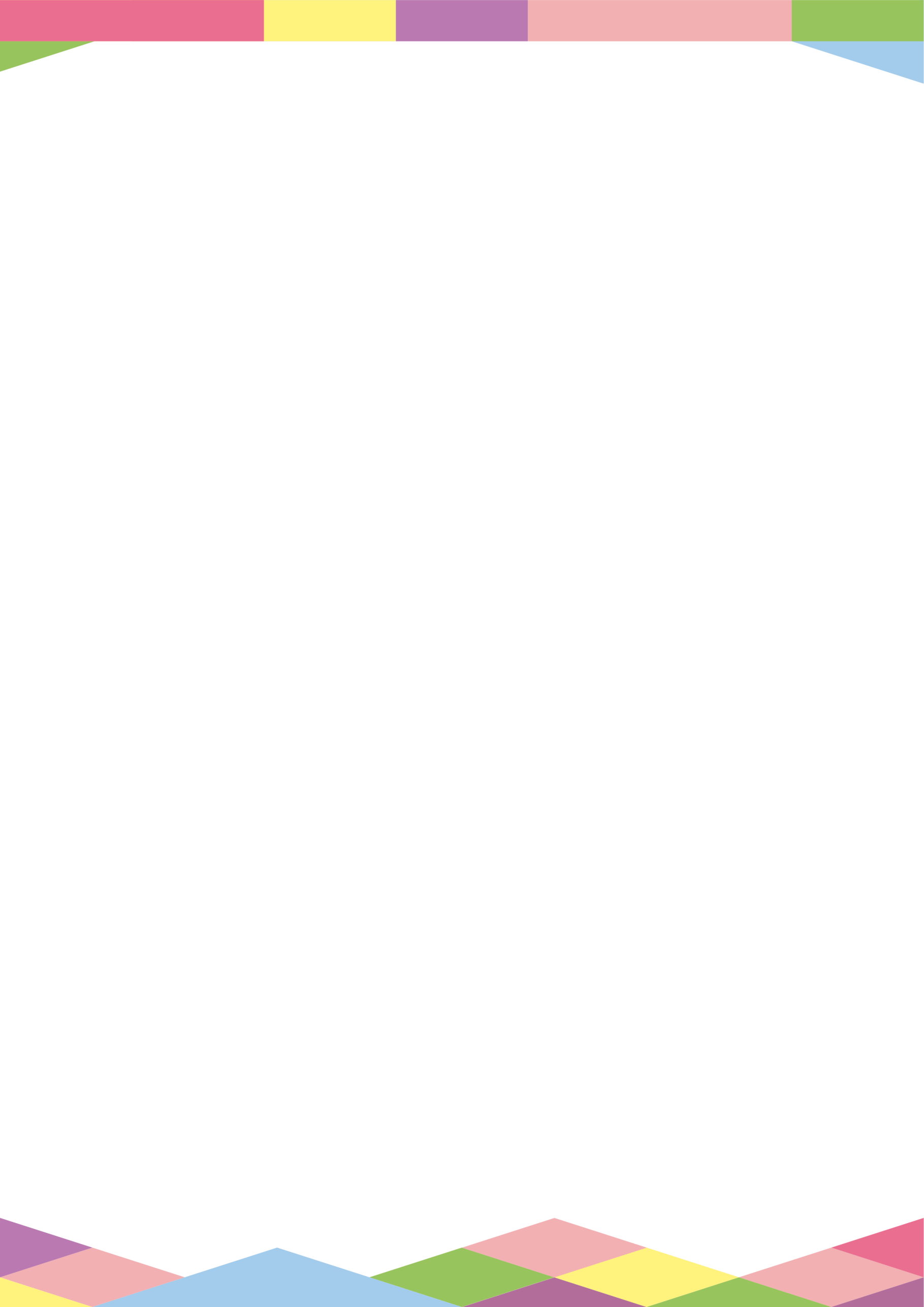 «СРЕДНЯЯ ОБЩЕОБРАЗОВАТЕЛЬНАЯ ШКОЛА №134» ГОРОДА БАРНАУЛА АЛТАЙСКОГО КРАЯ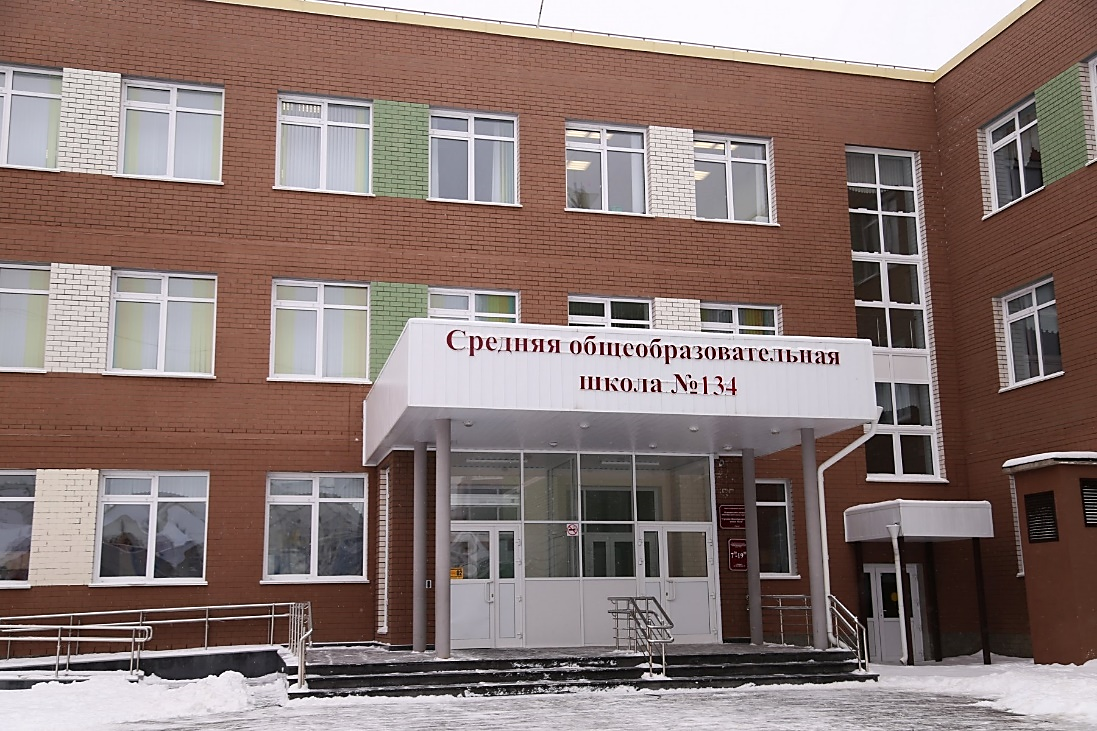 ПЛАН РАБОТЫ ШКОЛЫ НА 2020-2021 УЧЕБНЫЙ ГОДБарнаул 2020Раздел 1.  Приоритеты работы МАОУ «СОШ №134»в 2020-2021 учебном году:1.1. Цель, задачи деятельности на 2020-2021 учебный год.МАОУ «Средняя общеобразовательная школа № 134» как средняя общеобразовательная школа была основана в 2018 году.МАОУ «СОШ №134» (далее - школа) осуществляет образовательную деятельность по общеобразовательным программам начального общего, основного общего и среднего общего образования в соответствии с требованиями, предусмотренными лицензией на право ведения образовательной деятельности. - Организационно-правовая форма – учреждение.Тип Учреждения – автономное.Тип образовательной организации - общеобразовательная организация.-Адрес:-юридический 656006, город Барнаул, Балтийская улица, дом 11-фактический 656006, город Барнаул, Балтийская улица, дом 11-Телефон 8(3852)226116-e-mail- sosh134@yandex.ru- сайт: http://sosh134.com.ru/-Учредитель - городской округ – город Барнаул Алтайского края в лице комитета по образованию города Барнаула (полное наименование).Сведения об основных нормативных документах:-Устав зарегистрирован 20.03.2018, приказ комитета по образованию города Барнаула  от 15.03.2018 №514-осн.- Свидетельство о постановке на учет юридического лица в налоговом органе свидетельство ОГРН 1182225010483, выдано   Межрайонной инспекцией Федеральной налоговой службы России № 14 по Алтайскому краю от 20.03.2018 г.- ИНН -2222866517, 20 марта 2018 г.- Свидетельство о внесении записи в Единый государственный реестр юридических лиц   выдано Межрайонной инспекцией Федеральной налоговой службы России №14 по Алтайскому краю, 20 марта 2018г., ОГРН-1182225010483, ИНН –2222866517, КПП – 222201001, ОКПО 27693250.- Распоряжение комитета по земельным ресурсам и землеустройству города Барнаула №230 от 11.10.2018 г.- Лицензия на осуществление образовательной деятельности № 049 от 18.06.2018 выдана Министерством образования и науки Алтайского края (серия 22Л01 №0002512). - Свидетельство о государственной аккредитации № 021 от 05.11.2019 года выдано Министерством образования и науки Алтайского края, срок действия свидетельства – до 05 ноября 2031 г.Миссия образовательной организациисоздание образовательно-воспитательного пространства для каждого ученика, в котором эффективное использование принципов здоровьесберегающей педагогики, принципов воспитания на основе духовно-нравственных ценностей народов Российской Федерации, исторических и национально-культурных традиций, позитивно влияет на формирование гармонично развитой и социально ответственной личности молодого человека, способного по окончании школы позитивно влиять на преобразования социокультурной среды. Образовательные целиЭто должно обеспечить учащимся возможность самоопределения и осознанного выбора профиля обучения, получение качественной подготовки к Единому государственному экзамену по учебным предметам, а значит, успешное поступление и обучение в ВУЗах и СУЗах, определение  ценностей, приоритетов, построение собственной жизненной траектории. В соответствии с определенной целью в школе разработана и реализуется модель выпускника. Выпускник школы обладает способностями, позволяющими ему принимать решения в нестандартных ситуациях, что является принципиально важным в наше время, характеризующееся нестабильностью и быстрой сменой обстоятельств.  Кроме того, выпускник школы имеет навыки учебной и научно-исследовательской работы.  Его предметные и метапредметные знания, умения и навыки отличаются высоким уровнем. Ему свойственно адекватное отношение к миру, к людям, которые его окружают и к себе. Цель работы МАОУ «СОШ №134» на 2020-2021 учебный год: создание образовательно-воспитательной системы школы, обеспечивающей инновационное качество образования, эффективное использование всех ресурсов для формирования компетенций учащихся в условиях реализации ФГОС НОО, ФГОС ООО, ФГОС СОО.Принципы стратегического развития определены Программой развития (далее – Программа) школы «Проектируем будущее – проектируем успех» на 2020-2024 годы Качество. Открытость. Устойчивое развитие».Во исполнение Указа Президента Российской Федерации, в соответствии с миссией школы и моделью выпускника коллектив школы ставит на 2020-2021 учебный год следующие задачи по реализации приоритетных направлений национального проекта в сфере образования:1.2. План методической работы на 2019-2020 учебный годОсновная цель работы коллектива школы - подготовка интеллектуального и творческого потенциала общества. Мы стремимся предоставить учащимся оптимальные возможности для развития, способствовать формированию ключевых образовательных компетенций. Педагоги готовят учащихся к активной деятельности, формируют высокую конкурентоспособность выпускников на рынке труда за счет развития личной эмоциональной устойчивости, ориентации на достижение успеха.                    Целевыми ориентирами работы на 2020-2021 учебный год служат основные направления модернизации образовательной политики РФ, представленные в следующих нормативных правовых документах:Федеральный закон от 29.12.2012 № 273-ФЗ «Об образовании в Российской Федерации»;Федеральный закон от 08.05.2010 N 83-ФЗ "О внесении изменений в отдельные законодательные акты РФ в связи с совершенствованием правового положения государственных (муниципальных) учреждений;Указ Президента РФ от 7 мая 2018 г. № 204 «О национальных целях и стратегических задачах развития Российской Федерации на период до 2024 года»;Государственная программа РФ «Развитие образования» на 2018-2025 годы, утвержденная постановлением Правительства Российской Федерации от 26 декабря 2017 г.  № 1642;Национальный проект «Образование» на 2018-2024 годы, утвержденный президиумом Совета при Президенте Российской Федерации по стратегическому развитию и национальным проектам (протокол от 24 декабря 2018 г. №6);Закон Алтайского края от 04.09.2013 N 56-ЗС (ред. от 07.10.2013) «Об образовании в Алтайском крае» (принят Постановлением АКЗС от 02.09.2013г. N 513);Указ Губернатора Алтайского края от 12.03.2019 г. №39 «О проектной деятельности в Алтайском крае»Государственная программа Алтайского края "Развитие образования и молодежной политики в Алтайском крае" (в ред. Постановления Правительства Алтайского края от 04.07.2019 № 251);Муниципальная программа "Развитие образования и молодежной политики города Барнаула на 2015 - 2020 годы" (утверждена Постановлением администрации города Барнаула от 30.03.2018 № 617);Устав МАОУ «СОШ №134» города Барнаула Алтайского края.Ключевые направления развития, цели и задачи модернизации всей системы образования определяют:Федеральный государственный образовательный стандарт - указывает новые цели в образовании и определяет современные подходы к их достижению;Федеральный закон от 29.12.2012 №273-ФЗ «Об образовании в Российской Федерации» - устанавливает требования, процедуры и условия, необходимые для достижения этих целей;Профессиональный стандарт педагога и Кодекс профессиональной этики - определяют требования к учителю, педагогу, который этих целей должен достигнуть. 	7 мая 2018 года Президент РФ В.В. Путин подписал Указ «О национальных целях и стратегических задачах развития Российской Федерации на период до 2024 года», в котором постановил «Правительству Российской Федерации обеспечить достижение национальных целей развития Российской Федерации на период до 2024 года, в частности, в сфере образования: «обеспечение глобальной конкурентоспособности российского образования, вхождение Российской Федерации в число 10 ведущих стран мира по качеству общего образования»;«воспитание гармонично развитой и социально ответственной личности на основе духовно-нравственных ценностей народов Российской Федерации, исторических и национально-культурных традиций».Во исполнение Указа Президента Российской Федерации коллектив школы в 2020–2021 учебном году продолжит работу по реализации приоритетных направлений национального проекта в сфере образования:введение и реализация ФГОС на ступени среднего общего образования;использование цифровых технологий в обучении: работа школы в рамках проекта «Цифровая школа»;интеграция новых методов обучения и воспитания: «внедрение на уровнях основного общего и среднего общего новых методов обучения и воспитания, обеспечивающих освоение обучающимися базовых умений и навыков, повышение их мотивации к обучению…»;внедрение новых образовательных технологий, в частности, технологии проектного обучения (образовательный процесс имеет на выходе индивидуальный опыт продуктивной деятельности).Цель методической работы: обеспечение непрерывного повышения профессиональной компетентности педагогов школы в области теории и практики применения инновационных технологий для повышения качества образования обучающихся.Задачи методической работы: развивать учительский потенциал; работать с одарёнными детьми; реализовывать ФГОС НОО в 1- 4 классах в штатном режиме; реализовывать ФГОС ООО в 5 – 9 классах в штатном режиме; осуществить введение и реализацию ФГОС СОО;организовать работу по введению инклюзивного образования;изучать и внедрять в практику новые образовательные технологии, цифровые технологии в обучении; интегративные методы обучения и воспитания;обеспечить доступность всех форм образования, в том числе развивать дистанционную форму;стимулировать инициативу и творчество членов педагогического коллектива, активизировать его деятельность в повышении качества образования обучающихся;совершенствовать внутреннюю систему оценки качества образования школы (ВСОКО) на основе системного мониторинга; создать возможности для самореализации учащихся и педагогов; систематизировать работу по накоплению, обобщению и распространению передового педагогического опыта;  усилить и расширить роль УМО в образовательном процессе;  обеспечить профессиональную деятельность педагогов с учетом внедрения профессионального стандарта «Педагог».Реализация этих задач будет проходить в рамках единой методической темы школы «Проектирование образовательно-воспитательной системы школы, обеспечивающей инновационное качество образования в условиях реализации ФГОС». Перед системой образования на современном этапе стоит основная задача: выйти на новые горизонты инновационного развития, гарантирующие необходимые условия для полноценного и качественного образования на всех уровнях как по содержанию образовательных программ, так и по качеству предоставляемых услуг.Таким образом, план работы коллектива школы на 2020-2021 учебный год направлен на создание образовательной среды, которая позволит на основе современных образовательных технологий расширить возможности для успешной реализации стандарта. 1.3. План работы научно-методического совета на 2020– 2021 учебный годЧлены научно – методического совета на 2020-2021 учебный годБухарметова А.М., директор школыЛиханова Г.Д., заместитель директора по УВР Дугина М.А., заместитель директора по ВР Теплова Л.М., учитель русского языка и литературы с делегированием полномочий заместителя директора Арапова Л.А., учитель начальных классов с делегированием полномочий заместителя директора Белов Д.П. – учитель физической культуры и ОБЖ с делегированием полномочий заместителя директора Мячина О.В., учитель начальных классов, руководитель УМО начальных классовБулавина Н.А., учитель английского языка, руководитель УМО гуманитарных дисциплин (русский язык и литература, иностранный язык, история и обществознание) руководитель УМО естественнонаучных дисциплин (математика, информатика, физика, химия, биология, география)Усова Л.Г., учитель музыки, руководитель УМО учителей технологии, физкультуры, музыки, ИЗО, ОБЖ руководитель МО классных руководителей Аврусевич В.В.– педагог-библиотекарь Уфимская Т.М. – председатель ППО школы Вопилова Е.В.   – учитель информатикиЖихрова Мария Борисовна – педагог-психолог Худяева Е.С. – педагог-логопедСоциальный педагог школыГлавным ресурсом повышения качества образования и реализации национального проекта в сфере образования является кадровый ресурс. Повышение профессионального мастерства и социального статуса, улучшение материального положения работников образования и ротация педагогического корпуса относятся к числу постоянных и традиционных приоритетов в деятельности образовательной политики. Задачи на 2020-2021 учебный год:совершенствовать работу методической службы в продвижении инновационного опыта учителей, классных руководителей как через работу в рамках УМО, МО, так и через адресную помощь педагогам; расширять социальный заказ на повышение квалификации по актуальным проблемам современного образования; осуществлять программу повышения квалификации педагогов, обеспечивающей непрерывность и адресный подход к повышению квалификации; в том числе по вопросам внедрения ФГОС средней школы;  расширить и активизировать участие молодых педагогов в профессиональных конкурсах, проектах и различных сферах жизнедеятельности школы;совершенствовать работу педагогического коллектива с высокомотивированными детьми, вовлекать учащихся в научно-исследовательскую, проектную деятельность. 	1.4. План работы с высокомотивированными детьми на 2020-2021 учебный годЦель работы: совершенствование системы работы с высокомотивированными детьми в рамках общеобразовательного пространства школыЗадачи:провести диагностику склонностей обучающихся их одаренности;координировать работу учителей-предметников, работающих с высокомотивированными детьми;разработать методические рекомендации по работе с высокомотивированными детьми;разработать индивидуальные программы для сопровождения высокомотивированных детей;разработать систему подготовки обучающихся к олимпиадам, конкурсам различного уровня;создать банк данных с содержательными характеристиками одаренных и способных детей;вести непрерывный мониторинг результативности работы с одаренными и способными детьми.Система подготовки участников олимпиад: углубленная подготовка по предмету; подготовка, полученная в рамках системы дополнительного образования (внеурочная деятельность, курсы по выбору, элективные курсы, сотрудничество с ВУЗами); самоподготовка (чтение научной и научно-популярной литературы, самостоятельное решение задач, поиск информации в сети Интернете и т.д.); целенаправленная подготовка к участию в определенном этапе соревнования по тому или иному предмету (как правило, под руководством педагога, имеющего опыт участия в олимпиадном движении). Основные направления деятельности по подготовке школьников к олимпиадам различного уровня:1. выявить наиболее подготовленных, одаренных и заинтересованных учащихся через: наблюдения в ходе уроков; организацию исследовательской работы и проведение предметных декад; оценку способностей учащихся и анализ их качества обучения по смежным дисциплинам. 2.Создать творческую группу, команду школьников, готовящихся к олимпиадам, которая позволяет: реализовать взаимопомощь, передачу опыта участия в олимпиадах, психологическую подготовку новых участников; уменьшить нагрузку учителя, так как часть работы по подготовке младших могут взять на себя старшие (обучая других, они будут совершенствовать и свои знания). Основные направления методической работына 2020-2021 учебный годРаздел 2.  План работы по выполнению Закона РФ «Об образовании» в части выполнения государственной гарантии прав граждан на образованиеРаздел 3. План реализации основных направлений основной образовательной программы МАОУ «СОШ №134» и проектов Программы развития школы:3.1. План работы по преемственности между начальным и основным уровнями образования:Цель: создание условий для адаптации учащихся I уровня обучения при переходе на II уровень обучения и успешного продолжения образования в 5-м классе.Основные задачи:сохранение и укрепление психического и физического здоровья детей;создание психолого-педагогических условий, при которых учащиеся имели бы возможность опробовать сформированный в начальной школе "инструмент" (действия самоконтроля и самооценки, учебная инициатива и самостоятельность, способы учебного сотрудничества, способности к рефлексии, планированию и анализу) в разных учебных ситуациях;создание в совместной деятельности учащихся и учителя возможных образовательных пространств для решения личностных задач младших подростков;повышение учебной мотивации учащихся.3.2. План работы по преемственности между основным и средним уровнями образования:Цель: создание условий для адаптации учащихся основной школы при переходе в среднюю школу и успешного продолжения образования.3.3. План мероприятий по организации и проведению государственной итоговой аттестации выпускников по образовательным программам основного общего и среднего общего образования в 2020-2021 учебном году   МАОУ «СОШ №134»3.4. План деятельности РДШ, Клуба молодого избирателя на 2020-2021 учебный годПервичное отделение РДШ - это объединяющий формат, в который включены все существующие и создаваемые объединения обучающихся (САМИД, кружки, волонтерский отряд и пр.), с целью расширения их права на участие в принятии решений, затрагивающие их интересы.  Проектирование содержания воспитательного процесса в первичном отделении РДШ осуществляется на основе требований федеральных государственных образовательных стандартов общего образования (ФГОС ОО) и плана воспитательной работы МАОУ «СОШ №134». Направления деятельности РДШ:личностное развитиегражданская активностьвоенно-патриотическоеинформационно-медийноеНаправление «Личностное развитие»Популяризация ЗОЖформирование у детей позитивного отношения к здоровому образу жизни;присвоение созидающей здоровье философии;формирование активной жизненной позиции по отношению к здоровью, проявляющейся в поведении и деятельности и осознанном противостоянии разрушающим здоровье факторам.Творческое развитие»стимулирование творческой активности школьников; предоставление возможности школьникам проявить себя, реализовать свой потенциал и получить признание;координация  воспитательных усилий на разных этапах творческого процесса;контроль реализации творческого развития школьников.Популяризация профессий- стимулирование и мотивация школьников к личностному развитию, расширению кругозора в многообразии профессий;- формирование у школьников представлений о сферах трудовой деятельности, о карьере и основных закономерностях профессионального развития;- формирование у школьников универсальных компетенций, способствующих эффективности в профессиональной деятельности;- способности к коммуникации (в устной и письменной формах) для решения задач взаимодействия;- способности работать в коллективе, учитывать и терпимо относиться к этническим, социальным и культурным различиям;- способности к самоорганизации и самообразованию.Направление «Гражданская активность»- сохранять и развивать исторически сложившиеся дружеские отношения народов России, сплачивать в едином федеративном государстве, содействовать развитию национальных культур и языков Российской Федерации;- способствовать формированию активной жизненной позиции школьников;- формировать у школьников осознанное ценностное отношение к истории своей страны, города, района, народа;- развивать у детей чувство патриотизма, национальной гордости за свою страну;- стимулировать социальную деятельность школьников, направленную на оказание посильной помощи нуждающимся категориям населения;- организовывать акции социальной направленности;- создавать условия для развития детской инициативы;-оказывать помощь учреждениям культуры в организации и проведении мероприятий;- оказывать помощь и содействие в проведении мероприятий экологической направленности;- активизировать стремление школьников к организации деятельности в рамках работы поисковых отрядов.Направление «Военно-патриотическое»совместно с ответственными педагогами сформировать школьную систему нормативно-правового обеспечения деятельности в области военно-патриотического воспитания;организовать работу военно-патриотического клуба на базе ОО и вовлечь в нее детей;организовать профильные события, направленные на повышение интереса у детей к службе в силовых подразделениях, в том числе военных сборов, военно-спортивных игр, соревнований, акций;организовать проведение образовательных программ – интерактивных игр, семинаров, мастер-классов, открытых лекториев, встреч с интересными людьми, Героями нашего государства и ветеранами;обеспечить координацию военно-патриотической деятельности школы с общественными объединениями и государственными организациями в рамках социального партнерства.Направление «Информационно-медийное»- разработать и реализовать модели многофункциональной системы информационно-медийного взаимодействия участников РДШ;- создать информационно-медийный центр (ИМЦ) для реализации системы информационно-медийного взаимодействия участников РДШ;- апробировать индикаторы и критерии оценки деятельности информационно-медийного направления РДШ;- создать систему взаимодействия с информационно-медийными партнерами. Цели и задачи деятельности первичного отделения РДШЦель: совершенствование государственной политики в области воспитания подрастающего поколения и содействие формированию личности на основе присущей российскому обществу системы ценностей.Задачи1.  Предоставить каждому ребенку условия для творческой самореализации, личностного самоопределения, развития индивидуальности, а также развития навыков работы в команде, формирования гражданина обновленного социума.2. Формировать единое воспитательное пространство, обеспечивающее реализацию взаимодействия ученического самоуправления, детского общественного объединения САМИД, творческих объединений, кружков дополнительного образования и внеурочной деятельности в рамках ФГОС, партнеров РДШ для проектной деятельности участников первичного отделения РДШ.3.  Использовать Дни единых действий РДШ как технологии, позволяющие организовать поддержку и реализацию 4 ведущих  направлений деятельности РДШ с целью развития проектной деятельности.4. Развивать систему методического сопровождения деятельности первичного отделения РДШ, отрабатывать механизмы взаимодействия с другими образовательными организациями.5. Формировать единую информационную среду  первичного отделения РДШ и включиться в единую информационную среду РДШ России для развития и  масштабирования инновационной, проектной, социально преобразовательной деятельности   РДШ.6. Разрабатывать и апробировать мониторинг качества деятельности первичного отделения РДШ.Деятельность первичного отделения РДШ предполагает взаимодействие с тремя целевыми группами:обучающимися;педагогическим сообществом (классные руководители, заместитель директора  по воспитательной работе, педагоги - руководители кружков и секций, педагог-библиотекарь, администрация образовательной организации);родителями обучающихся.Ожидаемые результаты деятельность первичного отделения РДШвоспитание гражданственности, патриотизма, социальной ответственности и компетентности;самоорганизация на уровне здорового образа жизни;личностный рост участников;творческого отношения к образованию, труду, жизни, подготовка к сознательному выбору профессии;формирование ценностного отношения к здоровью и здоровому образу жизни;развитие мотивации личности к познанию и творчеству.КАЛЕНДАРЬ дней единых действийРОССИЙСКОГО ДВИЖЕНИЯ ШКОЛЬНИКОВПлан деятельности первичного отделения РДШ МАОУ «СОШ № 134» по направлениям 3.5. План деятельности Клуба молодого педагога на 2020-2021 учебный годЦель: формирование потребности молодого специалиста в проектировании своего дальнейшего профессионального роста, в совершенствовании теоретических и практических знаний, умений, навыков  3.6. План реализации ФГОС СОО на 2020-2021 учебный годЦель: изучение и внедрение в практику работы метапредметных знаний обучающихся, компетентностного подхода, развития самооценки и проектной деятельности.   Задача: реализовать ФГОС  СОО в течение 2020/2021 учебного года в 10 классе 3.7. План профориентационной работы на 2020-2021 учебный годЦель проекта: разработка и реализация комплекса мер по повышению социальной активности и организации профориентационной работы, направленной на самоопределение учащихся в соответствии с желаниями, способностями, индивидуальными особенностями каждой личности и с учетом социокультурной ситуации.Задачи проекта:1. Проанализировать данные о предпочтениях, склонностях и возможностях учащихся; 2. Повысить уровень компетентности учащихся посредством вооружения их соответствующими знаниями и умениями, расширения границ самовоспитания, пробуждения потребности в самосовершенствовании; 3. Формировать у школьников положительного отношения к себе, уверенности в своих способностях применительно к своей будущей профессии; 4. Ознакомить учащихся со спецификой профессиональной деятельности и новыми формам организации труда в условиях безработицы и конкуренции; 5. Привлечь к деятельности всех участников образовательного процесса: ученик, учитель, родитель, образовательная организация. 6. Поддержать  учащихся «группы риска», состоящих на различных видах учета и др.3.8. План работы по реализации программ дополнительного образования платных образовательных услугЦель предоставления платных образовательных услуг: наиболее полное удовлетворение образовательных потребностей участников образовательных отношений.Основные задачи предоставления платных образовательных услуг: насыщение рынка образовательных услуг; адаптация и социализация обучающихся; формирование ресурсов творческого развития обучающихся; выявление и поддержка детей, проявивших выдающиеся способности Ожидаемый результат:обеспечение всестороннего развития и формирование личности ребенка; создание благоприятных условий для осуществления образовательного процесса; привлечение в бюджет МАОУ «СОШ №134» дополнительных финансовых средств. Раздел 4. План работы структурных подразделений МАОУ «СОШ №134» по реализации основных направлений и проектов Программы развития школыПлан работы предметных учебно-методических объединений План работы УМО гуманитарного цикла на 2020 – 2021 учебный годЕдиная методическая тема школы: Проектирование образовательно-воспитательной системы школы, обеспечивающей инновационное качество образования в условиях реализации ФГОСМетодическая тема УМО гуманитарного цикла: Повышение эффективности и качества образования в средней и старшей школе, ориентированное на обучение и воспитание детей разных образовательных возможностей и способностей в условиях реализации ФГОС НОО и ФГОС ОВЗЦель: обеспечить освоение и использование наиболее эффективных приемов, методов обучения и воспитания  школьников, направленных на обучение и воспитание детей разных образовательных возможностей и способностей. Задачи на 2020-2021 учебный год:    Создать условия для предоставления качественного образования, подтверждаемого внешней оценкой.Обеспечить повышение квалификации учителей.Продолжение работы по созданию предпосылок для гармоничного сочетания учебной деятельности с индивидуальным развитием учащихся. Обеспечение доступности всех форм образования, в том числе  развитие дистанционной формы некоторых школьных дисциплин.Способствование поиску и использованию в образовательном процессе современных методик, форм, средств и методов преподавания, новых педагогических и образовательных технологий.Организация педагогической поддержки одаренных детей, в том числе детей группы «риска», детей с ограниченными возможностями здоровья; развитие проектной деятельности обучающихся, участие в олимпиадах, проектах и конкурсах различного уровня.Стимулирование инициативы и активизация творчества членов педагогического коллектива в инновационной деятельности школы.Состав УМО учителей гуманитарного цикла:
План заседаний УМОПлан работы УМО учителей естественнонаучных дисциплинна 2020 – 2021 учебный годЕдиная методическая тема школы: Проектирование образовательно-воспитательной системы школы, обеспечивающей инновационное качество образования в условиях реализации ФГОСМетодическая тема УМО учителей естественнонаучных дисциплин: Современные подходы к организации образовательного процесса в условиях внедрения ФГОСЦель: повышение эффективности образовательного процесса, совершенствование профессионального уровня и педагогического мастерства учителя через применение современных подходов к организации образовательной деятельности. Задачи на 2020-2021 учебный год:    Совершенствовать образовательный процесс за счёт использования новых педагогических технологий (информационно-компьютерные технологии, дистанционное обучение, в том числе использованием среды Moodle, технологии проблемного обучения, метод проектов и др.). Формировать исследовательские умения и навыки обучающихся на уроках и во внеурочной деятельности, предоставлять им оптимальные возможности для реализации индивидуальных творческих запросов. Активизировать работу по организации проектно-исследовательской деятельности обучающихся и педагогов.Совершенствовать профессиональные компетентности педагогов в вопросах введения ФГОС, организации дистанционного обучения, изучать и распространять положительный педагогический опыт творчески работающих учителей.Совершенствовать систему работы УМО по подготовке учащихся к ОГЭ и ЕГЭ. Состав УМО учителей естественнонаучных дисциплин:План заседаний УМОПлан работы УМО начальных классов на 2020 – 2021 учебный годЕдиная методическая тема школы: Проектирование образовательно-воспитательной системы школы, обеспечивающей инновационное качество образования в условиях реализации ФГОСМетодическая тема УМО учителей начальных классов: Повышение эффективности и качества образования в начальной школе, ориентированное на обучение и воспитание детей разных образовательных возможностей и способностей в условиях реализации ФГОС НОО и ФГОС ОВЗЦель: обеспечить освоение и использование наиболее эффективных приемов, методов обучения и воспитания младших школьников, направленных на обучение и воспитание детей разных образовательных возможностей и способностей. Задачи на 2020-2021 учебный год:    Создать условия для предоставления качественного образования, подтверждаемого внешней оценкой.Обеспечить повышение квалификации учителей.Продолжение работы по созданию предпосылок для гармоничного сочетания учебной деятельности с индивидуальным развитием учащихся. Обеспечение доступности всех форм образования, в том числе развивать дистанционную форму.Способствование поиску и использованию в образовательном процессе современных методик, форм, средств и методов преподавания, новых педагогических и образовательных технологий.Организация педагогической поддержки одаренных детей, в том числе детей группы «риска», детей с ограниченными возможностями здоровья; развитие проектной деятельности обучающихся, участие в олимпиадах и конкурсах различного уровня.Стимулирование инициативы и активизация творчества членов педагогического коллектива в инновационной деятельности школы.Состав УМО учителей начальных классовПлан заседаний УМОПлан работы УМО учителей начальных классовПлан работы УМОучителей ИЗО, музыки, физической культуры, технологии, ОБЖна 2020-2021 учебный годЕдиная методическая тема школы: «Проектирование образовательно-воспитательной системы школы, обеспечивающей инновационное качество образования в условиях реализации ФГОС»Методическая тема УМО: «Повышение уровня профессиональной компетенции учителя»Цель работы: Непрерывное совершенствование уровня педагогического мастерства учителей, их эрудиции и компетентности в области определенной науки (учебного предмета) и методики его преподавания.Задачи:1.Совершенствовать  процесс преподавания музыки, технологии, физической культуры, изобразительного искусства  с целью выполнения требований к усвоению программ по предметам, заложенным в государственном стандарте по музыке, технологии, физической культуре, изобразительном  искусстве.2.Развивать положительную  профессиональную  мотивацию  учителя и стремление  к профессиональному росту.3. Повышать уровень профессионального мастерства.4. Формировать у обучающихся интерес к предмету через развитие предметных компетенций. 5. Повышение профессиональной квалификации учителей МО. 6. Обобщение, описание и распространение педагогического опыта учителей МО. 7. Организация творческой и проектной деятельности учащихся.8. Совершенствовать самообразовательную (исследовательскую)  работу учителя.Ожидаемые результаты работы: 	1.Создание условий в процессе обучения для формирования у обучающихся ключевых компетенций.2.Повышение мотивации к изучению предметов через вовлечение учащихся в различные виды урочной, внеурочной и внеклассной деятельности.3.Повышение качества знаний учащихся путем применения индивидуального, дифференцированного и личностно-ориентированного подходов и современных педагогических технологий.4 Успешное участие в интеллектуальных конкурсах, олимпиадах. 5.Усовершенствование и повышение педагогического мастерства учителей за счет повышения квалификации, овладение современных педагогических технологий, изучения новинок методической литературы.Состав УМО учителей ИЗО, музыки, физической культуры, технологии, ОБЖ:Заседания  УМО учителей музыки, технологии, физической культуры, изобразительного искусстваПлан работы школы по повышению качества образования Цель:повышение качества образования;создание условий по совершенствованию организации учебного процесса.Задачи:проанализировать состояние организации и управления мониторингом качества образования в школе;совершенствовать условия для современного образования учащихся с учётом их индивидуальных особенностейсовершенствовать систему ВУК.Основные направления работы:Работа по достижению 100% успеваемости и повышению показателя качества обученности.Подготовка к государственной итоговой аттестации.Работа со слабоуспевающими обучающимися.Работа с одаренными детьми.Развитие учительского потенциала.Мониторинг качества образования.Ожидаемые результаты:повышение качества образования в школе;успешное завершение основного и среднего общего образования 100% выпускников;повышение результатов мониторинговых обследований учащихся;повышение познавательной мотивации учащихся (увеличение количества учащихся, участвующих в олимпиадах, конкурсах и проектной деятельности);совершенствование качества системы образования, оптимизация учебно-воспитательного процесса;профессиональный рост учителя.Перечень мероприятий по основным направлениям:Работа по достижению 100% успеваемостии повышению показателя качества обученностиПодготовка к государственной итоговой аттестацииРабота со слабоуспевающими обучающимисяРабота с одаренными детьмиРазвитие учительского потенциалаМониторинг качества образования4.3.  План работы социально-психологической службы школыЦелью работы: обеспечение психолого-педагогического сопровождения всех участников образовательного процесса, способствующего развитию личности учащихся и их успешному обучению; оказание помощи учащимся в преодолении трудностей образовательного характера, исходя из реальных и потенциальных возможностей и способностей.Задачи: Оказание своевременной социально-психологической помощи всем субъектам образовательного процесса.Осуществление психолого-педагогического сопровождения учащихся детей, попавшим в трудную жизненную ситуацию, детей-инвалидов, учащихся с ОВЗ.Содействие профессиональному самоопределению учащихся.Осуществление психолого-педагогического сопровождения учащихся в период подготовки и сдачи ОГЭ.Формирование представлений об основных компонентах культуры здоровья и здорового образа жизни; развитие и формирование жизнестойкости учащихся.Привитие существующих в обществе социальных норм поведения, формирования детского милосердия, толерантности.Психологическая диагностика учащихся в процессе школьного обучения с целью предупреждения проблем психического развития.Оказание консультативной помощи педагогам и родителям в решении психологических и педагогических проблем ребенка.План работы ПМПК школы на 2020-2021 учебный годЦель: создание оптимальных условий обучения, развития, социализации и адаптации обучающихся посредством психолого-педагогического сопровождения. Задачи: 1. Выявление трудностей в освоении образовательных программ, особенностей в развитии, социальной адаптации и поведении обучающихся для последующего принятия решений об организации психолого-педагогического сопровождения;2. Разработка рекомендаций по организации психолого-педагогического сопровождения обучающихся;3. Консультирование участников образовательных отношений по вопросам актуального психофизического состояния и возможностей обучающихся; содержания и оказания им психолого-педагогической помощи, создания специальных условий получения образования;4. Контроль за выполнением рекомендаций ППк.Работа ПМПк проходит по следующим направлениям:1. Диагностическое;2. Консультативное;3. Психолого-медико-педагогическое сопровождение;4. Просветительское;5. Экспертное;6. Организационно-методическое.Содержание работы ПМПк на 2020 -2021 учебный год                                           Темы заседаний ПМПк                                         Внеплановые консилиумыВнеплановые заседания консилиума проходят по запросам педагогов, родителей (законных представителей) по мере необходимости.Примерная тематика заседаний:4.5.  План работы библиотечно-информационной службыЦель :Информационная и методическая поддержка образовательной и проектной деятельности учащихся.Формирование и повышение культуры чтения и информационной культуры учащихся.Развитие цифровых образовательных технологий в деятельности БИЦ.Развитие сетевого взаимодействия БИЦ для создания современной и разнообразной информационно-образовательной среды.Задачи:Организация расширенного и свободного доступа к информационным ресурсам. Организация и проведение тематических конкурсов, библиотечных занятий.Развитие и информационное наполнение раздела «Школьная библиотека» на школьном сайтеИндивидуальная работа с читателямиРабота с фондом художественной литературы на физических и цифровых носителях.Работа с фондом учебной литературыФормирование фондов школьной библиотекиРабота с фондом электронных носителей информацииСохранность фондаПроводить проверку книжного и учебного фонда на предмет сохранности.Систематическое наблюдение за своевременным возвратом в БИЦ выданной литературы. Ведение СБА (справочно-библиографический аппарат)Работа с алфавитным каталогом, систематическим каталогом: (пополнение, редактирование), в бумажном и электронном виде.Проведение библиотечно-библиографических консультаций.Профессиональное развитие педагога-библиотекаряИнформирование о книгах и периодических изданиях и других источниках информации4.6. План работы школы по внедрению цифрового образования Анализ реализации ДОТ в 2019-2020 уч. году позволяет сделать следующие выводы:Применение элементов дистанционного обучения в учебный процесс школы повышает:информационную компетентность участников образовательного процесса;уровень индивидуализации и персонализации образования;вовлеченность в учебный процесс обучающихся с ограниченными возможностями здоровья;контроль родителей и общественности за учебным процессом;мотивацию учащихся к процессу обучения;формирование процессов самообразования, самоконтроля и самооценки; объективность оценки результатов обучения;оперативность в управлении образовательного процесса.В качестве платформ для реализации дистанционного обучения используются:российские образовательные порталы и сайты для учащихся, учителей, родителей;сервер СДО Moodle;презентации, разработанные учителями;электронные учебники по предметам;демонстрационные и интерактивные программы;обучающие и контролирующие программы, тесты;сайты подготовки к ГИА (ФИПИ, ЦОРЫ, РЕШУ ЕГЭ, ГИА, ВПР);поисковые системы: Яндекс, Google; электронная почта;социальные сети;сервисы Google: Google Forms;сайт школы.Ожидаемый результат в ходе реализации дистанционного обучения:увеличение доли обучающихся, охваченных дистанционным обучением;увеличение доли обучающихся, принимающих участие в научно-исследовательской и проектной деятельности;увеличение доли учителей, занимающихся инновационной деятельностью;увеличение доли учебных кабинетов, оснащенных современным оборудованием.Основными проблемами ДОТ являются:отсутствие современного оборудования и доступных средств связи у учителей и обучающихся; отсутствие комплексных разработанных учебных курсов на платформе СДО Moodle и других платформах;непроработанность моделей организации обучения с использованием ДОТ;недостаточный уровень компетентности кадров в овладении методиками обучения с использованием ДОТ;значительная трудоемкость создания дистанционного учебного курса;неэффективная методическая и финансовая поддержка педагогов, работающих в системе дистанционного обучения;проблемы технического характера.    Основные задачи по развитию дистанционного образования в 2020 -2021 учебном году в школе:совершенствование материально-технических условий для внедрения дистанционных образовательных технологий;расширение спектра образовательных услуг через учебную и внеурочную деятельность учащихся;создание индивидуальных образовательных условий для одаренных детей;совершенствование дистанционного обучения для детей с ограниченными возможностями здоровья для получения общедоступного и качественного общего образования по индивидуальной образовательной программе при обучении на дому.          Перспективы реализации проекта в школе:Вовлеченность всех педагогов в реализацию ДОТ.Совершенствование нормативно-правовой базы по ДОТ.  Создание дистанционных учебных курсов на платформе СДО Moodle.Разработка критериев и показателей по оценке эффективности проекта.Выход на межшкольную модель реализации ДОТ.4.7. План деятельности ППО школы на 2020-2021 учебный год2020 – Год VIII-Съезда Профсоюза,Год  30-летия Профсоюза,Год цифровизации в  Профсоюзе1. ВОПРОСЫ ДЛЯ РАССМОТРЕНИЯНА ЗАСЕДАНИЯХ ПЕРВИЧНОГО ПРОФСОЮЗНОГО КОМИТЕТАОБЩИЕ ОРГАНИЗАЦИОННЫЕ МЕРОПРИЯТИЯ.КОНКУРСЫ, СМОТРЫ, СЛЕТЫ, КРУГЛЫЕ СТОЛЫОСУЩЕСТВЛЕНИЕ КОНТРОЛЬНОЙ ФУНКЦИИ ПРОФСОЮЗАРАБОТА С МОЛОДЕЖЬЮМЕРОПРИЯТИЯ по повышению мотивации профсоюзного членства:охрана и укрепление здоровья, организация досуга членов профсоюза (акции, соревнования)Раздел 5. План работы школы по предупреждению нарушений действующего законодательства РФ на 2020-2021 учебный годРАССМОТРЕНО на Педагогическом совете протокол №  от              УТВЕРЖДЕНО  приказ №                 от  директор МАОУ «СОШ № 134» ____________А.М. БухарметоваСодержаниестр.Раздел 1. Приоритеты работы МАОУ «СОШ №134» в 2019-2020 учебном году:Цель, задачи деятельности школыПлан методической работы школыПлан работы научно-методического совета школыПлан работы с высокомотивированными детьми школыОсновные направления методической работы 3-20Раздел 2.  План работы по выполнению Закона РФ «Об образовании» в части выполнения государственной гарантии прав граждан на образование21-23Раздел 3. План реализации основных направлений основной образовательной программы МАОУ «СОШ №134» и проектов Программы развития школы:3.1. План работы по преемственности между начальным и основным уровнями образования3.2. План работы по преемственности между основным и средним уровнями образования3.3. План мероприятий по организации и проведению государственной итоговой аттестации выпускников по образовательным программам основного общего и среднего общего образования3.4. План деятельности РДШ, Клуба молодого избирателя3.5. План деятельности Клуба молодого педагога школы3.6. План реализации ФГОС СОО3.7. План профориентационной работы школы3.8. План работы по реализации программ дополнительного образования платных образовательных услуг23-58Раздел 4. План работы структурных подразделений МАОУ «СОШ №134» по реализации основных направлений и проектов Программы развития школы:4.1.  План работы предметных учебно-методических объединений4.2.  План работы школы по повышению качества образования 4.3.  План работы социально-психологической службы4.4.  План работы ПМПК школы4.5.  План работы библиотечно-информационной службы4.6. План работы школы по внедрению цифрового образования4.7. План деятельности первичной профсоюзной организации школы (ППО)59-99Раздел 5. План работы школы по предупреждению нарушений действующего законодательства РФ100Приложение № 1. План внутриучрежденческого контроля (ВУК) на 2020-2021 учебный годотдельная нумерация Приложение № 2. План воспитательной работы школы на 2020-2021 учебный годотдельная нумерацияЗадачиОтветственные за реализациюПроект «Обновление содержания образования. Переход и реализация ФГОС СОО»Проект «Обновление содержания образования. Переход и реализация ФГОС СОО»повышение качества образования обучающихся;Лиханова Г.Д., Д.П. Белов, Л.А. Арапова.переход реализация ФГОС на ступени среднего общего образования;Лиханова Г.Д., Дугина М.А., Теплова Л.М.3.	создание современной оценки качества образования;Бухарметова А.М., Лиханова Г.Д., Д.П. Белов, Л.А. Арапова, М.А. Дугина, Теплова Л.М.4. внедрение новых образовательных технологий, в частности, технологии проектного обучения (образовательный процесс имеет на выходе индивидуальный опыт продуктивной деятельности).Лиханова Г.Д., Д.П. Белов, Л.А. Арапова, Л.М. Теплова, М.А. ДугинаПроект «Я выбираю профессию»Проект «Я выбираю профессию»3.	психолого-педагогическая поддержка детей с различными образовательными потребностями;М.Б. Жихрова, М.А. Дугина4. повышение уровня компетентности учащихся посредством вооружения их соответствующими знаниями и умениями, расширения границ самовоспитания, пробуждения потребности в самосовершенствовании в рамках профориентационной работы; продолжить реализацию проектов «Билет в будущее», «Ярмарка профессий», «Дни открытых дверей»;Белов Д.П., Жихрова М.Б., социальный педагог, Дугина М.А.5. поддержать учащихся «группы риска», состоящих на различных видах учета.Белов Д.П., Жихрова М.Б., социальный педагог, Дугина М.А.Проект «Учитель будущего»Проект «Учитель будущего»6. повышение уровня кадрового потенциала.Л.М. Теплова, М.А. Дугина, руководители УМО, МО, КМП7. интеграция новых методов обучения и воспитания: «внедрение на уровнях основного общего и среднего общего новых методов обучения и воспитания, обеспечивающих освоение обучающимися базовых умений и навыков, повышение их мотивации к обучению»;Лиханова Г.Д., Д.П. Белов, Л.А. Арапова,  М.А. Дугина, Л.М. Теплова, руководители УМО, МО, КМППроект «Традиции, устремленные в будущее»Проект «Традиции, устремленные в будущее»8. модернизация образовательные программы в системах общего и дополнительного образования детей, направленные на обеспечение достижения личностных результатов и результатов позитивной социализации, предусмотренных ФГОС;М.А. Дугина, педагоги дополнительного образования, руководитель РДШ9. формирование организационно-управленческие формы и механизмы развития воспитательной компоненты в школе.М.А. Дугина, педагоги дополнительного образования, руководители РДШ, КМИ, ДЮП, ЮИДД, ГТОПроект «Школа новых возможностей»Проект «Школа новых возможностей»10.	использование цифровых технологий в обучении: работа школы в рамках проекта «Цифровая школа»;Е.В. Вопилова, Бухарметова А.М., Лиханова Г.Д., Д.П. Белов, Л.А. Арапова, М.А. Дугина, педагог-библиотекарь 11. совершенствование современной инфраструктуры школы.А.М. Бухарметова, П.Ю. Морусов№ п/пМероприятияСрокиОтветственныеЗаседание №1Заседание №1Заседание №1Заседание №1Утверждение состава и плана работы научно-методического совета.  Организация работы по аттестации педагогических кадров, составление ПППК педагогических работников школыавгуст-сентябрьТеплова Л.М.Организация работы УМО. Рассмотрение анализа и планов работы УМО.План–график предметных декад август-сентябрьРуководители УМОТеплова Л.М.Обеспеченность учебниками, УМК.Организация работы БИЦавгуст-сентябрьАврусевич В.В.Подготовка к работе с нормативной правовой базой в рамках заседаний УМО, МО кл.рук.:ООП школы;РП по учебным предметам, курсам;План воспитательной работы;Социальный паспорт школы;РП ИОД и др.август-сентябрьЛиханова Г.Д.Дугина М.А.Теплова Л.М.Арапова Л.А.Белов Д.П.Руководители УМО, МО кл.рук.Организация работы по реализации инклюзивного образования (планирование работы с детьми с ОВЗ, детьми-инвалидами) август-сентябрьЛиханова Г.Д.Жихрова М.Б.Худяева Е.С.социальный педагогОрганизация работы школы по реализации проекта «Цифровая школа» (работа по введению ДОТ в учебно-воспитательный процесс)Вопилова Е.В.Белов Д.П.Организация работы школы по оказанию платных образовательных услугБелов Д.П.Организация профориентационной работы школыБелов Д.П.Дугина М.А.социальный педагогНазначение наставничества (приказ). Организация работы Клуба молодого педагогаБухарметова А.М.Дугина М.А.Никитина А.А.Теплова Л.М.Заседание №2Заседание №2Заседание №2Заседание №2Организация работы по реализации Профессионального стандарта «Педагог», в частности, подготовка листов самоанализа и самооценки, индивидуальных планов профессионального развития педагогаоктябрь-ноябрьТеплова Л.М.Руководители УМООрганизация, подготовка, проведение школьного и муниципального этапов предметных олимпиадоктябрь-ноябрьТеплова Л.М.Руководители УМОПодготовка к педагогическому совету по теме «Обновление содержания образования. Переход и реализация ФГОС СОО» (октябрь)октябрь-ноябрьЛиханова Г.Д.Теплова Л.М.Белов Д.П.Руководители УМОРоль ППО в деятельности школы. Отчет.Уфимская Т.М.Заседание №3Заседание №3Заседание №3Заседание №3Анализ результатов промежуточной аттестации (стартовый мониторинг метапредметных результатов освоения ООП в 5 классе)декабрь-январь, февральЛиханова Г.Д.Арапова Г.Д.Руководители УМОПодготовка к педагогическому совету по теме «Проектная и исследовательская деятельность как способ формирования метапредметных результатов обучения в условиях реализации ФГОС» (декабрь)декабрь-январь, февральАрапова Л.А.Лиханова Г.Д.Теплова Л.М.Белов Д.П.М.А. ДугинаРуководители   кружков, студий, секций, ВД, УМО, МОИтоги школьного, муниципального этапов предметных олимпиаддекабрь-январь, февральТеплова Л.М.Руководители УМООтчет о работе с высокомотивированными детьми в первом полугодии 2020-2021 учебного годадекабрь-январь, февральРуководители УМОТеплова Л.М.Дугина М.А.Подготовка отчета о самообследовании (план, приказ)декабрь-январь, февральБухарметова А.М.Теплова Л.М.Заседание №4Заседание №4Заседание №4Заседание №4Подготовка листов самоанализа и самооценки профессиональной деятельности педагога в соответствии с требованиями профстандартамарт-апрель-майТеплова Л.М.Организация подготовки и проведения НПК «Неделя науки и творчества-2021»март-апрель-майТеплова Л.М.Руководители УМООрганизация итоговой аттестации 9-11 классов, ВПР, мониторинга метапредметных результатов освоения ООП через комплексные работы в 4,5 классах.март-апрель-майЛиханова Г.Д.Арапова Л.А.Белов Д.П.Подготовка к педагогическому совету: «Формирование жизнестойкости педагога» (март)март-апрель-майДугина М.А.Руководитель УМО, МОИтоги 2020-2021 учебного года. Планирование на  2022-2023 учебный год. Мониторинг результативности работы с ОДмарт-апрель-майЗаместители директора,руководители УМО,руководители служб№ п/пОсновные направленияСрокиОтветственныеОрганизационные мероприятияОрганизационные мероприятияОрганизационные мероприятияОрганизационные мероприятия1Утверждение и согласование плана работы на учебный год1-я неделяСентябрь 2020Администрация, учителя-предметники2Входная диагностика развития ребенка2-я неделя Сентябрь 2020Заместитель директора по УВР, педагог-психолог, учителя-предметники3Коррекция банка данных интеллектуально и творчески одаренных детейВ течение всего годаЗаместитель директора по УВР, учителя-предметники4Организация взаимодействия с ВУЗамиВ течение учебного годаЗаместитель директора по УВР5Анализ работы педагогов с высокомотивированными детьми и подготовки их к олимпиадам различного уровня1 раз в полугодиеАдминистрация, УМО, НМСРабота с ОД по индивидуальным планамРабота с ОД по индивидуальным планамРабота с ОД по индивидуальным планамРабота с ОД по индивидуальным планам1Разработка индивидуального плана работы с ОД1-я неделя сентябряЗаместитель директора по УВР, учителя-предметники2Собеседование с учителями-предметниками по индивидуальному плану работы. Утверждение индивидуальных планов работы2-я неделя сентябряЗаместитель директора по УВР, учителя-предметники, УМО3Реализация индивидуальных планов работы с ОДВ течение учебного года, с анализом 2 раза в месяц на СДЗаместитель директора по УВР,учителя-предметники4Мониторинг результативности работы  с ОД. Корректировка базы данных высокомотивированных детей1 раз в четвертьМай - 2021 (итог)Теплова Л.М., заместитель директора по УВРСоздание условий для развития, поддержки одаренных детей и их творческого проявленияСоздание условий для развития, поддержки одаренных детей и их творческого проявленияСоздание условий для развития, поддержки одаренных детей и их творческого проявленияСоздание условий для развития, поддержки одаренных детей и их творческого проявления1Организация консультационных и дополнительных занятийВ течение учебного годаУчителя-предметники2Проведение занятий с учащимися по оформлению и презентации проектов, исследовательских работ для представления на научно-практических конференцияхОктябрь 2020Учителя-предметники3Проведение школьных мероприятий, направленных на стимулирование достижений детей:-предметные декады;- школьные предметные олимпиадыВ течение учебного годаЗаместитель директора по УВР, учителя-предметники4Проведение школьной научно-практической конференцииМарт-апрельЗаместитель директора по  УВР, УМО, учителя-предметникиРабота психологаРабота психологаРабота психологаРабота психолога1Проведение диагностических методик:-по определению направленности и степени одаренности детей;-для анкетирования родителей ОД, выявления проблем в их воспитании;-для изучения потенциальных возможностей педагогов и их мотивации в работе с ОДСентябрь – октябрь 2020Жихрова М.Б.,педагог-психолог2Организация семинара по проблемам:-психолого-педагогическая поддержка ОД;-оценка результативности работы с ОДОктябрь 2020Апрель  2021Жихрова М.А.,педагог-психолог, заместитель директора по УВР, РМО3Пополнение банка данных ОДДекабрь 2020 Май 2021Жихрова М.А.,педагог-психолог, заместитель директора по УВР4Психолого-педагогическая поддержка родителей, учащихся, педагогов в процессе подготовки к олимпиадам и конкурсамВ течение учебного годаЖихрова М.А.,педагог-психологРабота с учащимисяРабота с учащимисяРабота с учащимисяРабота с учащимися1Диагностика ОДСентябрь 2020Учителя предметники, педагог-психолог2Расширение сети курсов по выбору с учетом запросов и способностей учащихсяСентябрь 2020Администрация, учителя-предметники3Подготовка учащихся к олимпиадам через индивидуальную подготовку, сотрудничество с ВУЗамиВ течение учебного годаАдминистрация, учителя-предметники, преподаватели ВУЗов4Участие учащихся в конкурсах, олимпиадах, конференциях различного уровняВ течение учебного годаЗаместитель директора по УВР, учителя-предметники5Организация и проведение школьного этапа ВсОШ по предметамОктябрь 2020Заместитель директора по УВР, учителя-предметники6Подготовка учащихся к муниципальному этапу ВсОШДекабрь 2020Учителя-предметники7Поощрение учащихся по итогам учебного года и участия в олимпиадах различного уровняМай 2021Администрация Работа с учителямиРабота с учителямиРабота с учителямиРабота с учителями1Анализ и корректировка результативности участия в олимпиадах различного уровняВ течение учебного годаУчителя-предметники2Организация сопровождения способных учащихся учителями-предметниками:-рассмотрение вопроса на заседании МО;-на совещании при заместителе директора;-на совещании при директореСентябрь 2020Заместитель директора по УВР, учителя-предметники3Внедрение и реализация проблемно-исследовательских и проектных методов обученияВ течение учебного годаУчителя-предметники4Пополнение банка педагогической информации по работе с ОД:-олимпиады по предметам;-разработки интеллектуальных мероприятий;-диагностические материалы по работе с ОДВ течение учебного годаУчителя-предметники, классные руководителиМетодическое сопровождениеМетодическое сопровождениеМетодическое сопровождениеМетодическое сопровождение1Сбор и подготовка аналитической информации:-формирование и своевременное пополнение базы данных ОД;-отчет по реализации индивидуальных планов по работе с ОД;-анализ результатов олимпиад;-мониторинг результативности работы с ОДВ течение учебного годаАпрель 2021Январь 2021В течение учебного годаВ течение учебного годаУчителя-предметники2Итоги работы с ОД в 2020-2021 учебном году. Планирование работы с высокомотивированными детьми на 2021-2022 учебный годМай-июнь 2021Заместитель директора по УВР3Обобщение опята работы учителей, работающих с высокомотивированными детьмиАпрель-май 2021Заместитель директора по УВР4Корректировка банка данных академически одаренных детей и детей с высокой и достаточной мотивациейМай-июнь 2021Заместитель директора по УВРНаправлениедеятельностиЦельИспользуемыеформы /методыСодержание мероприятийСрокивыполненияОтветственныеРеализацияКоррекция1. Работа научно-методического совета школыРассмотрение наиболее важных вопросов  повышения эффективности и качества образовательного процесса. Выработка рекомендаций по совершенствованию методики преподаваемых предметов. Распространение передового опыта ЗаседанияНМСПо отдельному плану (прилагается)По отдельному плану (прилагается)По отдельному плану (прилагается)Протоколы заседаний НМС Анализы работы УМО2.Работа с педагогическими кадрами2.1.  Подбор и расстановка кадров Выявление индивидуально- личностных особенностей учителяСоставление индивидуальных планов развития профессиональной деятельности педагогаЗаполнение листов самоанализа и самооценки педагогической деятельности  в соответствии с требованиями профстандарта1.Собеседование с учителями. 2.Анкетирование учителей,  учащихся, родителей по социальному заказу на образовательные услуги август 2020г. январь 2021 г.май 2021 г.Бухарметова А.М.Теплова Л.М.Лиханова Г.Д.Арапова Л.А.Белов Д.П.Дугина М.А.Тарификация. Анализ индивидуальных планов педагогов, листов самооценки.Планирование работы2.2. Качество преподавания учебных предметов Выявление уровня профессиональной компетенции и методической подготовки учителей.  Оказание методической помощи1.Изучение нормативно – правовых  документов в области образования Заседания УМО, МО кл.рук. по изучению нормативно – правовой базы август- сентябрь2020 г.Руководители  УМО, МОПротоколы  заседаний  УМО2.2. Качество преподавания учебных предметов Выявление уровня профессиональной компетенции и методической подготовки учителей.  Оказание методической помощи2.Анализ посещенных уроков и занятий внеурочной деятельности Посещение уроков и занятий внеурочной деятельностиВ течениегодарук. УМО Лиханова Г.Д.Белов Д.П.Арапова Л.А.Теплова Л.М.Карта анализа урока, занятия 2.2. Качество преподавания учебных предметов Выявление уровня профессиональной компетенции и методической подготовки учителей.  Оказание методической помощи3.Анализ подготовки учащихся к стартовому, промежуточному и итоговому контролюСрезовые работы по текстам администрации, комплексные работы на межпредметной основе.Выявление затруднений, индивидуальная работа учителей по ликвидации пробелов в знаниях учащихся По планушколырук. УМОЛиханова Г.Д.Арапова Л.А.Теплова Л.М.Аналитическая справка,  заседание НМС2.2. Качество преподавания учебных предметов Выявление уровня профессиональной компетенции и методической подготовки учителей.  Оказание методической помощи4. Аттестация учащихся Индивидуальная работа с учителями и учащимися для достижения более высоких результатов. I-II полугодие 2020-2021уч. года Лиханова Г.Д.Арапова Л.А.Белов Д.П.Собеседование, индивидуальные консультации, работа с психологом. Анкетирование. 2.2. Качество преподавания учебных предметов Выявление уровня профессиональной компетенции и методической подготовки учителей.  Оказание методической помощи5.Диагностирование учебного процесса. Работа классных руководителей в АИС «Сетевой город. Образование».Формирование портфолио индивидуальных достижений учащихся За каждую четверть и по итогам годаКлассные руководители, Лиханова Г.Д.Белов Д.П.Арапова Л.А.Дугина М.А.Отчеты об уровне обученности и качестве  знаний. Динамика индивидуальных достижений учащихся2.3. Аттестация педагогов Соответствие профессиональных качеств учителя заявленной квалификационной категории Аттестация педагогических работников Индивидуальные консультации  «Нормативно-правовое обеспечение процедуры аттестации педагогических работников» ежеквартальноТеплова Л.М. Списки аттестующихся педагогических работников.Комплектование аттестационных  дел2.3. Аттестация педагогов Соответствие профессиональных качеств учителя заявленной квалификационной категории Аттестация педагогических работников 2.Издание приказа о допуске к аттестации педагогических работников в 2020-2021 уч. году (на основании краевого приказа)  ежеквартальноБухарметова А.М.Теплова Л.М.Работа экспертных групп, распределение обязанностей по подготовке и оформлению документов аттестационного дела2.4. Повышение квалификации педагогических работниковПовышение уровня профессиональной подготовки учителей1.Курсы повышения квалификации при АКИПКРО, БГПА1.Составление  плана прохождения курсов повышения квалификации  на 2020-2021 уч.годавгуст –сентябрь2020 г.Теплова Л.М.Перспективный план курсовой подготовки2.4. Повышение квалификации педагогических работниковПовышение уровня профессиональной подготовки учителей1.Курсы повышения квалификации при АКИПКРО, БГПА2.Составление заявок  на прохождение курсовой подготовки ежеквартальноТеплова Л.М.Организация  участия педагогов в курсах  ПК2.4. Повышение квалификации педагогических работниковПовышение уровня профессиональной подготовки учителей2. Участие в вебинарах  Повышение профессиональной компетентности в области  ФГОСпо графику АИРОТеплова Л.М.,руководители  УМО Повышение квалификации 2.4. Повышение квалификации педагогических работниковПовышение уровня профессиональной подготовки учителей3.  Педагогические советы, методические семинары, конференции, мастер – классыТематические педагогические советы, семинарыпо графику (в течение учебного года)АдминистрацияПротоколы заседаний педагогического совета,  НМС2.4. Повышение квалификации педагогических работниковПовышение уровня профессиональной подготовки учителей4. Знакомство с передовым педагогическим опытом 1. Диссеминация педагогического опыта(по плану заседаний УМО, МО кл.рук.)2. Открытые уроки, занятия ВД (по плану школы)3. Размещение методических разработок на сайте школыв течениеучебного годаруководители  УМО, МОТеплова Л.М.Дугина М.А.Вопилова Е.В.Распространение передового опыта, обмен опытом  2.4. Повышение квалификации педагогических работниковПовышение уровня профессиональной подготовки учителей5. Участие в профессиональных  муниципальных, региональных  и всероссийских конкурсах и фестивалях1. Участие в муниципальном этапе конкурсов  «Учитель года» , «Самый классный классный», «Педагогический дебют»ноябрь – декабрь 2020 г.Теплова Л.М.Дугина М.А.Выявление творчески работающих педагогов 2.4. Повышение квалификации педагогических работниковПовышение уровня профессиональной подготовки учителей5. Участие в профессиональных  муниципальных, региональных  и всероссийских конкурсах и фестивалях2. Конкурсы на лучшую методическую разработку урока/занятия/кл.часа(согласно Положению о конкурсах) в течение годаРуководители УМО, МОРаспространение передового опыта 2.4. Повышение квалификации педагогических работниковПовышение уровня профессиональной подготовки учителей6.Самообразование педагоговТворческие отчёты, самоанализ деятельности, описание системы работы.По планам работы УМОРуководители УМО, МОВыявление адресов передового педагогического опыта2.4. Повышение квалификации педагогических работниковПовышение уровня профессиональной подготовки учителей7. Психолого-педагогическое сопровождение педагогов1. Организация консультативной работы с педагогами2. Проведение занятий с элементами тренинга для педагоговпо плану работы психологической службыпсихолог школыЖихрова М.Б.Психологическая разгрузка, эмоциональный настрой3. Работа с молодыми специалистами Разработка индивидуальных мероприятий по профессиональному становлению учителя 1.НаставничествоНазначение наставниковавгуст Теплова Л.М.Дугина М.А.Арапова Л.А.Лиханова Г.Д.Белов Д.П.Приказ  директора3. Работа с молодыми специалистами Разработка индивидуальных мероприятий по профессиональному становлению учителя 2.Планирование работы1.Совещание по планированию работы с молодыми специалистамисентябрьТеплова Л.М.Арапова Л.А.Лиханова Г.Д.Белов Д.П.Дугина М.А.Составление плана индивидуального образовательного маршрута. 3. Работа с молодыми специалистами Разработка индивидуальных мероприятий по профессиональному становлению учителя 2.Планирование работы2.Контроль оказания помощи молодым специалистам со стороны наставникав течениегодаРуководители УМО, наставники Разработка рекомендаций, обмен опытом3. Работа с молодыми специалистами Разработка индивидуальных мероприятий по профессиональному становлению учителя 2.Планирование работы3.Знакомство с нормативно -правовой базой по организации УВП, посещение конференций, семинаров, круглых столов, открытых уроков в течениегодаНаставники,Теплова Л.М.Арапова Л.А.Лиханова Г.Д.Белов Д.П.Дугина М.А.Повышение профессионального мастерства 3. Работа с молодыми специалистами Разработка индивидуальных мероприятий по профессиональному становлению учителя 2.Планирование работы4.Индивидуальное собеседование, анкетирование, оказание методической помощи молодым специалистамдекабрь, майАдминистрацияВыявление уровня овладения профессиональными знаниями 3. Работа с молодыми специалистами Разработка индивидуальных мероприятий по профессиональному становлению учителя 2.Планирование работы5.Проведение мероприятий молодыми специалистамиПо планамУМО, МОАдминистрация, руководители  УМО Анализ проводимых мероприятий. Рекомендации по дальнейшей стажировке3. Работа с молодыми специалистами Разработка индивидуальных мероприятий по профессиональному становлению учителя 3.Подведение итогов работы 1.Отчёт молодых специалистов и их наставников о результатах стажировки на совещаниях МО майРуководители УМО, наставникиПротокол совещания4.Работа с одарёнными детьмиВыявление, поддержка и сопровождение одарённых учащихсяПо отдельному плану работы с высокомотивированными детьмиПо отдельному плану работы с высокомотивированными детьмиПо отдельному плану работы с высокомотивированными детьмиПо отдельному плану работы с высокомотивированными детьмиПо отдельному плану работы с высокомотивированными детьми5.  Инновационная  деятельностьВнедрение современных инновационных технологий способствующих повышению качества образования, развитию индивидуальных способностей учителей и учащихсяРеализация инновационных направлений работы школыПоэтапный переход на ФГОС на ступени среднего общего образования; в течение годаАдминистрация Аналитические справки, отчёты в АКИПКРО  по инновационным направлениям деятельности 6. Работа УМО , МОРеализация плана работы школы на годПо отдельному плану работы  УМО, МОПо отдельному плану работы  УМО, МОПо отдельному плану работы  УМО, МОПо отдельному плану работы  УМО, МОПо отдельному плану работы  УМО, МО7. Учебно-методическое обеспечение образовательного процессаУчебно-методическое обеспечение образовательного процесса, рациональное использование имеющихся средств обученияОбеспечение школыучебниками, учебно-методической, художественной литературой, справочниками, энциклопедиями, периодической печатью.1.Работа с БИЦ2. Работа УМО по организации учебно-методического обеспеченияПо плану работы БИЦПо планам работы УМОБухарметова А.М.Оноприенко М.В.Теплова Л.М.Лиханова Г.Д.Арапова Л.А.Руководители УМОПополнение библиотечного фонда; справка. Протоколы заседаний  УМО8. Материально – техническое обеспечение образовательного процессаРазвитие инфраструктурышколы, эффективное использование имеющихся средств обученияОбеспечение школы информационно-техническим и  учебно-лабораторным оборудованием Работа УМО по эффективному использованию учебно-лабораторного оборудованияв течение годаБухарметова А.М.,системный администратор,Морусов П.Ю.,заведующие кабинетамиСмотр кабинетов№ п/пЗадачиМероприятияСрокиОтветственныеЯвка учащихся на учебные занятия - обязательное требование для всех учеников школыПостоянный контроль29.08.2031.05.21начало каждой четверти учебного годаГ.Д. Лиханова, Л.А. Арапова,классные руководителиАкция «Соберем ребенка в школу» План акции, выявление семей, нуждающихся в материальной помощи через соц. паспорт школыавгуст, сентябрьМ.А. Дугина,социальный педагогАкция «Вернем ребенка в школу» План акции, проведение административныхрейдов по вопросам сохраненияконтингента учащихсяиюль-августМ.А. Дугина, классные руководители,социальный педагогОсуществление контроля трудоустройства выпускников 9-11 классовБеседы с выпускниками, отчет о трудоустройствесентябрь, октябрьБелов Д.П.М.А. Дугина, классные руководители,социальный педагогСотрудничество с городским Центром профориентацииэкскурсии, тестирование, анкетированиев течение годаБелов Д.П.М.А. Дугина, классные руководители,социальный педагогОсуществление контроля занятости учащихся в свободное от занятий времяорганизация работы кружков, ВДв течение годаГ.Д. ЛихановаМ.А. Дугина,классные руководителиСотрудничество с дошкольными учреждениями для оказания помощи в подготовке детей к обучению в школе.посещение занятий в ДОУ, беседы с воспитателямив течение годаМ.Б. ЖихроваЕ.С. ХудяеваЛ.А. АраповаУчет детей 6-летнего возраста, проживающих в микрорайоне школысоставление списков детей 6-летнего возраста по микрорайонув течение годаМ.А. Дугина, социальный педагогУчет всех проживающих в микрорайоне школы детей, систематизация материалов социально-педагогического мониторингавнесение изменений в списки микрорайонав течение годаМ.А. Дугина,социальный педагогКонтроль детей с ослабленным здоровьем, организация индивидуального обучения больных детей на домубеседы с классными руководителями и учащимисяв течение годаГ.Д. Лиханова, Н.Ю. Новикова, мед. работник школы Учет детей из многодетных и неблагополучных семей, профилактика правонарушений среди учащихсяиндивидуальные беседы с классными руководителями и учащимисяв течение годаМ.А. Дугина,социальный педагогПсихолого-педагогическое сопровождение социально-дезадаптированных учащихсянаблюдение за периодом адаптации учащихся к учебному режимупо плану работы ПССоциально-психологическая служба: М.Б. Жихрова,Е.С. Худяева,социальный педагогПлановая работа с учащимися, испытывающими трудности в обучениибеседы с учащимися, их родителями и классными руководителямив течение годаГ.Д. ЛихановаЛ.А. АраповаД.П.БеловРабота классных руководителей по выполнению Закона РФ «Об образовании» в части выполнения государственной гарантии прав граждан на образованиебеседы с учащимися, их родителямив течение годаклассные руководителиКонтроль организации питания школьниковорганизация  питания учащихсяв течение годаГ.Д. Лиханова,классные руководителиОбеспечение учащихся учебникамииндивидуальные беседы с классными руководителями и учащимисямай- сентябрьАврусевич В.В., классные руководителиПроведение родительских собраний, обращение внимания родителей на ответственность за воспитание своих детейбеседы с классными руководителями,  родителями учащихсяв течение годаАдминистрация школы, Управляющий совет школы, Совет профилактикиЦеленаправленная работа со слабоуспевающими учащимисябеседы с детьми, их родителями, совещания при зам.директорав течение годаГ.Д. Лиханова,Д.П. Белов,Л.А. Арапова,М.Б. Жихрова, классные руководителиВид деятельностиСрокиОтветственныеОтветственные1. Организационная работа1. Организационная работа1. Организационная работа1. Организационная работаСобеседование зам. директора по УВР и школьного психолога с педагогами и классными руководителями 5-х классовАвгуст, 2020г.Август, 2020г.Заместитель директора по УВР Лиханова Г.Д.Уточнение и корректировка списков учащихся 5-х классов. Работа с личными делами учащихсяАвгуст, сентябрь2020г.Август, сентябрь2020г.Классные руководители 5-х классовСоставление учителями начальной школы и педагогом-психологом школы характеристик (психолого-педагогических карт) на учащихся 4-х классовАвгуст,  2020 г.Август,  2020 г.Арапова Л.А., зам.директора по УВР, учителя начальной школыЗнакомство с семьей и условиями быта учащихся. Составление социального паспорта классаСентябрь, 2020 г.Сентябрь, 2020 г.Заместитель директора  по ВР Дугина М.А., социальный педагог, классные руководители 5-х классовИзучение медицинских карт учащихся 5-х классов. Оценка состояния здоровья и физического развития обучающихсяСентябрь, 2020 г.Сентябрь, 2020 г.Заместитель директора по УВР Лиханова Г.Д., медицинский работник, учителя физической культуры, классные руководители 5-х классовОрганизация взаимопосещения уроков учителей 4–5-х классов по вопросу преемственностиМарт, 2021 г.Март, 2021 г.Арапова Л.А., зам.директора по УВР;Лиханова Г.Д., заместитель директора по УВР.Выявление индивидуальных особенностей, склонностей, интересов учащихся 5-х классовВ течение годаВ течение годаПсихолог,  классные руководители 5-х классовФормирование групп дезадаптированных пятиклассников. Организация  занятий с ними.В течение годаВ течение годаЗаместитель директора по УВР Лиханова Г.Д.., педагог-психолог, классные руководители 5-х классовПредварительная расстановка педагогических кадров в будущих 5 классахАпрель,  2021г.Апрель,  2021г.Заместитель директора по УВР Лиханова Г.ДСобеседование с классными руководителями 5-х классов по итогам четвертиНоябрь, декабрь 2019г., март, май 2020г.Ноябрь, декабрь 2019г., март, май 2020г.Заместитель директора по УВР Лиханова Г.Д.Обобщение аналитико-диагностических материаловСентябрь, ноябрь, 2020г.апрель 2021г.Сентябрь, ноябрь, 2020г.апрель 2021г.Заместитель директора по УВР Лиханова Г.Д.2. Информационно-методическое обеспечение2. Информационно-методическое обеспечение2. Информационно-методическое обеспечение2. Информационно-методическое обеспечениеЗаседание педагогического совета школы. Коррекция и утверждение плана работы по преемственности между начальным и основным общим образованием на учебный годАвгуст, 2020 г.Август, 2020 г.Заместитель директора  по УВР Арапова Л.А.;Заместитель директора по УВР Лиханова Г.Д.Изучение нормативных документов по организации учебно-воспитательного процесса в 5-го классаАвгуст, сентябрь2020 г.Август, сентябрь2020 г.Заместитель директора  школы  по УВР Лиханова Г.Д., классные руководители 5-х 
классовСовещание при директоре по итогам четвертиНоябрь, декабрь 2020г., март, май 2021г.Ноябрь, декабрь 2020г., март, май 2021г.Заместитель директора  школы  Лиханова Г.Д.Разработка рекомендаций для родителей по теме лекториевСентябрь, 2020г., Январь, 2021г.Сентябрь, 2020г., Январь, 2021г.Заместитель директора  школы по ВР Дугина М.А., Жихрова М.Б., педагог-психологСоставление материалов для проведения контрольных срезов.Октябрь,  2020 гОктябрь,  2020 гЗаместитель директора  школы  Лиханова Г.Д., руководители МО учителей-предметниковКлассно-обобщающий контроль в 5-х  классахСентябрь –октябрь, 2020г.Сентябрь –октябрь, 2020г.Заместитель директора  школы  по УВР Лиханова Г.Д.Диагностика адаптационных процессов у учащихся 5-х классовОктябрь, 2020г., Апрель,  2021г.Октябрь, 2020г., Апрель,  2021г.Заместитель директора  школы  Лиханова Г.Д., Жихрова М.Б., педагог-психологПодведение итогов классно-обобщающего контроля 5-м классеОктябрь,2020 г.Октябрь,2020 г.Заместитель директора  школы Лиханова Г.Д.Изучение динамики успешности обучения и развития учащихся 5-х классовВ течение годаВ течение годаЗаместитель директора  школы  Лиханова Г.Д., классные руководители  5-ых классовФормирование портфолио учащихся 5-х  классовВ течение годаВ течение годаКлассные  руководители 5-х классовСовместная методическая работа учителей начальной школы и учителей математики, русского языка и литературы. Определение соответствия программных требований, предъявляемых к учащимся выпускных классов начальной школы, требованиям, предъявляемым учителями средней школыВ течение годаВ течение годаЗаместитель директора  школы  Арапова Л.А.;Заместитель директора школы по УВР Лиханова Г.Д.;руководители МО учителей-предметников, классные   руководители  4-х классов, учителя-предметникиПосещение уроков в 4-х классахДекабрь, 2020г., Апрель, 2021г.Декабрь, 2020г., Апрель, 2021г.Заместитель директора  школы  Арапова Л.А.;Заместитель директора школы по УВР Лиханова Г.Д., руководители МО учителей-предметников, учителя-предметникиДиагностика готовности учащихся начальных классов к переходу в основной уровень образованияМарт, апрель 2021 г.Март, апрель 2021 г.Заместитель директора  школы  Арапова Л.А.;Жихрова М.Б.,педагог-психологПсихолого-педагогический консилиум в  4-х классах. Готовность учащихся выпускных классов начальной школы к переходу в среднее звено2-я неделя мая 2021г.2-я неделя мая 2021г.Заместитель директора  школы  Арапова Л.А.., руководитель МО начальных классов;Жихрова М.Б.,педагог-психологСовещание при директоре "Создание условий для успешной адаптации учащихся в 5-х классах. Уровень образовательной деятельности педагогов".Подведение итогов работы по преемственности между начальным и основным общим образованием за год. 3-я неделя мая 2021г.3-я неделя мая 2021г.Директор школы  А.М.Бухарметова3. Работа с учащимися3. Работа с учащимися3. Работа с учащимися3. Работа с учащимися"Здравствуй, школа!" – линейка, посвященная Дню знаний1 сентября 2020 г.Классные   руководители   5-х классовКлассные   руководители   5-х классовПомощь учащимся в ориентировании по расположению учебных кабинетов, столовой, гардеробаСентябрь, 2020 г.Классные руководители  5-х  классовКлассные руководители  5-х  классовИнструктаж по ТБ  для учащихся по вопросу соблюдения правил поведенияСентябрь, 2020 г.Заместитель директора  школы  Дугина М.А., классные руководителиЗаместитель директора  школы  Дугина М.А., классные руководителиАнкетирование пятиклассников по вопросу адаптации к новым условиям учебы. Определение уровня комфортности учащихся при переходе из начальной школы в среднюю. Изучение эмоционально-психологического климата в классном коллективеОктябрь, 2020г.Заместитель директора  школы  Лиханова Г.Д.;Жихрова М.Б., педагог-психологЗаместитель директора  школы  Лиханова Г.Д.;Жихрова М.Б., педагог-психологНаблюдение за учащимися на переменах, уроках, во время подвижных игр. В течение годаКлассные  руководители  5-х классов, учителя-предметникиКлассные  руководители  5-х классов, учителя-предметникиВовлечение пятиклассников в дополнительное образованиеI четвертьЗаместитель директора  школы  Дугина М.А., классные руководителиЗаместитель директора  школы  Дугина М.А., классные руководителиРабота с одаренными детьми "Растим хорошистов"В течение годаКлассные   руководители   5-х классов, учителя-предметникиКлассные   руководители   5-х классов, учителя-предметникиГрупповые и индивидуальные занятия с учащимися "группы риска", выявленными в начальной школеВ течение годаКлассные   руководители   5-х классов, учителя-предметникиКлассные   руководители   5-х классов, учителя-предметникиСобеседование со слабоуспевающими учащимися 5-о  классаВ течение годаКлассные   руководители   5-х классов, учителя-предметникиКлассные   руководители   5-х классов, учителя-предметникиРейд по сохранности учебниковЯнварь, 2021г.Классные  руководители   5-х классов, учителя-предметникиКлассные  руководители   5-х классов, учителя-предметникиИндивидуальная работа с учащимися, склонными к нарушению дисциплиныВ течение годаСоциальный педагогСоциальный педагогИндивидуальные беседы с учащимися, испытывающими трудности в период адаптацииВ течение годаКлассные  руководители   5-х классов, учителя-предметники, социальный педагог, педагог-психологКлассные  руководители   5-х классов, учителя-предметники, социальный педагог, педагог-психологДиагностика готовности учащихся 4-х классов к переходу в среднее звеноМарт – апрель, 2021 г.Специалисты службы ППМС сопровожденияСпециалисты службы ППМС сопровожденияКлассные собрания учащихся выпускного 4- го класса "Нам пора в 5-й класс!"Май, 2021г.Классные   руководители   4-х классовКлассные   руководители   4-х классовПраздник выпускного вечера для учащихся 4-х классов "Прощание с начальной школой"Май,  2021г.Классные   руководители   4-х классов.Классные   руководители   4-х классов.4. Работа с родителями4. Работа с родителями4. Работа с родителями4. Работа с родителямиИндивидуальное собеседование с родителями педагогически запущенных учащихся и детей с неадекватными формами межличностных отношенийСентябрь, 2020 г.Классные   руководители   5-х классов, учителя-предметники, педагог-психологКлассные   руководители   5-х классов, учителя-предметники, педагог-психологКонсультации для родителей пятиклассников по вопросу адаптацииОктябрь, 2020 г.Классные   руководители   5-х классов, учителя-предметникиКлассные   руководители   5-х классов, учителя-предметникиРодительские собрания по итогам успеваемости за четвертьНоябрь, декабрь 2020г., Март, май 2021г.Классные   руководители   5-х классов, учителя-предметникиКлассные   руководители   5-х классов, учителя-предметникиИндивидуальное собеседование с родителями "трудных" учащихсяВ течение годаКлассные   руководители   5-х классов, учителя-предметники, социальный педагог, педагог-психологКлассные   руководители   5-х классов, учителя-предметники, социальный педагог, педагог-психологРодительские собрания 4-х классов с участием учителей средней школыАпрель, 2021 г.Классные   руководители   5-х классов, учителя-предметники, учителя 4-х классовКлассные   руководители   5-х классов, учителя-предметники, учителя 4-х классовИндивидуальные беседы с родителями учащихся 4-х классовIV четвертьЗаместитель  директора  школы  по УВР Арапова Л.А.Заместитель  директора  школы  по УВР Арапова Л.А.5. Контроль5. Контроль5. Контроль5. КонтрольКонтроль планов воспитательной работыСентябрь, 2020г.Заместитель  директора  по ВР Дугина М.А.Заместитель  директора  по ВР Дугина М.А.Посещение внеклассных мероприятий. Выявление проблем формирования классного коллектива в переходный периодСентябрь, октябрь 2020г.Заместитель  директора  школы  по ВР Дугина М.А., педагог-психолог, социальный педагогЗаместитель  директора  школы  по ВР Дугина М.А., педагог-психолог, социальный педагогИзучение организации домашней работы. Выявление и предотвращение перегрузки учащихся домашним заданиемСентябрь, октябрь2020 г.Заместитель  директора  школы по УВР Лиханова Г.Д.Заместитель  директора  школы по УВР Лиханова Г.Д.Административный контроль. Проверка качества усвоения учебного материала учащимися 5-го  класса (мониторинг)Октябрь, декабрь,2020 г., Май, 2021 г.Заместитель  директора  школы по УВР  Лиханова Г.Д.Заместитель  директора  школы по УВР  Лиханова Г.Д.Анализ стартового контроляОктябрь, 2020г.Руководители УМОРуководители УМОПроверка классных журналов. Учет успеваемости и посещаемости учебных занятий учащихся 5-х классовВ течение годаЗаместитель директора по УВР Лиханова Г.Д.Заместитель директора по УВР Лиханова Г.Д.Проверка ведения дневников учащихся 5-х  классовВ течение годаЗаместитель  директора  по ВР Дугина М.А.Заместитель  директора  по ВР Дугина М.А.Посещение уроков и мероприятий с целью изучения межличностных отношенийВ течение годаЗаместитель директора по УВР Лиханова Г.Д. Заместитель  директора  по ВР Дугина М.А.Заместитель директора по УВР Лиханова Г.Д. Заместитель  директора  по ВР Дугина М.А.Анализ учебной и воспитательной деятельности: выводы и результаты за учебный год, планирование на новый учебный годМай, 2021 г.Классные руководители 5-х  классовКлассные руководители 5-х  классовКонтроль выполнения учебных программВ течение годаЗаместитель  директора  школы  по УВР Лиханова Г.Д.Заместитель  директора  школы  по УВР Лиханова Г.Д.№ п/пМероприятияЦель проводимого мероприятияСроки ОтветственныйВыход1Собеседованиезаместителядиректора по УВРс класснымруководителем ипедагогамиработающими собучающимися 10-гокласса. Круглый стол потеме: «Преемственностьв обучении основного исреднего уровнейобразования»Ознакомлениеклассногоруководителя иучителей-предметников сокончательнымисписками,особенностямиадаптационногопериода и планомработы на периодадаптацииавгустЗам.директора по УВРКоррекция плана работы2Классно-обобщающий контрольВыявление организационно-психологических проблем классного коллектива, изучение индивидуальных особенностей детей, оценка их уровня обученности .Сентябрь-октябрьАдминистрация школыРазработка мер по дальнейшему развитию коллектива2а) посещение уроковОзнакомление с особенностями коллектива: степень сформированности   УУД, обоснование выбора методов, форм, приемов учебной деятельности в соответствии с возрастными способностями, соблюдение единых требований в образовательном процессе, формирование интереса к предмету, уровень работоспособности и активности учащихся.Сентябрь-октябрьАдминистрацияшколы, учителя-предметникиАнализ уроков, разработка методических рекомендаций, оказание  методической помощи.2б)проведение открытых уроков, мероприятийОзнакомление с особенностями коллектива: степень сформированности   УУД, обоснование выбора методов, форм, приемов учебной деятельности в соответствии с возрастными способностями, соблюдение единых требований в образовательном процессе, формирование интереса к предмету, уровень работоспособности и активности учащихся.Сентябрь-октябрьАдминистрацияшколы, учителя-предметникиАнализ уроков, разработка методических рекомендаций, оказание  методической помощи.2в) Проведение стартовых работ по основным предметам учебного планаДиагностика уровня подготовленности к успешному продолжению обучения, оценка реального состояния  уровня УУД. Сравнение полученных результатов с результатами на выпуске из основной школысентябрьЗам.директора по УВРОбработка полученных результатов, подготовка материала к совещанию при директоре по 10 классуг)анкетирование учащихсяВыявление отношения к учебной деятельности, определение состояния взаимодействия педагогов и учащихся.октябрьпсихологОпределение индивидуальной работы с учащимися классом целом.д)изучение организации домашнего заданияВыявление и предотвращение перегрузки учащихся домашним заданием.Сентябрь-октябрьЗам.директора по УВРИндивидуальная  работа с учителямие)проверка школьной документацииПроверка регулярности выставления оценок в классный журнал, соблюдение единого орфографического режима.октябрьЗам.директора по УВРСобеседованиес учителямиж) анализ здоровья учащихсяВыявление учащихся, требующих индивидуальногоподхода по состоянию здоровьяоктябрьКлассный руководитель, медсестра.Создание необходимых условий для комфортного обучения детей с ослабленным здоровьем.3Совещание при директореПодведение итогов классно-обобщающего контроляноябрьЗам.директора по УВРВыработка общей системы мер по оптимизации образовательногопроцесса4Родительское собрание «Адаптация 10-классников к новым условиям обучения»Ознакомление родителей с результатами контрольных срезов, итогами контроляноябрьКлассный руководительРекомендации родителям по ликвидации обнаруженных проблем.Индивидуальная работа с родителями.5Организация и выполнение индивидуальных проектов 10-классникамиВыполнение индивидуальных проектовСентябрь-апрельЗам.директора по УВР, классный руководитель 10 класса, учителя-предметникиЗащита итоговых проектов№ п/пНаправление деятельностиМероприятияСрокиОтветственныеОтветственныеI. Нормативно-правовое обеспечение проведения ГИАI. Нормативно-правовое обеспечение проведения ГИАI. Нормативно-правовое обеспечение проведения ГИАI. Нормативно-правовое обеспечение проведения ГИАI. Нормативно-правовое обеспечение проведения ГИАI. Нормативно-правовое обеспечение проведения ГИА1.Формирование пакета нормативно-правовых документов по проведению ГИА выпускников 9 и 11 классовв течение годаБелов Д.П.,зам.директора по УВРЛиханова Г.Д.,зам.директора по УВРБелов Д.П.,зам.директора по УВРЛиханова Г.Д.,зам.директора по УВР2.Доведение нормативно-правовой базы и инструкций Рособрнадзора до всех участников образовательного процессав течение годаБелов Д.П.,зам.директора по УВРЛиханова Г.Д.,зам.директора по УВРБелов Д.П.,зам.директора по УВРЛиханова Г.Д.,зам.директора по УВР3.Издание приказов по школе по вопросам связанных с государственной итоговой аттестацией		В течение годаБелов Д.П.,зам.директора по УВРЛиханова Г.Д.,зам.директора по УВРБелов Д.П.,зам.директора по УВРЛиханова Г.Д.,зам.директора по УВРII. Организационные мероприятияII. Организационные мероприятияII. Организационные мероприятияII. Организационные мероприятияII. Организационные мероприятияII. Организационные мероприятия1.Назначение ответственных за организацию и проведение ГИА,  формирование школьной части региональной базы данных участников ЕГЭ и ОГЭ.октябрьБухарметова А.М.,директор школыБухарметова А.М.,директор школы2.Размещение информации о ГИА на сайте школы, на информационном стенде:-о сроках и местах регистрации для участия в написании итогового сочинения -о сроках и местах регистрации для участия в написании итогового собеседования по русскому языку 9 кл.-о сроках и местах подачи заявлений на сдачу ГИА -9, ГИА-11, местах регистрации на сдачу ГИА (для выпускников прошлых лет) -о сроках проведения итогового сочинения (изложения) в 11 кл., собеседования в 9 кл. -о сроках, местах и порядке подачи и рассмотрения апелляций  -о сроках, местах и порядке информирования о результатах итогового сочинения (изложения) в 11 кл., устного собеседования в 9кл.  -о сроках и местах подачи заявлений на прохождение ГИА-9 ,11 по учебным предметам-о сроках проведения ГИА-9, -о сроках, местах и порядке подачи и рассмотрения апелляций,-о сроках, местах и порядке информирования о результатах ГИА-9не позднее, чем за два месяца до дня проведения итогового сочинения (изложения), итогового собеседования;не позднее, чем за два месяца до завершения срока подачи заявления;не позднее, чем за месяц  до завершения срока подачи заявления;не позднее, чем за месяц до начала экзаменов;- не позднее, чем за месяц до дня проведения итогового сочинения (изложения), начала экзаменов- до 31 декабря- до 1 апреля;- до 20 апреля;- до 20 апреля.Белов Д.П.,зам.директора по УВРЛиханова Г.Д.,зам.директора по УВР и учитель информатикиБелов Д.П.,зам.директора по УВРЛиханова Г.Д.,зам.директора по УВР и учитель информатики3.Подготовка справочных информационных и учебно – тренировочных материалов и оформление доступа к информационным ресурсам (стенд, размещение на сайте)в течение года Вопилова Е.В., Рыкова К.В., Лиханова Г.Д., Белов Д.П. Вопилова Е.В., Рыкова К.В., Лиханова Г.Д., Белов Д.П. 4.Формирование базы данных выпускников 9-х классов,  11-х классовОктябрь 2020Февраль 2021Белов Д.П.,зам. директора по УВР;Лиханова Г.Д.,зам. директора по УВР;классные руководителиБелов Д.П.,зам. директора по УВР;Лиханова Г.Д.,зам. директора по УВР;классные руководители5.Подготовка материалов для проведения тренировочных работ  В течение годаБелов Д.П.,зам.директора по УВРЛиханова Г.Д.,зам.директора по УВР., председатели ШМОБелов Д.П.,зам.директора по УВРЛиханова Г.Д.,зам.директора по УВР., председатели ШМО6.Организация и проведение репетиционного сочинения (изложения) в 11 классеноябрьЛиханова Г.Д., зам.директора по УВР., Лиханова Г.Д., зам.директора по УВР., 7.Организация и проведение репетиционного устного собеседования в 9 классеянварь Белов Д.П.,зам.директора по УВРБелов Д.П.,зам.директора по УВР8.Проведение тренировочных диагностических работ по подготовке к ЕГЭ, ОГЭ, сочинению, собеседованию в 9 кл.октябрь 2020-апрель 2021Белов Д.П.,зам.директора по УВРЛиханова Г.Д.,зам.директора по УВР.Белов Д.П.,зам.директора по УВРЛиханова Г.Д.,зам.директора по УВР.9.Проведения  ГИА -11(сочинение, изложение) в соответствии с расписанием утвержденным РособрнадзоромДекабрь 2020, февраль, май 2021Лиханова Г.Д.,зам.директора по УВР.Лиханова Г.Д.,зам.директора по УВР.10.Проведение ГИА-9  (устное собеседование по русскому языку) в соответствии с расписанием утвержденным РособрнадзоромФевраль, март, май 2021Белов Д.П.,зам.директора по УВРБелов Д.П.,зам.директора по УВР11.Организация репетиционного тестирования в форме ЕГЭ и ОГЭ с использованием бланков регистрации и бланков ответовМарт 2021Белов Д.П.,зам.директора по УВРЛиханова Г.Д.,зам.директора по УВР.Белов Д.П.,зам.директора по УВРЛиханова Г.Д.,зам.директора по УВР.12.Сбор информации об общественных наблюдателях на ЕГЭ, ОГЭ и ГВЭ.Апрель 2021Белов Д.П.,зам.директора по УВР;Лиханова Г.Д.,зам.директора по УВР;классные руководители 9,11 кл. Белов Д.П.,зам.директора по УВР;Лиханова Г.Д.,зам.директора по УВР;классные руководители 9,11 кл. 13.Заполнение и выдача пропусков на ЕГЭДо 10 мая 2021Белов Д.П.,зам.директора по УВР;Лиханова Г.Д.,зам.директора по УВР;Белов Д.П.,зам.директора по УВР;Лиханова Г.Д.,зам.директора по УВР;14.Педсовет по допуску обучающихся к итоговой аттестацииДо 25 мая 2021Белов Д.П.,зам.директора по УВР;Лиханова Г.Д.,зам.директора по УВР;Теплова Л.М.,зам.директора по НМР.Белов Д.П.,зам.директора по УВР;Лиханова Г.Д.,зам.директора по УВР;Теплова Л.М.,зам.директора по НМР.15.Работа с обучающимися по подаче апелляцийМай  – июнь Белов Д.П.,зам.директора по УВР;Лиханова Г.Д.,зам.директора по УВРБелов Д.П.,зам.директора по УВР;Лиханова Г.Д.,зам.директора по УВР16.Участие выпускников в ГИА в ранние и основные срокиАпрель  – июньКлассные руководителиКлассные руководители17.Подготовка справки о качестве проведения и результатах ГИАИюнь – август Белов Д.П.,зам.директора по УВР;Лиханова Г.Д.,зам.директора по УВРБелов Д.П.,зам.директора по УВР;Лиханова Г.Д.,зам.директора по УВР18.Обновление информации на сайте по организации и проведению ГИА-2021, работе телефонов «горячей линии» по вопросам ГИА.В течение года Белов Д.П.,зам.директора по УВР;Лиханова Г.Д.,зам.директора по УВР Белов Д.П.,зам.директора по УВР;Лиханова Г.Д.,зам.директора по УВР19. Ознакомление с результатами ЕГЭ и ОГЭ.По мере получения результатов из РЦОИБелов Д.П.,зам.директора по УВР;Лиханова Г.Д.,зам.директора по УВР;Классные руководители 9,11кл.Белов Д.П.,зам.директора по УВР;Лиханова Г.Д.,зам.директора по УВР;Классные руководители 9,11кл.20.Анализ результатов ЕГЭ, ОГЭ- 2020Июнь-август 2021Белов Д.П.,зам.директора по УВР;Лиханова Г.Д.,зам.директора по УВР.Белов Д.П.,зам.директора по УВР;Лиханова Г.Д.,зам.директора по УВР.III. Работа с педагогическим коллективомIII. Работа с педагогическим коллективомIII. Работа с педагогическим коллективомIII. Работа с педагогическим коллективомIII. Работа с педагогическим коллективомIII. Работа с педагогическим коллективом1.Изучение и анализ КИМов итоговой аттестации в форме ЕГЭ и ОГЭ (спецификатор, кодификатор).ознакомление с методическими рекомендациями по подготовке обучающихся к ЕГЭ и ОГЭ, ГВЭв течение годаРуководители  УМОРуководители  УМО2.Планирование индивидуальной работы с обучающимися для их подготовки к ЕГЭ, ОГЭ (выявление пробелов, выделение блоков, распределение времени на подготовку)В течение годаУчителя – предметники Учителя – предметники 3.Контроль за прохождением программного материала и выполнением программыВ течение годаБелов Д.П.,зам.директора по УВР;Лиханова Г.Д.,зам.директора по УВРБелов Д.П.,зам.директора по УВР;Лиханова Г.Д.,зам.директора по УВР4.Анализ результатов пробных экзаменов в форме ЕГЭ, ОГЭЯнварьБелов Д.П.,зам.директора по УВР;Лиханова Г.Д.,зам.директора по УВРБелов Д.П.,зам.директора по УВР;Лиханова Г.Д.,зам.директора по УВР5.Контроль подготовки учащихся для участия в ГИА. Совещание при директоре. Цель: 1. Анализ результатов обученности учащихся 9,11 кл. 2. Прохождение учебного материала и выполнение практической части3. О подготовке к итоговой аттестации.февральБелов Д.П.,зам.директора по УВР;Лиханова Г.Д.,зам.директора по УВРБелов Д.П.,зам.директора по УВР;Лиханова Г.Д.,зам.директора по УВР6.Проведение тренингов по решению КИМов.В течение годаУчителя – предметники Учителя – предметники 7.Организация обмена опытом работы с КИМамиВ течение годаУчителя – предметники Учителя – предметники 8.Подбор материала к промежуточной аттестации и пробному экзаменуоктябрьмарт Белов Д.П.,зам.директора по УВР;Лиханова Г.Д.,зам.директора по УВРБелов Д.П.,зам.директора по УВР;Лиханова Г.Д.,зам.директора по УВР9.Контроль за успеваемостью и посещаемостью обучающихся 9-х, 11-х классов.В течение годаБелов Д.П.,зам.директора по УВР;Лиханова Г.Д.,зам.директора по УВР ;учителя – предметники; классные руководители.Белов Д.П.,зам.директора по УВР;Лиханова Г.Д.,зам.директора по УВР ;учителя – предметники; классные руководители.10.Проведение консультаций по предметамВ течение годаУчителя – предметники  Учителя – предметники  11.Консультации для учителей- Нормативно-правовое обеспечение ГИА;- Организационные моменты проведения ГИА-2020;- знакомство с источниками информации, Интернет – ресурсами В течение годаБелов Д.П.,зам.директора по УВР;Лиханова Г.Д.,зам.директора по УВР.Белов Д.П.,зам.директора по УВР;Лиханова Г.Д.,зам.директора по УВР.12.Обучение на семинарах «Подготовка к ЕГЭ», «Подготовка к ОГЭ»В течение годаБелов Д.П.,зам.директора по УВР;Лиханова Г.Д.,зам.директора по УВРБелов Д.П.,зам.директора по УВР;Лиханова Г.Д.,зам.директора по УВР13.Прохождение курсов по подготовке и проведению итоговой аттестации в форме ЕГЭ, ОГЭ при АКИПКРОВ течение годаТеплова Л.М., зам.директора по НМР Теплова Л.М., зам.директора по НМР 14.Инструктирование организаторов в аудиториях и вне аудиторий при проведении ГИА-2020 на ППЭАпрель-май 2021Лиханова Г.Д.,зам.директора по УВРЛиханова Г.Д.,зам.директора по УВРIV. Работа с классными руководителямиIV. Работа с классными руководителямиIV. Работа с классными руководителямиIV. Работа с классными руководителямиIV. Работа с классными руководителямиIV. Работа с классными руководителями1.Подготовка ксерокопий паспортов для формирования банка данныхОктябрь – февраль Белов Д.П.,зам.директора по УВРЛиханова Г.Д.,зам.директора по УВР Классные руководителиБелов Д.П.,зам.директора по УВРЛиханова Г.Д.,зам.директора по УВР Классные руководители2.Мониторинг обученности обучающихся по русскому языку, математике и предметам по выборуОктябрь апрельБелов Д.П.,зам.директора по УВРЛиханова Г.Д.,зам.директора по УВРБелов Д.П.,зам.директора по УВРЛиханова Г.Д.,зам.директора по УВР3.Контроль за посещаемостью уроков,  факультативов и ИГЗВ течение годаБелов Д.П.,зам.директора по УВРЛиханова Г.Д.,зам.директора по УВРБелов Д.П.,зам.директора по УВРЛиханова Г.Д.,зам.директора по УВР4.Проведение индивидуальных консультаций с классными руководителями по вопросам организации и проведения ГИАВ течение годаБелов Д.П.,зам.директора по УВРЛиханова Г.Д.,зам.директора по УВРБелов Д.П.,зам.директора по УВРЛиханова Г.Д.,зам.директора по УВРV. Работа с обучающимисяV. Работа с обучающимисяV. Работа с обучающимисяV. Работа с обучающимисяV. Работа с обучающимисяV. Работа с обучающимися1.Проведение ученических собраний по вопросам подготовки и проведения ГИА.В течение годаВ течение годаБелов Д.П.,зам.директора по УВРЛиханова Г.Д.,зам.директора по УВРБелов Д.П.,зам.директора по УВРЛиханова Г.Д.,зам.директора по УВР2.Проведение анкетирования обучающихся с целью изучения учебных и профессиональных намеренийоктябрь 2020февраль 2021октябрь 2020февраль 2021Белов Д.П.,зам.директора по УВРЛиханова Г.Д.,зам.директора по УВР;Жихрова М.Б.,педагог-психологБелов Д.П.,зам.директора по УВРЛиханова Г.Д.,зам.директора по УВР;Жихрова М.Б.,педагог-психолог3.Выявление уровня готовности обучающихся к сдаче ЕГЭ и ОГЭВ течение годаВ течение годаБелов Д.П.,зам.директора по УВР;Лиханова Г.Д.,зам.директора по УВР;Учителя – предметники Белов Д.П.,зам.директора по УВР;Лиханова Г.Д.,зам.директора по УВР;Учителя – предметники 4.Организация работы ОУ - по приему заявлений учащихся 11  класса на участие в сочинении,  ЕГЭ и ГВЭ- по приему заявлений учащихся 9  класса на участие в устном собеседовании по русскому языку, по определению предметов обучающимися 9-х классов для сдачи экзамена по выбору,-  по приему заявлений от выпускников 9-х классов о проведении ГИА в форме ГВЭ (в ранние и основные сроки)ноябрь 2020январь 2021январь 2021декабрь 2020-январь 2021ноябрь 2020январь 2021январь 2021декабрь 2020-январь 2021Белов Д.П.,зам.директора по УВР;Лиханова Г.Д.,зам.директора по УВРБелов Д.П.,зам.директора по УВР;Лиханова Г.Д.,зам.директора по УВР5.Проведение тренировочных диагностических работ по подготовке к ГИА, к сочинению, собеседованиюВ течение годаВ течение годаУчителя – предметники Учителя – предметники 6.Работа с тестовым материалом по ликвидации пробелов знанийВ течение годаВ течение годаУчителя – предметники Учителя – предметники 7.Индивидуальная работа к ЕГЭ и ОГЭ на уроках и во внеурочное время (определение стратегии «зачем я сдаю»)В течение годаВ течение годаУчителя – предметникиУчителя – предметники8.Обучение заполнения бланков, проведение тренировочных работ – на всех учебных предметахВ течение годаВ течение годаУчителя – предметникиУчителя – предметники9.Определение с помощью учителей – предметников стратегии выполнения КИМов: распределение времени, определение порядка работыв течение годав течение годаУчителя – предметникиУчителя – предметники10. Проведение индивидуальных консультаций по вопросам организации ГИА-2020в течение годав течение годаБелов Д.П.,зам.директора по УВР;Лиханова Г.Д.,зам.директора по УВРБелов Д.П.,зам.директора по УВР;Лиханова Г.Д.,зам.директора по УВР11.Мониторинг успеваемости учащихся 9,11 классов, готовность к ЕГЭ и ОГЭв течение годав течение годаБелов Д.П.,зам.директора по УВР;Лиханова Г.Д.,зам.директора по УВР;учителя-предметники.Белов Д.П.,зам.директора по УВР;Лиханова Г.Д.,зам.директора по УВР;учителя-предметники.12.Индивидуальная работа со слабоуспевающими учащимися и учащимися, пропускающими уроки без уважительных причин 9,11 классовв течение годав течение годаБелов Д.П.,зам.директора по УВР;Лиханова Г.Д.,зам.директора по УВР;учителя-предметники.Белов Д.П.,зам.директора по УВР;Лиханова Г.Д.,зам.директора по УВР;учителя-предметники.13.Подготовка информационного стенда «ГИА – 2020», размещение информации на сайтев течение годав течение годаБелов Д.П.,зам.директора по УВР;Лиханова Г.Д.,зам.директора по УВРБелов Д.П.,зам.директора по УВР;Лиханова Г.Д.,зам.директора по УВР14.Обеспечение психологической поддержки обучающихся при подготовке к ГИА.в течение годав течение годаЖихрова М.Б.,педагог-психологЖихрова М.Б.,педагог-психолог15.Дни профориентации «Мое профессиональное образование: перспективы, особенности, возможности»в течение годав течение годаДугина М.А., заместитель директора по ВРДугина М.А., заместитель директора по ВР16.Мониторинг посещаемости уроков, ИГЗ и факультативов учащимися 9-х, 11-х классовв течение годав течение годаБелов Д.П.,зам.директора по УВРЛиханова Г.Д.,зам.директора по УВРДугина М.А., зам.директора по ВР, классные руководителиБелов Д.П.,зам.директора по УВРЛиханова Г.Д.,зам.директора по УВРДугина М.А., зам.директора по ВР, классные руководители17.Контроль за выполнением программ по учебным предметам, изучаемым в 9-х, 11-х классахв течение годав течение годаБелов Д.П.,зам.директора по УВРЛиханова Г.Д.,зам.директора по УВРБелов Д.П.,зам.директора по УВРЛиханова Г.Д.,зам.директора по УВРVI. Работа с родителямиVI. Работа с родителямиVI. Работа с родителямиVI. Работа с родителямиVI. Работа с родителямиVI. Работа с родителями1.Проведение родительских собраний по вопросам подготовки и проведения ГИА, ознакомление с нормативно-правовой базойОктябрь, декабрь2020 г.;Февраль, апрель 2021 г.Октябрь, декабрь2020 г.;Февраль, апрель 2021 г.Белов Д.П.,зам.директора по УВРЛиханова Г.Д.,зам.директора по УВР., классные руководителиБелов Д.П.,зам.директора по УВРЛиханова Г.Д.,зам.директора по УВР., классные руководители2.Проведение индивидуальных консультаций по вопросам организации, проведения ГИА В течение годаВ течение годаБелов Д.П.,зам.директора по УВРЛиханова Г.Д.,зам.директора по УВР Белов Д.П.,зам.директора по УВРЛиханова Г.Д.,зам.директора по УВР 3. Работа с родителями слабоуспевающих учащихся 9,11 классов и учащихся пропускающих уроки без уважительных причинВ течение годаВ течение годаБелов Д.П.,зам.директора по УВРЛиханова Г.Д.,зам.директора по УВРДугина М.А.,зам.директора по ВР;классные руководителиБелов Д.П.,зам.директора по УВРЛиханова Г.Д.,зам.директора по УВРДугина М.А.,зам.директора по ВР;классные руководители3.Информирование родителей о результатах пробных диагностических работВ течение недели после проведения работыВ течение недели после проведения работыБелов Д.П.,зам.директора по УВРЛиханова Г.Д.,зам.директора по УВРклассные руководителиБелов Д.П.,зам.директора по УВРЛиханова Г.Д.,зам.директора по УВРклассные руководители4. Организация сбора заявлений на обработку персональных данных участников ГИАЯнварь, февральЯнварь, февральБелов Д.П.,зам.директора по УВРЛиханова Г.Д.,зам.директора по УВРБелов Д.П.,зам.директора по УВРЛиханова Г.Д.,зам.директора по УВР5.Обеспечение психологической поддержки родителей при подготовке к ГИА.в течение годав течение годаЖихрова М.Б.,педагог-психологЖихрова М.Б.,педагог-психолог6.Информирование родителей о подготовке к проведению ЕГЭ, ОГЭ, ходе проведения ЕГЭ, ОГЭ через размещение информации на стенде и сайте образовательного учрежденияоктябрь 2020- май 2021октябрь 2020- май 2021Белов Д.П.,зам.директора по УВРЛиханова Г.Д.,зам.директора по УВРБелов Д.П.,зам.директора по УВРЛиханова Г.Д.,зам.директора по УВРДатаНазвание событияНаправление деятельности РДШ1 сентябряДень знанийЛичностное развитие3 сентябряДень солидарности в борьбе с терроризмомГражданская активность30 сентябряВыборы в органы ученического самоуправления общеобразовательных организацийГражданская активностьПервые выходные  октября День пожилых людейГражданская активность5 октябряДень учителяЛичностное развитие 4 ноября День Народного единстваГражданская активность20 ноябряВсемирный день РебенкаГражданская активность25 ноябряДень МатериЛичностное развитие9 декабряДень Героев Отечества Военно-патриотическое 12 декабряДень Конституции РоссииГражданская активность23 февраляДень Защитника ОтечестваВоенно-патриотическоеПервое воскресенье  мартаМеждународный день детского телевидения и радиовещанияИнформационно-медийное8 мартаМеждународный женский деньЛичностное развитие18 мартаДень присоединения Крыма к РоссииГражданская активность27 мартаВсемирный День театраЛичностное развитие3-я неделя мартаЕдиный день профориентации Личностное развитие 7 апреляВсемирный День здоровьяЛичностное развитие 12 апреляДень космонавтикиГражданская активность27 апреляДень «Казачество на защите Отечества»Военно-патриотическое1 маяПраздник весны и трудаГражданская активность9 маяДень ПобедыВоенно-патриотическое1 июняДень защиты детейЛичностное развитие23 июняМеждународный Олимпийский деньЛичностное развитие27 июняДень молодежиГражданская активность2 июляДень спортивного журналистаИнформационно-медийное8 июляДень семьи, любви и верностиГражданская активность13 августа (2-ая суббота августа)День физкультурникаЛичностное развитие22 августаДень Государственного флага Российской ФедерацииГражданская активностьСентябрьСентябрьСентябрьСентябрьСентябрьНаправления деятельностиМероприятияУчастникиОтветственныеОтметка и дата выполненияОрганизационная работаИнфо часы"РДШ: Что? Где? Когда?"5 - 11 классыЗам.дир.по ВРРуководитель РДШОрганизационная работаОформление стенда РДШЗам.дир.по ВР. Руководитель РДШОрганизационная работаСеминар для классных руководителей "Новые подходы в воспитании в условиях деятель-ности Всероссийской общест-венной детско-юношеской организации "Российское движение школьников (РДШ)"Классные руководители 5 -11 классовЗам.дир.по ВРОрганизационная работаФормирование актива первичного отделения РДШ7 - 10 классыРуководитель РДШЛичностное развитиеДень единых действий  РДШ1 сентября- День Знаний: торжественная линейка, посвящённая началу учебного года;уроки знаний, посвящённые Году  науки  в  РФ1 - 11 классыЗам.дир.по ВР.,  кл.руководители Волонтерский отряд «ДОБРОдетель»Личностное развитиеКонкурс рисунков  и  плакатов"Краски осени"5 - 11 классыЗам.дир.по ВР., кл. руководители Личностное развитиеКонкурс рисунков по ПДД"Безопасная дорога"1 - 4 классыУчитель  ИЗО, руководитель ЮИД «Дорожный дозор»Личностное развитие«День здоровья»1-11 классыУчителя физкультуры. Зам.дир. по ВР.Личностное развитиеВ течение учебного года:сдача норм ГТО1 - 11 классыУчителя физкультуры, куратор ГТОЛичностное развитиеЛегкоатлетический кросс «Золотая осень» 1 - 4 классыУчителя нач. классовГражданская активностьДень единых действий  РДШ4 сентября  День солидарности в борьбе с терроризмомДень единых действий  РДШ4 сентября  День солидарности в борьбе с терроризмомДень единых действий  РДШ4 сентября  День солидарности в борьбе с терроризмомДень единых действий  РДШ4 сентября  День солидарности в борьбе с терроризмомГражданская активностьБеседа "Что такое терроризм?"Конкурс детского рисунка "Дети против террора"1 - 4 классыКлассные руководителиГражданская активностьЕдиный урок "Наш мир без терроризма"8 - 11 классыУчителя истории Гражданская активностьКлассные часы"Память на все времена"5 -7 классыКлассные руководителиГражданская активностьДень единых действий  РДШ 30 сентября Выборы в органы ученического самоуправления 5 - 11 классыЗам.дир.по ВР., Руководитель РДШ,  кл. руководители Информационно-медийноеВ течение года  Презентация деятельности РДШ на  сайте школы, в группе ВК.1 - 11 классыОтветственные  за мероприятияИнформационно-медийноеВ течение годаПрезентация деятельности РДШ в СМИ 1 - 11 классыОтветственные за мероприятияОктябрьОктябрьОктябрьОктябрьОтметка о выполнениии дата Отметка о выполнениии дата Направления деятельностиМероприятияУчастникиОтветственныеОтметка о выполнениии дата Отметка о выполнениии дата Организационная работаСоздание творческих групп для реализации проекта "Мой добрый учитель"8 - 11 классыЗам.дир.по ВР, руководитель РДШЛичностное развитиеДень единых действий  РДШ5 октября - День учителяПроект "Мой добрый учитель"День единых действий  РДШ5 октября - День учителяПроект "Мой добрый учитель"День единых действий  РДШ5 октября - День учителяПроект "Мой добрый учитель"День единых действий  РДШ5 октября - День учителяПроект "Мой добрый учитель"День единых действий  РДШ5 октября - День учителяПроект "Мой добрый учитель"Личностное развитиеДень самоуправления8 - 11 классЗам.дир.по ВРЛичностное развитиеВыпуск поздравительных открыток, мини-газет  «Любимому учителю»1 - 11 классыУчитель ИЗО,  учитель технологииЛичностное развитиеКонцерт для учителей1 - 11 классыКл. руководители. Волонтерский отряд «ДОБРОдетель»Гражданская активностьДень единых действий  РДШДень пожилых людей: акция "Добро"1 - 11 классыКлассные руководители.Волонтерский отряд «ДОБРОдетель»Гражданская активностьДень рождения САМИДа (Содружество активных мальчиков и девочек)1 - 11 классыЗам.дир.по ВР, руководитель РДШИнформационно-медийное29 октября  День рождение РДШЗаочный конкурс  в соцсетях  "Мы в команде РДШ"5 - 11 классыЗам.дир.по ВР., руководитель РДШ, кл.руководители Информационно-медийноеКонкурс классных уголков1-4 классы5 - 11 классыЗам.дир.по ВР., руководитель РДШ кл. руководители НоябрьНоябрьНоябрьНоябрьНоябрьНоябрьНаправления деятельностиМероприятияУчастникиОтветственныеОтметка о выполнениии дата Отметка о выполнениии дата Личностное развитиеДень единых действий  РДШ25 ноября Всемирный День материАкция "Подари улыбку маме"1 - 11 классыЗам.дир.по ВР. руководитель РДШЛичностное развитиеЕдиный день профилактики вредных привычек1 - 11 классыЗам.дир.по ВР. руководитель РДШГражданская активностьДень единых действий  РДШ4 ноября День народного единстваМероприятия по классам1 - 11 классыРуководитель РДШ, классные руководителиГражданская активностьДень единых действий  РДШ20 ноября Всемирный День ребёнкаКругосветка  "Вместе весело шагать"1 - 4 классыЗам.дир.по ВР, руководитель РДШИнформационно-медийноеКонкурс классной прессы «Свой голос»5 - 11 классыЗам.дир.по ВР., руководитель РДШ, кл.руководители ДекабрьДекабрьДекабрьДекабрьДекабрьДекабрьНаправления деятельностиМероприятияУчастникиОтветственныеОтметка о выполнении и дата Отметка о выполнении и дата Организационная работаПодготовка творческих групп для реализации проекта "Новый год к нам мчится!"5 - 11 классыЗам.дир.по ВР, руководитель РДШЛичностное развитиеМеждународный день борьбы со СПИДомАкция "Красная ленточка"5 - 11 классыЗам.дир.по ВР, руководитель РДШ,волонтерский отряд «Добродетель»Личностное развитиеТворческий проект "Новый год к нам мчится"Творческий проект "Новый год к нам мчится"Творческий проект "Новый год к нам мчится"Творческий проект "Новый год к нам мчится"Творческий проект "Новый год к нам мчится"Личностное развитиеКонкурс на лучшую новогоднюю игрушку, на лучшую новогоднюю открытку1 - 9 классыКлассные руководители,учитель ИЗО, учитель технологии Личностное развитиеКонкурс новогодних плакатов1 - 9 классыКлассные руководители,учитель ИЗО, учитель технологии Личностное развитиеНовогоднее оформление классов1 - 9 классыКлассные руководители,учитель ИЗО, учитель технологии Личностное развитиеНовогоднее оформление школы7-11 классЗам.дир.по ВР.,кл. руководителиЛичностное развитиеНовогодние утренники и вечера1 - 11 классыЗам.дир.по ВР., кл. руководителиГражданская активностьМеждународный день прав человека1 декабря Интерактивная игра "Твои права и обязанности - твоя свобода и ответственность"8 - 11 классыУчителя обществознания, руководитель КМИ «Первые во всем»Гражданская активностьДень единых действий  РДШ12 декабря День Конституции России1 - 12 классыРуководитель КМИ «Первые во всем», классные руководителиВоенно-патриотическоеДень единых действий  РДШ9 декабря  День героев России1 - 11 классыКлассные руководителиИнформационно-медийноеВидеоурок "Конституция РФ - наш главный закон"5 - 11 классыУчитель обществознания, руководитель КМИ «Первые во всем»ЯнварьЯнварьЯнварьЯнварьЯнварьЯнварьНаправления деятельностиМероприятияУчастникиОтветственныеОтметка о выполнениии дата Отметка о выполнениии дата Личностное развитиеКоллективные классные дела на зимних каникулах1 - 11 классыКлассные руководители Гражданская активностьУчастие в районной акции  «Я – гражданин России»8 - 11 классыЗам.дир.по ВР, руководитель РДШИнформационно-медийноеКонкурс медиатворчества"Моя страница в соцсетях"7- 11 классыУчитель информатики ФевральФевральФевральФевральФевральФевральФевральФевральНаправления деятельностиМероприятияУчастникиОтветственныеОтветственныеОтветственныеОтметка о выполненииДата выполненияОрганизационная работаСбор актива: распределение поруче-ний для организации и проведения месячника молодого избирателя7 - 11 классы7 - 11 классыРуководитель КМИЛичностное развитиеЛыжные гонки1 - 11 классы1 - 11 классыУчитель физ-ры,  учителя нач.  классов Военно-патриотическоеДень единых действий  РДШ23 февраля  День защитника ОтечестваМесячник военно-патриотического воспитанияДень единых действий  РДШ23 февраля  День защитника ОтечестваМесячник военно-патриотического воспитанияДень единых действий  РДШ23 февраля  День защитника ОтечестваМесячник военно-патриотического воспитанияДень единых действий  РДШ23 февраля  День защитника ОтечестваМесячник военно-патриотического воспитанияДень единых действий  РДШ23 февраля  День защитника ОтечестваМесячник военно-патриотического воспитанияДень единых действий  РДШ23 февраля  День защитника ОтечестваМесячник военно-патриотического воспитанияДень единых действий  РДШ23 февраля  День защитника ОтечестваМесячник военно-патриотического воспитанияВоенно-патриотическоеСпортивный праздник "Рыцарский турнир"1 - 4 классы1 - 4 классыУчителя нач. классовВоенно-патриотическоеКлассные мероприятия, посвящённые Дню защитника Отечества.1- 11 классы1- 11 классыКлассные руководители Военно-патриотическоеВыставка  рисунков  «Есть такая профессия – родину защищать», посвященная Дню защитника отечества1 - 11 классы1 - 11 классы Учитель ИЗО Информационно-медийноеРазмещение материалов месячника по военно-патриотическому воспитанию на сайте школыЗам.дир.по ВРМартМартМартМартМартМартНаправления деятельностиМероприятияУчастникиОтветственныеОтметка о выполнениии датаОтметка о выполнениии датаЛичностное развитиеАкция «День белого цветка» к Все-мирному дню борьбы с туберкулезом1-11классы Зам.дир.по ВР,руководитель РДШЛичностное развитиеСпортивный праздник "Спортивные девчонки"1 - 4 классыУчителя нач. классовЛичностное развитиеДень единых действий  РДШ8 марта Международный женский деньДень единых действий  РДШ8 марта Международный женский деньДень единых действий  РДШ8 марта Международный женский деньДень единых действий  РДШ8 марта Международный женский деньДень единых действий  РДШ8 марта Международный женский деньЛичностное развитиеВыпуск поздравительных открыток, плакатов,  рисунков к  8 марта1 - 11 классыУчитель ИЗО, учитель технологии Личностное развитиеПоздравительный концерт для мам1 -11 классыЗам.дир.по ВР.Личностное развитиеДень единых действий  РДШ27 марта Всемирный день театра1 - 11 классыКлассные руководителиЛичностное развитиеДень единых действий  РДШ3-я неделя марта Единый день профориентации8 - 11 классыЗам.дир.по ВР.Личностное развитиеФестиваль детского самодеятельного творчества «Школьные годы»1 - 11 классыЗам.дир.по ВР., руководители кружков, кл. руководители Личностное развитиеНеделя детской и юношеской книги1 - 11 классыПедагог-библиотекарьГражданская активностьДень единых действий  РДШ18 марта День присоединения Крыма к России - Инфоурок7 - 11 классыУчителя истории и обществознания.Информационно-медийноеДень единых действий  РДШПервое воскресенье мартаМеждународный день детского телевидения и радиовещания - Инфоуроки1 - 11 классыКлассные руководители АпрельАпрельАпрельАпрельАпрельАпрельНаправления деятельностиМероприятияУчастникиОтветственныеОтметка о выполнениии дата Отметка о выполнениии дата Организационная работаСбор Актива САМИДа: подготовка проекта "Память"5 - 11 классыЗам.дир.по ВР.Личностное развитиеДень единых действий  РДШ7 апреля  Всемирный день здоровья1 - 11 классыУчителя физ-ры, учителя нач. классовГражданская активностьДень единых действий  РДШ12 апреля  День КосмонавтикиДень единых действий  РДШ12 апреля  День КосмонавтикиДень единых действий  РДШ12 апреля  День КосмонавтикиДень единых действий  РДШ12 апреля  День КосмонавтикиДень единых действий  РДШ12 апреля  День КосмонавтикиГражданская активностьКонкурс рисунков, посвящённых дню космонавтики1 - 5 классыУчитель  ИЗОГражданская активностьВидео-викторина "История освоения космоса"5 - 11 классыЗам.дир.по ВР.,руководитель РДШ кл. руководителиГражданская активностьМесячник экологического воспитания1 - 11 классыЗам.дир.по ВР., учитель биологии кл.руководители Гражданская активностьЗелёные субботники по благоустройству школьного двора1 — 11 классыЗаместитель директора по ВР, завхоз, классные руководители Военно-патриотическоеДень единых действий  РДШ27 апреля День «Казачество на защите Отечества»  - Инфоуроки1 - 11 классыУчителя  историиМайМайМайМайМайМайНаправления деятельностиМероприятияУчастникиОтветственныеОтметка о выполненииДата выполненияОрганизационная работаСбор актива РДШ: подведение итогов годаАктивы 5 - 11 классовРуководитель РДШОрганизационная работаОбщешкольная линейка, подведение итогов года, награждения1 - 11 классыЗаместители директораЛичностное развитиеКонкурс портфолио.Подведение итогов конкурсов «Ученик года», «Класс года»1 - 11 классыЗам.дир.по ВР.,  кл.руководителиЛичностное развитиеПраздники "Последний звонок"9, 11 классыЗам.дир.по ВР., кл. руководитель Личностное развитиеСпортивный праздник "Здравствуй, лето!"1 - 11 классыУчитель физкультуры Гражданская активностьДень единых действий  РДШ1 мая  Праздник весны и труда1 - 11 классыКлассные руководителиВоенно-патриотическоеДень единых действий  РДШ9 мая День ПобедыПатриотический проект  «Память»День единых действий  РДШ9 мая День ПобедыПатриотический проект  «Память»День единых действий  РДШ9 мая День ПобедыПатриотический проект  «Память»День единых действий  РДШ9 мая День ПобедыПатриотический проект  «Память»День единых действий  РДШ9 мая День ПобедыПатриотический проект  «Память»Военно-патриотическоеУроки мужества 1 - 11 классыКлассные руководители Военно-патриотическоеУчастие в празднике, посвящённому  празднованию Великой Победы.1 - 11 классыЗам.дир.по ВР.Военно-патриотическоеУчастие во Всероссийской акции "Бессмертный полк"1 - 11 классыКлассные руководителиВоенно-патриотическоеУчастие в районной легкоатлетической эстафетеУчителя физкультуры Информационно-медийноеВыпуск и размещение на сайте школыИнформационного бюллетеня «Мы в команде РДШ Пресс-центрЗам.дир.по ВР, руководитель РДШИюнь, июль, августИюнь, июль, августИюнь, июль, августИюнь, июль, августИюнь, июль, августИюнь, июль, августНаправления деятельностиМероприятияУчастникиОтветственныеОтметка о выполненииДата выполненияОрганизационная работаОрганизация летнего труда и отдыха:Пришкольный лагерь Трудовые и экологические бригадыЛетняя трудовая практика на пришкольном участкеЛагерь труда и отдыха1 — 8, 10. классыЗам.дир.по ВР.Личностное развитиеДень единых действий  РДШ1 июня  День защиты детей1 — 8, 10 классыЗам.дир.по ВР., руководитель РДШЛичностное развитиеДень единых действий  РДШ12 июня День России1 — 8, 10 классыЗам.дир.по ВР., руководитель РДШЛичностное развитиеДень единых действий  РДШ23 июня Международный Олимпийский день1 - 6 классыНачальник пришкольного лагеря Личностное развитиеВыпускной  вечер  в 9, 11 классе9, 11 классыКлассные руководителиЛичностное развитиеДень единых действий  РДШ13 августа День физкультурника7 — 8, 10  классыУчитель физкультурыЛичностное развитиеДень единых действий  РДШ8 июля День семьи, любви и верности1 - 6 классыНачальник пришкольного лагеря Личностное развитиеДень единых действий  РДШ22 августа День Государственного флага Российской Федерации7 — 8, 10  классыУчитель  историиИнформационно-медийноеРазмещение материалов "Лето - 2021" на сайте школыОтветственные за организацию летнего труда и отдыха№Мероприятие Сроки Ответственный Знакомство с нормативными документами по организации образовательного процессав течение годаАдминистрация школыОказание помощи в овладении методами преподавания предмета и воспитания в течение годаДугина М.А.Посещение занятий, мероприятий опытных педагоговв течение годаАдминистрация школыОбучающее занятие  «Программно – методическое обеспечение деятельности ПДО» сентябрьНикитина А.А.Дугина М.А.Практикум по проектированию методической структуры урока в зависимости от его типа и видав течение годаЛиханова Г.Д.Никитина А.А.Круглый стол "Трудная ситуация на уроке и выход из нее"в течение годаНикитина А.А.Руководители УМОМастер-класс «Технология составления самопрезентации», Самопрезентация  «Моя профессия – педагог»ноябрьНикитина А.А.Руководители УМОТренинг - практикум "Адаптация молодых учителей к школьным условиям"в течение годаНикитина А.А.Руководители УМОСовременные образовательные технологии. Внеклассная работа по предмету, ее место и значимость в учебном процессев течение годаДугина М.А.Взаимопосещение и анализ уроковв течение годаНикитина А.А.Руководители УМООбучающее занятие «Взаимодействие педагога с родителями воспитанников. Формы и методы» февральНикитина А.А.Руководители УМОПедагогический практикум «Занятие  как форма организации образовательного процесса в учреждении дополнительного образования. Итоговое занятие в конце года – как форма демонстрации достижений воспитанников»     мартДугина М.А.Азаренко Л.Г.Выступление на МО по теме самообразованияв течение годаПедагогиПодготовка публикации по теме самообразованияв течение годаПедагогиПортфолио  педагога ДОмайПедагоги№Объект проверки 891011121234451.Учебно-методическое обеспечение по ФГОС СОО (отв. рук.УМО, зам.директора по УВР)+2.Рабочие программы по предметам в соответствии с ФГОС СОО (отв.рук.УМО, зам. директора по УВР).+3.Обеспеченность учебниками обучающихся, соответствующими ФГОС СОО (администрация)+4.Осуществление преемственности между уровнями  обучения  (отв.  заместители директора, руководители УМО)+++++5.Организация консультативной работы с обучающимися (отв. заместитель директора по  УВР)++++++++++6.Организация консультативной работы с учителями-предметниками по внедрению требований ФГОС СОО (отв. зам.директора по УВР, руководители УМО)++++++++++7.Проверка   ведения  ЭЖД (отв. заместитель директора, рук. УМО)++++++++8.Контроль за курсовой подготовкой учителей по ФГОС СОО++++9.Организация проектной деятельности++++++++10.Уровень освоения планируемых метапредметных результатов в соответствии с перечнем ООП++11.Уровень освоения планируемых личностных результатов в соответствии с перечнем ООП++12.Проверка выполнения рабочих учебных программ (отв. заместитель директора по УВР, рук.УМО)+++++13.Качество преподавания элективных курсов ++14.Контроль посещаемости успеваемости обучающихся (отв. классные руководители)++++++++++15.Контроль за работой по предотвращению неуспеваемости обучающихся (отв. зам. директора по УВР, классный руководитель)+++№Наименование мероприятияСроки проведенияМесто проведенияУчастникиОтветственные1Ярмарки профессий «Построй свое будущее»По графикуНОУСПО «Барнаульский кооперативный техникум Алтайского потребсоюза КГБПОУ «Алтайский политехнический техникум»10Б, 9БКлассные руководители2Дни открытых дверей в ВУЗах, ССУЗахПо графикуВУЗы, СУЗы9-11Классные руководители3Родительские собрания по вопросу «Поступление и обучение в профильных классахВ течение годаМАОУ «СОШ №134»9-11Классные руководители4Конкурс рисунков «Моя будущая профессия»III четвертьРекреация школы1-4 классыКлассные руководители5Викторина «Загадки о профессиях»II четвертьКлассные комнаты5-7 классыКлассные руководители6Выставка литературы,  оформление уголкаСогласно плану работы БИЦБиблиотека1-11 классыРуководитель БИЦ7Анкетирование учащихся «Будущее профессиональное мастерство»Согласно плану работы психологаМАОУ «СОШ №134»9-11Педагог-психолог8Обновление информации  для выпускников на информационных стендахIII – IV четвертьСтенд по профориентации9-11 классыБелов Д.П.9Классные часы по темам (портал «ПроеКТОрия»-«Выбор профессии- ответственный шаг»;-«Многообразие мира профессий»;-«Профессиональная карьера». - «Билет в будущее»Согласно плану работы классного руководителяКлассные комнаты5-11 классыКлассные руководители10Встречи с выпускниками школы, ссузов и вузовIII четвертьАктовый зал9-11Белов Д.П.11Часы общения  «Профессии моих родителей»Согласно плану работы классного руководителяМАОУ «СОШ №134»7-11Классные руководители№МероприятиеФорма проведенияСрокОтветственные 1Корректировка нормативных документов (Положение, договор)Подготовка локальных актовАвгуст Зам. директора по УВР Белов Д.П.2Утверждение перечня ПОУПодготовка локальных актовАвгустЗам. директора по УВР Белов Д.П.3Информирование о платных образовательных программах Выступления - на ОШРК, - род.собранияхАвгуст-Сентябрь Зам. директора по УВР Белов Д.П.,кл.руководители4Утверждение программ ПОУ Согласование на пед.советеАвгустПедагогические работники5Заключение Договоров с родителями (законными представителями)Подписание договораСентябрь Зам. директора по УВР Белов Д.П.,кл.руководители6Формирование групп. Составление расписанияИндивидуальная работа с педагогическими работникамиВ течение годаЗам. директора по УВР Белов Д.П.7Реализация программ курсовПроведение занятий1.10.20 – 30.04.21Педагогические работники8Контрольные мероприятия в рамках ВУК школыПосещение занятийТабель посещаемостиВедение журналовОплата курсов1.10.20– 30.04.21Зам. директора по УВР Белов Д.П.9Подведение итогов учебного годаДокументация (журналы, табель посещаемости)МайЗам. директора по УВР Белов Д.П.10Изучение спроса на ПОУ на следующий учебный годАнкетирование Апрель-МайЗам. директора по УВР Белов Д.П.,кл.руководителиРуководитель:	Члены УМОБулавина Наталья Андреевна, учитель английского языкаТеплова Людмила Михайловна, учитель русского языка и литературыБугилина Татьяна Алексеевна, учитель русского языка и литературыРузаева Анастасия Анатольевна, учитель русского языка и литературыСинюкова Людмила Ивановна, учитель русского языка и литературыДугина Мария Анатольевна, учитель английского языкаЗаика Вера Николаевна, учитель английского языкаШаханова Евгения Александровна, учитель английского языкаШкурова Олеся Сергеевна, учитель английского языкаЛиханова Галина Дмитриевна, учитель историиТарабарка Надежда Юрьевна, учитель истории и обществознанияБухарметова Алла Михайловна, учитель русского языка и литературы№ СодержаниеОтветственные1.Организация работы УМО в 2020/2021 уч.году. Рассмотрение анализа и плана работы УМО.Обеспеченность учебниками, УМК.Подготовка к работе с нормативной правовой базой в рамках заседаний УМО:•	РП по учебным предметам, курсам;Рассмотрение структуры рабочей программы, подготовка индивидуальных планов профессионального развития. Инструктаж о порядке оформления и ведения рабочих тетрадей, ведении электронного журнала и электронных дневников.Организация наставнической помощи молодым специалистам.Теплова Л.М., Булавина Н.А., учителя 2.Организация, подготовка, проведение школьного и муниципального этапов предметных олимпиад.Проверка заполнения электронных журналов.Организация работы с портфолио учащихся.Отслеживание результатов адаптационного периода учеников пятых классов.Теплова Л.М., Булавина Н.А., учителя 3.Итоги школьного, муниципального этапов предметных олимпиадПроведение олимпиад по различным школьным дисциплинам ("Британский бульдог", "Русский медвежонок" и т.д).Теплова Л.М., Булавина Н.А., учителя 4.Подготовка листов самоанализа и самооценки профессиональной деятельности педагога в соответствии с требованиями профстандартаОрганизация и проведение ВПР среди школьников среднего и старшего звена.Организация подготовки и проведения НПК «Неделя науки и творчества-2021»Теплова Л.М., Булавина Н.А., 5.Подведение итогов деятельности УМО за 2020/2021 уч.год. Творческие отчеты учителей по темам самообразованияУтверждение УМК на 2021/2022учебный год.Проверка выполнения программ.Отчет по работе с детьми с ОВЗ.Контроль работы со школьной документацией (отчеты, классный и электронный журнал, личные дела учащихся)Теплова Л.М., Булавина Н.А., Руководитель:Члены УМОВисман Анна Сергеевна, учитель высшей квалификационной категорииТрусова Татьяна Геннадьевна, учитель первой квалификационной категорииРыкова Ксения Владимировна, учитель первой квалификационнойВопилова Елена ВладимировнаПолухина Маргарита ВикторовнаПесковацкова Людмила Петровна, учитель высшей квалификационной категорииЧипурной Дмитрий ЕвгеньевичГолубев Александр АнатольевичМиронова Людмила Алексеевна№ СодержаниеСрокиОтветственные1.Организация работы УМО в 2020/2021 уч.году. Рассмотрение анализа и плана работы УМО.Обеспеченность учебниками, УМК.Подготовка к работе с нормативной правовой базой в рамках заседаний УМО:•	РП по учебным предметам, курсам;•	РП ИОД Подготовка индивидуальных планов профессионального развития.Инструктаж о порядке оформления и ведения рабочих тетрадей, о требованиях к оформлению классного журнала и ведении электронного журнала и электронных дневников.Организация наставнической помощи молодым специалистам. Создание сайтов-портфолио молодых учителей.август-сентябрьВисман А.С., учителя естественнонаучных дисциплин2.Организация работы по созданию Программы развития школы.Организация, подготовка, проведение школьного и муниципального этапов предметных олимпиад.Проведение тренировочных и диагностических работ в системе СтатГрад (9, 11 классы). Организация ВПР.Проверка оформления классных журналов, электронных журналов.октябрь-ноябрьВисман А.С., учителя естественнонаучных дисциплин3.Анализ результатов промежуточной аттестации (стартовый мониторинг метапредметных результатов освоения ООП в 5 классе)Итоги школьного, муниципального этапов предметных олимпиадУчастие в дистанционных олимпиадах и профессиональных  конкурсах учителей и школьников:ИКТО-2020, международной математической олимпиаде «Формула Единства» / «Третье тысячелетие», проводимой Фондом Эйлера совместно с Санкт-Петербургским государственным университетом, Всесибирской олимпиаде по математике, Чемпионате по информатике/Подготовка к ЕГЭ и ОГЭ: ознакомление и разбор демонстрационных материалов, выбор образовательных сайтов для дистанционной подготовке к экзамену.Подготовка и проведение пробного экзамена в 9 и 11 классах.декабрь-февральВисман А.С., учителя естественнонаучных дисциплин4.Подготовка листов самоанализа и самооценки профессиональной деятельности педагога в соответствии с требованиями профстандарта.Организация ВПР.Организация подготовки и проведения НПК «Неделя науки и творчества-2021»март - апрельВисман А.С., учителя естественнонаучных дисциплин5.Подведение итогов деятельности УМО за 2020/2021 уч.год. Утверждение УМК на 2020/2021 учебный год.Проверка выполнения программ.Отчет по работе с детьми с ОВЗ.Контроль работы со школьной документацией (отчеты, классный и электронный журнал, личные дела учащихся)май-июньВисман А.С., учителя естественнонаучных дисциплинЧлены УМОТема по самообразованиюМячина Ольга Владимировна, учитель высшей квалификационной категорииИспользование ИКТ для повышения мотивации и интереса к предметам у учащихся начальной школыАрапова Любовь Александровна, учитель первой квалификационной категорииРазвитие критического мышления как средство повышения интереса к обучениюБрагина Анна ДмитриевнаЗдоровьесберегающие технологии на уроках в условиях реализации ФГОСДмитриева Ольга ВикторовнаРазвитие познавательных способностей у младших школьниковДорожкина Елена ВладимировнаПрименение методов и приемов для формирования у учащихся положительных эмоций к учебной деятельностиДудкина Ольга Анатольевна, учитель первой квалификационной категорииРазвитие орфографической зоркости у детей младшего школьного возрастаКиселева Елена Викторовна, учитель высшей квалификационной категорииИсследовательская деятельность ка одно из условий формирования УУД младших школьниковКононова Елена СергеевнаВоспитание культуры поведения у младших школьников с помощью уроков гуманитарного циклаМарковская Ольга Владимировна, учитель высшей квалификационной категорииФормирующее оценивание как современный подход к оценке учебных достижений обучающихсяМартиросян Асмик ЭдвардовнаФормирование коммуникативных УУД на уроках по ФГОС НОО Мацута Елена АнатольевнаВзаимодействие игровой и учебно-познавательной деятельности младших школьников в условиях реализации ФГОСМедведева Ирина ВячеславовнаРазвитие логического мышления на уроках математики по ФГОС НООМурга Наталья Владимировна, учитель высшей квалификационной категорииФормирование читательской самостоятельности младших школьников через умения и навыки работы с книгой на уроках по ФГОСРыкова Ксения Владимировна, учитель первой квалификационной категорииРазвитие исследовательской и познавательной деятельности на уроках математики по ФГОС НООСлетникова Александра ВладимировнаВоспитание творческой направленности личности младших школьников  в условиях коллективной деятельностиУфимская Татьяна Михайловна, учитель первой квалификационной категорииПрименение игровых технологий на уроках в начальной школе как средство повышения качества обученияХоликова Юлия Владимировна, учитель первой квалификационной категорииПовышение качества чтения и письма у младших школьников, имеющих недостатки в звуковом анализе словШаргаева Маргарита НиколаевнаФормирование самооценки обучающихся в структуре учебной деятельности в рамках ФГОС НООШевлякова Екатерина ВасильевнаПатриотическое воспитание в современной школе№ СодержаниеОтветственные1.Организация работы УМО в 2020/2021 уч.году. Рассмотрение анализа и плана работы УМО.Обеспеченность учебниками, УМК.Подготовка к работе с нормативной правовой базой в рамках заседаний УМО:•	РП по учебным предметам, курсам;•	РП ИОД Подготовка индивидуальных планов профессионального развития. Инструктаж о порядке оформления и ведения рабочих тетрадей, о требованиях к оформлению классного журнала и ведении электронного журнала и электронных дневников.Организация наставнической помощи молодым специалистам.Руководитель УМО, учителя начальных классов2.Организация, подготовка, проведение школьного и муниципального этапов предметных олимпиад.Проверка оформления классных журналов, электронных журналов.Совещание учителей первых классов «Итоги адаптационного периода».Руководитель УМО, учителя начальных классов3.Итоги школьного, муниципального этапов предметных олимпиадПроведение городского тура краевой олимпиады младших школьников «Вместе к успеху!»: - муниципальный турИтоги школьного тура городского конкурса «Я - исследователь»Городской тур конкурса «Я - исследователь»Руководитель УМО, учителя начальных классов4.Организация ВПР, мониторинга метапредметных результатов освоения ООП в 4,5 классах.Руководитель УМО, учителя начальных классов5.Подведение итогов деятельности МО за 2020/2021 уч.год. Творческие отчеты учителей по темам самообразованияУтверждение УМК на 2021/2022 учебный год.Проверка выполнения программ.Отчет по работе с детьми с ОВЗ.Контроль работы со школьной документацией (отчеты, классный и электронный журнал, личные дела учащихся)Руководитель УМО, учителя начальных классов№МероприятиеВремяпроведенияОтветственныйНеделя литературного чтения в начальной школеОктябрь Участие в международном игровом конкурсе по естествознанию «Человек и природа»Октябрь Руководитель УМО, классные руководители 1-4 классовПроведение школьного конкурса чтецов по теме для 1-4 классов (три чтеца от класса в школе)Ноябрь15 Проведение городского конкурса чтецов по теме для 1-4 классов (один участник от параллели)НоябрьУчителя начальных классовШкольный этап краевой олимпиады младших школьников «Вместе к успеху!»Октябрь-ноябрьУчителя начальных классовУчастие в российской заочной олимпиаде «Русский Медвежонок»НоябрьРуководитель УМО, учителя начальных классовУчастие в проведении городского конкурса «Учитель года»НоябрьРуководители УМО, участникиПроведение школьной олимпиады по литературному чтению среди учащихся 2-4 классов (три участника от класса в школе)НоябрьПроведение городской олимпиады по литературному чтению среди учащихся 2-4 классовДекабрьРуководитель УМО, учителя начальных классовРуководитель УМО, учителя начальных классовНеделя русского языка в начальной школеДекабрь Проведение городского тура краевой олимпиады младших школьников «Вместе к успеху!»:- муниципальный турДекабрьРуководитель УМО, учителя начальных классовРуководитель УМО, учителя начальных классовШкольный этап городского конкурса «Я - исследователь»ЯнварьРуководитель УМО, учителя начальных классовРуководитель УМО, учителя начальных классовПроведение школьной олимпиады по русскому языку среди учащихся 2-4 классов (три участника от класса в школе)ФевральПроведение городской олимпиады по русскому языку среди учащихся 2-4 классовФевральРуководитель УМО, учителя начальных классовГородской тур конкурса «Я - исследователь» заочный турочный турФевраль-мартРуководитель УМО, учителя начальных классовУчастие в российской заочной олимпиаде «Кенгуру»МартРуководитель УМО, учителя начальных классовУчастие в краевом этапе олимпиады младших школьников «Вместе к успеху!»Февраль-мартРуководитель УМО, учителя начальных классовVI научные чтения памяти Е.Н.КолосовойМартМБОУ «Гимназия №40», участникиНеделя математики в начальной школеФевральПроведение школьной олимпиады по математике среди учащихся 2-4 классов (три участника от класса в школе)МартПроведение городской олимпиады по математике среди учащихся 2 - 4 классовМартРуководитель УМО, учителя начальных классовНеделя окружающего мира в начальной школеАпрельПроведение школьной олимпиады по окружающему миру среди учащихся 2-4 классов (три участника от класса в школе)АпрельПроведение городской олимпиады для младших школьников по окружающему миру 2 – 4 классы АпрельРуководитель УМО, учителя начальных классовПодготовка и написание всероссийских проверочных работ в 4 классахАпрель Учителя 4-х классовВзаимное посещение уроковПроведение открытых уроков учителей УМОУчастие учителей УМО в муниципальных, региональных конкурсах.Изучение и распространение элементов инновационного педагогического опыта учителей.В течение учебного годаРуководитель УМО, учителя начальных классовРуководитель:Члены УМОУсова Людмила Геннадьевна - учитель музыки  первой  квалификационной категорииБелов Данил Павлович -  завуч, учитель физической культуры и ОБЖ первой  квалификационной категорииГолубев Александр Анатольевич - учитель технологии и географииКолышкина Любовь Владимировна -  учитель технологииМустафин Сергей Маратович - учитель физической культуры Никитина Анастасия Алексеевна -  учитель ИЗО и черчения  первой  квалификационной категорииОмельченко Андрей Михайлович - учитель физической культуры высшей квалификационной  категорииФедотов Сергей Григорьевич - учитель физической культуры  высшей квалификационной  категорииСрокиСодержаниеОтветственныеАвгустСентябрь1.Задачи МО на 2020-2021 уч. г. 2.Утверждение плана работы  МО на 2020-2021 уч. г.3. Подготовка к работе с нормативной правовой базой в рамках заседаний УМО:•  РП по учебным предметам, курсам.Рассмотрение рабочих программ по предметам  учителей МО на 2020-2021 уч. г. 4. Учебно-методическое обеспечение на 2020-2021 уч. г.Усова Л.Г., учителя УМООктябрьНоябрьДекабрь 1. Планирование работы кружков, внеурочной деятельности и секций. Программы дополнительного образования2. Организация, подготовка, проведение школьного и муниципального этапов предметных олимпиад3. Подготовка к педагогическому совету по Программе развития школы3. Организация самообразования учителей4. Взаимопосещение уроков с заполнением карты посещения уроковУсова Л.Г.,Учителя УМОЯнварьФевраль МартАпрельМай1. Проверка прохождения программного материала за 1 полугодие2. Планирование предметных  недель и открытых уроков.3. Итоги школьного, муниципального этапов предметных олимпиад. 4. Анализ работы и подведение итогов учителей МО с одаренными детьми за 1 полугодие.5. Организация научно – исследовательской деятельности учащихся: выбор тем для научно – практических работ учащихся; подбор литературы.6. Подготовка листов самоанализа и самооценки профессиональной деятельности педагога в соответствии с требованиями профстандарта.7. Организация подготовки и проведения НПК «Неделя науки и творчества-2021»8. Предварительное распределение учебной нагрузки на следующий учебный год.9. Перспективное планирование работы МО на 2021-2022 уч. год10. Отчёт по темам самообразования 11. Итоги работы  МО учителей за II полугодие и за год.12. Контроль работы со школьной документацией (отчеты, классный и электронный журнал)Усова Л.Г.учителя  УМОВ течение годаВнеурочная деятельностьУсова Л.Г.учителя  УМО№МероприятиеСроки реализацииОтветственныеОжидаемый результатп/п1АнализАнализавгустДиректор,Директор,Объективная оценкаОбъективная оценкаОбъективная оценкарезультативностирезультативностизаместителизаместителикачества образованиякачества образованиякачества образованияработыработыдиректорадиректорапедагогическогопедагогическогоколлектива за 2019-коллектива за 2019-2020 уч.год. Педсовет2020 уч.год. Педсовет2Психолого-Психолого-октябрь-ноябрьСлужбаСлужбаПлан работы сПлан работы сПлан работы спедагогическоепедагогическоесопровождениясопровожденияучащимися, имеющимиучащимися, имеющимиучащимися, имеющимисопровождение 1,5кл.сопровождение 1,5кл.низкий уровеньнизкий уровеньнизкий уровень и 10- и 10-адаптации.адаптации.адаптации.  классников в период  классников в периодАдаптация всех 1-Адаптация всех 1-Адаптация всех 1-адаптацииадаптацииклассников, 5-классников, 5-классников, 5-классников и 10-классников и 10-классников и 10-классников к концу 1классников к концу 1классников к концу 1полугодия.полугодия.полугодия.3Контроль заКонтроль заВ течение годаДиректор,Директор,Повышение качестваПовышение качестваПовышение качествакачествомкачествомзаместителизаместителипреподаванияпреподаванияпреподаванияпреподавания учебныхпреподавания учебныхдиректорадиректорапредметовпредметовпредметовпредметов. Посещениепредметов. Посещениеуроковуроковадминистрациейадминистрациейшколышколы4Контроль заКонтроль за4 раза в годЗаместителиЗаместителиВыполнение программыВыполнение программыВыполнение программывыполнениемвыполнениемдиректорадиректорана 100 % пона 100 % пона 100 % попрограммы попрограммы посодержаниюсодержаниюсодержаниюпредметам.предметам.5ОрганизацияОрганизацияВ течение годаЗаместителиЗаместители100 % успеваемость за100 % успеваемость за100 % успеваемость заиндивидуальнойиндивидуальнойдиректора,директора,год, повышениегод, повышениегод, повышениеработы с учащимисяработы с учащимисяруководителируководителикачества по сравнению скачества по сравнению скачества по сравнению спо повышениюпо повышениюШМО,ШМО,предыдущимипредыдущимипредыдущимиуспеваемости иуспеваемости иучителя-учителя-учебными годамиучебными годамиучебными годамикачества образования.качества образования.предметникипредметники6ПроведениеПроведениеВ соответствии сЗаместительЗаместительОбъективная оценкаОбъективная оценкаОбъективная оценкаадминистративных,административных,учебным планомдиректорадиректоракачества образования,качества образования,качества образования,срезовых контрольныхсрезовых контрольныхдекабрь..определение уровняопределение уровняопределение уровняработ по предметуработ по предметуфевраль-мартобученности и учебныхобученности и учебныхобученности и учебныхмайдостижений учащихсядостижений учащихсядостижений учащихся7ПроведениеПроведениесентябрь, майЗаместителиЗаместителиАнализ уровняАнализ уровняАнализ уровняметапредметныхметапредметныхдиректорадиректорасформированности УУДсформированности УУДсформированности УУДадминистративных контрольных работ во 2,3,4,5,6,7,8,9,10 классахадминистративных контрольных работ во 2,3,4,5,6,7,8,9,10 классах88ОрганизацияПо отдельномуПо отдельномуПо отдельномуЗаместительЗаместительФормирование упредпрофильнойпланупланупланудиректора.директора.учащихся осознанногоподготовки учащихсяСоциальныйСоциальныйвыбора дальнейшего8-9 классовпедагогпедагогпути в полученииобразования.        9        9Организация иВ течение годаВ течение годаВ течение годаЗаместителиЗаместителиПовышениепроведениедиректора,директора,познавательнойпредметных недель ируководителируководителимотивации учащихся,метапредметныхШМОШМОформирование УУД ууроковучащихся.       10       10Анализ посещаемостиЕженедельноЕженедельноЕженедельноЗаместителиЗаместителиСнижение случаевзанятий учащимисядиректорадиректорапропусков уроковСоциальныйСоциальныйучащимися безпедагогпедагогуважительной причиныкл. руководителикл. руководители        11        11КлассныеРаз в четвертьРаз в четвертьРаз в четвертьКл. руководителиКл. руководителиПовышениеродительскиеродительского контролясобранияза обучением детей.       12       12Общешкольныепо отдельномупо отдельномупо отдельномуЗаместителиЗаместителиПовышениеродительскиепланупланупланудиректорадиректорародительского контролясобрания по вопросамза обучением детей.повышение уровняучебных достиженийобучающихся1МетодическоеАвгустЗаместительУтверждение планасовещание директораподготовки к ГИА-2020«Организацияпредметники работыв школе по вопросамподготовки к ГИА в2020-2021 уч. г.»2Совещание приСентябрьЗаместительИндивидуальные планызаместителе директорадиректора(траектории)«Изучениеучителя-подготовки к ГИАиндивидуальныхпредметникиособенностейучащихся с цельювыработкиоптимальнойстратегии подготовкик ГИА»3СозданиеСентябрьЗаместительУспешное прохождение3индивидуальнойтраекторииподготовки к ГИА длядиректораучителя-предметникиГИА всемивыпускникамииндивидуальнойтраекторииподготовки к ГИА длядиректораучителя-предметникиГИА всемивыпускникамислабоуспевающихучащихся.        4Малый педсоветЯнварьЗаместительОбъективная оценка«Подготовка к ГИА-директорауровня обученности и2020. Промежуточныеучебных достиженийитоги»учащихся выпускныхклассов5Совещание приАпрельЗаместительОбъективная оценкадиректоре с повесткойдиректорауровня готовностидня «Готовностькл.руков.9,11учащихся 9-х и 11-хвыпускников к ГИА»классовклассов к ГИА-20206Классные собранияОктябрьЗаместительПовышение мотивацииучащихся 9-х и 11директораучащихся кклассов «Готовимся кклассныекачественнойГИА»руководители,подготовке к экзаменамучителя-предметники7ИндивидуальноеВ течение годаЗаместительУспешное прохождениесопровождениедиректораГИА всемиучащихся приклассныевыпускникамиподготовке к ГИАруководители,учителя-предметники8Информирование поВ течение годаЗам. дир.,Знание всемивопросам подготовки ккл.  рук-лиучащимися 9-х и 11 кл.ГИАучителя-Порядка проведенияпредметникиГИА.9Работа по тренировкеНоябрь-апрельЗам. дир.Формирование навыказаполнения бланков научителя-оформленияГИАпредметникиэкзаменационнойкл. руководителиработы всемивыпускниками10ИндивидуальноеОктябрь-майЗам. дир.Успешное прохождениеконсультированиеучителя-ГИА всемиучащихсяпредметникивыпускниками11Подготовка иДекабрьУчителя-Успешное прохождениепроведение пробныхФевраль-апрельпредметникипробных экзаменовэкзаменов.12ОрганизацияДекабрь-апрельЗам. дир.Успешное прохождениекомпьютерногоУчителя-ГИА всемитестирования попредметникивыпускникамиразличным предметам13ПроведениеВ течение годаУспешное прохождениетренировочных работ(ежемесячно)Учителя -предметникиГИА всеми выпускниками14ПсихологическаяОктябрь-майПсихолог,Успешное прохождениеподготовка к ГИА.классныеГИА всемиТренингвое занятиеруководителивыпускниками«Как сохранитьспокойствие наэкзамене»15ОрганизационныеСентябрь-октябрьДиректор,собрания родителейзаместительучащихсядиректора9-х и 11-х классовучителя-«Организацияпредметникиподготовки учащихсяк ГИА»«ПсихологическиеМарт - апрельЗнание всемиособенностиродителями учащихся 9-подготовки к ГИА».х и 11 классов«О порядкенормативной базы иподготовки иПорядка проведенияпроведения ГИАГИА.(нормативныедокументы, КИМы,сайты, правилаповедения на экзаменеи т.д.).16ИндивидуальноеВ течение годаДиректор,информирование изам. дир. по УВРконсультирование покл. руководители,вопросам, связанным сучителя-организацией ипредметники,проведением ГИА.17Заседания МО сЗаместительповесткой дняАвгустдиректора по УВР«Итоги ГИА 2021г.руководителиАнализ типичныхШМОПовышениеошибок.ОктябрьпедагогическогоПланирование работымастерства учителя попо подготовкеподготовке учащихся кучащихся к ГИА вГИА2021-2022 уч.г.»Знание учителями«Ознакомление снормативной базы идемоверсиями,Октябрь-мартПорядка проведениякодификаторами иГИА.спецификацией ОГЭ иЕГЭ».    1Выявление группысентябрь-октябрьЗаместителиСнижение количестваучащихся сдиректора,неуспевающихнеблагоприятнойучителя,обучающихся,оценочной ситуациейклассныесвоевременнаяруководителипсихолого-педагогическаяподдержка2Организацияв соответствии сЗаместителиПовышение уровняиндивидуальнойграфикомдиректораобученности учащихся,работы с учащимися,проведенияруководителиликвидация пробеловимеющими пробелы виндивидуальныхШМОзнаниях изанятийиспытывающимитрудности в обучении      3Дифференцирование домашних заданий с учетом возможности и способностей ребенкаПостоянноУчителя – предметникиСнижение количества неуспевающих        4Психолого-В течение годаУчителя,Устранение пробелов,педагогическаякл. руководителитрудностей в учебеподдержка учащихсяпсихологсоцпедагог5Встреча  сВ течение годаУчителя,Повышениеродителямикл. руководители,родительского контроляслабоуспевающихзаместителиза обучением детей.обучающихсядиректора     6Своевременное информирование родителей о неуспеваемости детейПостоянноКлассные руководителиПовышение уровня обученности    1Обновление банкаСентябрь 2020ЗаместителиКорректировкаданных по одареннымдиректораучителями плановдетямклассныеиндивидуальной работыруководителис одаренными детьми2Организация и ведениеВ течение годаЗаместителиПовышение мотивациивнеурочных занятий,директораобучения у учащихся,полностьюудовлетворениесоответствующихпрофессиональныхзапросам учащихся ипотребностейих родителей3Участие учащихся вВ течение годаЗаместителиУвеличение количестваочных, заочныхдиректораучастников, повышениеконкурсах,учителя,результативности.олимпиадах, турнирахруководителиПовышениеразличного уровняШМО,познавательнойУчастие учащихся впедагог-мотивации учащихся.4проектнойорганизатордеятельности, защитапроектов на конкурсахи конференцияхразличного уровня5мартЗаместителиЭффективное«Изучениедиректора, классные руководителииспользование часовобразовательныхшкольного компонентапотребностейучебного планаучащихся на новый2021-2022 учебныйгод».1ДиагностикиРаз в годЗаместителиВыявление потребностипрофессиональныхдиректорав повышениезатруднений педагоговпрофессионализмапо учебным предметамПосредством курсов, семинаров, практикумов, обмена опытом.специализированных2Организация работыПо отдельномуЗаместительМетодическаяметодического советапланудиректораподдержка педагогов пошколывсем направлениямработы3Составление планаиюнь-августСвоевременноепрохождения курсовЗаместителипрохождение курсовойповышениядиректораподготовки 100 %квалификацииучителей, повышение4Составлениеквалификацииперспективного планаучителями, увеличениеповышенияколичества педагогов сквалификации пед.первой и высшейработниковкатегорией5Работа школыПо отдельномуЗаместителиСовершенствованиепедагогическогопланудиректорапедагогическогомастерстваруководителимастерства учителей(наставничества)ШМО7ВзаимопосещениеВ течение годаЗаместителиСовершенствованиеуроковдиректорапедагогическогоруководителимастерства учителей,ШМОобмен опытом1Мониторинг учебныхВ соответствии сЗаместителиОбъективная оценкадостиженийучебным планом,директоракачества образования,обучающихсяпланомруководителиопределение уровняВходной и итоговыйрегиональных иШМОобученности и учебныхконтроль знаний.национальныхдостижений учащихсяПромежуточнаяисследований поаттестациярезультатамчетверти,полугодия и года.2Анализ качестваПо окончанииЗаместителиВыводы ипреподавания учебныхполугодия идиректорарекомендациипредметовучебного годаруководителипедагогам; повышениеянварь, майШМО.качества преподаванияпредмета3Анализ готовностиапрель-майЗаместителиОбъективная оценкавыпускниковдиректоракачества образования,начальной и основнойопределение уровняшколы кобученности и учебныхпродолжениюдостижений учащихсяобразования4Мониторинг уровняОктябрь 2020Заместитель директора, учителя-предметникиКорректировкаготовности учащихся 9-х,11-х классов к государственной итоговой аттестации по предметамдекабрь 2020 март 2020апрель 2020педагогами плана подготовки учащихся к ГИА в соответствии с результатами мониторинга. 100% готовность обучающихся к ГИА5Мониторинг качестваиюнь-сентябрь 2021ЗаместительОбъективная оценкаобразования на основедиректоракачества образования,ГИА учащихся 9,11руководителиопределение уровняклассовШМО.обученности и учебныхучителя-достижений учащихсяпредметники6МониторингПо результатамЗаместителиОбъективная оценкавнеучебныхучебного годадиректоракачества образования,достижений учащихсяопределение уровнявнеучебных достиженийучащихся№№МероприятияМероприятияМероприятияКатегория сопровожденияКатегория сопровожденияКатегория сопровожденияСроки реализацииСроки реализацииОтветственныйОтветственныйОтветственныйОжидаемый результатОжидаемый результатОжидаемый результатОтметка о выполненииОтметка о выполненииОрганизационно-методическая деятельностьОрганизационно-методическая деятельностьОрганизационно-методическая деятельностьОрганизационно-методическая деятельностьОрганизационно-методическая деятельностьОрганизационно-методическая деятельностьОрганизационно-методическая деятельностьОрганизационно-методическая деятельностьОрганизационно-методическая деятельностьОрганизационно-методическая деятельностьОрганизационно-методическая деятельностьОрганизационно-методическая деятельностьОрганизационно-методическая деятельностьОрганизационно-методическая деятельностьОрганизационно-методическая деятельностьОрганизационно-методическая деятельностьОрганизационно-методическая деятельностьОрганизационно-методическая деятельность1.1.Разработка, согласование и утверждение плана работы Школы ответственного родительстваРазработка, согласование и утверждение плана работы Школы ответственного родительстваРазработка, согласование и утверждение плана работы Школы ответственного родительстваУчастники образовательного процессаУчастники образовательного процессаУчастники образовательного процесса4 неделя августа4 неделя августаМ.Б. ЖихроваМ.Б. ЖихроваМ.Б. ЖихроваПлан работы Школы ответственного родительстваПлан работы Школы ответственного родительстваПлан работы Школы ответственного родительства2.2.Составление  и утверждение графиков работыСоставление  и утверждение графиков работыСоставление  и утверждение графиков работыПедагог-психологПедагог-психологПедагог-психолог4 неделя августа4 неделя августаМ.Б. ЖихроваМ.Б. ЖихроваМ.Б. ЖихроваГрафик работыГрафик работыГрафик работыЭкспертная деятельностьЭкспертная деятельностьЭкспертная деятельностьЭкспертная деятельностьЭкспертная деятельностьЭкспертная деятельностьЭкспертная деятельностьЭкспертная деятельностьЭкспертная деятельностьЭкспертная деятельностьЭкспертная деятельностьЭкспертная деятельностьЭкспертная деятельностьЭкспертная деятельностьЭкспертная деятельностьЭкспертная деятельностьЭкспертная деятельностьЭкспертная деятельность1.1.Оформление карт индивидуального развития учащихсяОформление карт индивидуального развития учащихсяОформление карт индивидуального развития учащихсяУчащиеся 1-9 классов с ОВЗ, инвалидыУчащиеся 1-9 классов с ОВЗ, инвалидыУчащиеся 1-9 классов с ОВЗ, инвалиды4 неделя августа4 неделя августаМ.Б. ЖихроваМ.Б. ЖихроваМ.Б. ЖихроваКарты индивидуального развития на учащихся с ОВЗ, детей-инвалидовКарты индивидуального развития на учащихся с ОВЗ, детей-инвалидовКарты индивидуального развития на учащихся с ОВЗ, детей-инвалидов2.2.Участие в заседании ПМПкУчастие в заседании ПМПкУчастие в заседании ПМПкДети-инвалиды, дети с ОВЗ, учащиесяДети-инвалиды, дети с ОВЗ, учащиесяДети-инвалиды, дети с ОВЗ, учащиеся4 неделя августа4 неделя августаМ.Б. ЖихроваМ.Б. ЖихроваМ.Б. ЖихроваОпределение стратеги психолого-педагогического сопровождения, видов необходимой помощи Определение стратеги психолого-педагогического сопровождения, видов необходимой помощи Определение стратеги психолого-педагогического сопровождения, видов необходимой помощи Работа с учащимисяРабота с учащимисяРабота с учащимисяРабота с учащимисяРабота с учащимисяРабота с учащимисяРабота с учащимисяРабота с учащимисяРабота с учащимисяРабота с учащимисяРабота с учащимисяРабота с учащимисяРабота с учащимисяРабота с учащимисяРабота с учащимисяРабота с учащимисяРабота с учащимисяРабота с учащимися111Психологическая диагностикаПсихологическая диагностикаПсихологическая диагностикаПсихологическая диагностикаПсихологическая диагностикаПсихологическая диагностикаПсихологическая диагностикаПсихологическая диагностикаПсихологическая диагностикаПсихологическая диагностикаПсихологическая диагностикаПсихологическая диагностикаПсихологическая диагностикаПсихологическая диагностикаПсихологическая диагностика1.1.1.1.1.1.Психологическая диагностика по запросу учащихся, учителей, родителей, администрацииПсихологическая диагностика по запросу учащихся, учителей, родителей, администрацииУчащиеся 1-11 классовУчащиеся 1-11 классовВ течение годаВ течение годаМ.Б. ЖихроваМ.Б. ЖихроваМ.Б. ЖихроваФормирование индивидуальной стратегии взаимоотношений  с учащимися. Формирование индивидуальной стратегии взаимоотношений  с учащимися. Формирование индивидуальной стратегии взаимоотношений  с учащимися. Формирование индивидуальной стратегии взаимоотношений  с учащимися. 1.2.1.2.1.2.Диагностика уровня интеллектуального развитияДиагностика уровня интеллектуального развитияДети-инвалиды, дети с ОВЗДети-инвалиды, дети с ОВЗ4 неделя августа4 неделя августаМ.Б. ЖихроваМ.Б. ЖихроваМ.Б. ЖихроваОпределение стратеги психолого-педагогического сопровождения, видов необходимой помощи, разработка рабочих программОпределение стратеги психолого-педагогического сопровождения, видов необходимой помощи, разработка рабочих программОпределение стратеги психолого-педагогического сопровождения, видов необходимой помощи, разработка рабочих программОпределение стратеги психолого-педагогического сопровождения, видов необходимой помощи, разработка рабочих программ1.3.1.3.1.3.Скрининговое наблюдение учащихся первых классовСкрининговое наблюдение учащихся первых классовУчащиеся 1 классовУчащиеся 1 классов3 неделя сентября3 неделя сентябряМ.Б. ЖихроваМ.Б. ЖихроваМ.Б. ЖихроваФормирование представлений о развитии ЭВС учащихся, о протекании адаптационного периодаФормирование представлений о развитии ЭВС учащихся, о протекании адаптационного периодаФормирование представлений о развитии ЭВС учащихся, о протекании адаптационного периодаФормирование представлений о развитии ЭВС учащихся, о протекании адаптационного периода1.41.41.4Диагностика психо-эмоционального состояния (Цветовой тест Люшера/САН)Диагностика психо-эмоционального состояния (Цветовой тест Люшера/САН)Учащиеся 9 - 11 классовУчащиеся 9 - 11 классов3 неделя сентября3 неделя сентябряМ.Б. ЖихроваМ.Б. ЖихроваМ.Б. ЖихроваФормирование представлении о психо-эмоциональном состоянии учащихся, разработка рекомендаций, коррекция.Формирование представлении о психо-эмоциональном состоянии учащихся, разработка рекомендаций, коррекция.Формирование представлении о психо-эмоциональном состоянии учащихся, разработка рекомендаций, коррекция.Формирование представлении о психо-эмоциональном состоянии учащихся, разработка рекомендаций, коррекция.1.51.51.5Изучение психологических особенностей учащихся, стоящих на различных видах учетаИзучение психологических особенностей учащихся, стоящих на различных видах учетаУчащиеся 1-11 классов, стоящие на различных видах учетаУчащиеся 1-11 классов, стоящие на различных видах учета2 неделя сентября2 неделя сентябряМ.Б. ЖихроваМ.Б. ЖихроваМ.Б. ЖихроваРазработка индивидуальных рекомендаций по коррекции нежелательных форм поведения.Разработка индивидуальных рекомендаций по коррекции нежелательных форм поведения.Разработка индивидуальных рекомендаций по коррекции нежелательных форм поведения.Разработка индивидуальных рекомендаций по коррекции нежелательных форм поведения.1.61.61.6Диагностика школьной тревожности (Тест Школьной тревожности Филлипса)Диагностика школьной тревожности (Тест Школьной тревожности Филлипса)Учащиеся 5 классовУчащиеся 5 классов1 неделя октября1 неделя октябряМ.Б. ЖихроваМ.Б. ЖихроваМ.Б. ЖихроваФормирование представления об уровне школьной тревожности учащихся.Формирование представления об уровне школьной тревожности учащихся.Формирование представления об уровне школьной тревожности учащихся.Формирование представления об уровне школьной тревожности учащихся.1.71.71.7Изучение социометрического статуса учащихся (Социометрия)Изучение социометрического статуса учащихся (Социометрия)Учащиеся 5 классовУчащиеся 5 классов1 неделя октября1 неделя октябряМ.Б. ЖихроваМ.Б. ЖихроваМ.Б. ЖихроваИзучение психологического климата в классных коллективах Изучение психологического климата в классных коллективах Изучение психологического климата в классных коллективах Изучение психологического климата в классных коллективах 1.81.81.8Изучение уровня адаптации к школьному обучению (проективный тест «Домики» О.А. Орехова)Изучение уровня адаптации к школьному обучению (проективный тест «Домики» О.А. Орехова)Учащиеся 1 классовУчащиеся 1 классов3 неделя октября3 неделя октябряМ.Б. ЖихроваМ.Б. ЖихроваМ.Б. ЖихроваИзучение уровня адаптации к школьному обучению учеников 1 классов, формирование групп для проведения занятий по адаптацииИзучение уровня адаптации к школьному обучению учеников 1 классов, формирование групп для проведения занятий по адаптацииИзучение уровня адаптации к школьному обучению учеников 1 классов, формирование групп для проведения занятий по адаптацииИзучение уровня адаптации к школьному обучению учеников 1 классов, формирование групп для проведения занятий по адаптации1.91.91.9Изучение профессиональной направленности Изучение профессиональной направленности Учащиеся 9, 10, 11 классовУчащиеся 9, 10, 11 классов2 неделя ноября2 неделя ноябряМ.Б. ЖихроваМ.Б. ЖихроваМ.Б. ЖихроваФормирование представления о профессиональной ориентации учащихсяФормирование представления о профессиональной ориентации учащихсяФормирование представления о профессиональной ориентации учащихсяФормирование представления о профессиональной ориентации учащихся1.101.101.10Диагностика личностных особенностей учащихся (Тест Леонгарда-Шмишека 16-факторный личностный опросник)Диагностика личностных особенностей учащихся (Тест Леонгарда-Шмишека 16-факторный личностный опросник)Учащиеся 8 классов Учащиеся 8 классов 1- 2 неделя декабря1- 2 неделя декабряМ.Б. ЖихроваМ.Б. ЖихроваМ.Б. ЖихроваФормирование представлений о личностных особенностях учащихся. Формирование представлений о личностных особенностях учащихся. Формирование представлений о личностных особенностях учащихся. Формирование представлений о личностных особенностях учащихся. 1.111.111.11Диагностика жизнестойкости (Тест жизнестойкости Леонтьева и Рассказова) Диагностика жизнестойкости (Тест жизнестойкости Леонтьева и Рассказова) Учащиеся 7-8 классовУчащиеся 7-8 классов3 неделя декабря 3 неделя декабря М.Б. ЖихроваМ.Б. ЖихроваМ.Б. ЖихроваОценка рисков аутоагрессивных форм поведения. Формирование списка детей, требующих особого внимания.Оценка рисков аутоагрессивных форм поведения. Формирование списка детей, требующих особого внимания.Оценка рисков аутоагрессивных форм поведения. Формирование списка детей, требующих особого внимания.Оценка рисков аутоагрессивных форм поведения. Формирование списка детей, требующих особого внимания.1.121.121.12Изучение готовности к переходу в среднее звено Изучение готовности к переходу в среднее звено Учащиеся 4 классовУчащиеся 4 классов2 неделя января2 неделя январяМ.Б. ЖихроваМ.Б. ЖихроваМ.Б. ЖихроваОценка уровня готовности к переходу в среднее звено. Разработка рекомендаций.Оценка уровня готовности к переходу в среднее звено. Разработка рекомендаций.Оценка уровня готовности к переходу в среднее звено. Разработка рекомендаций.Оценка уровня готовности к переходу в среднее звено. Разработка рекомендаций.1.131.131.13Диагностика будущих первоклассниковДиагностика будущих первоклассниковДошкольникиДошкольникиФевраль - июньФевраль - июньМ.Б. ЖихроваМ.Б. ЖихроваМ.Б. ЖихроваФормирование представлений о готовности будущих первоклассников к школьному обучениюФормирование представлений о готовности будущих первоклассников к школьному обучениюФормирование представлений о готовности будущих первоклассников к школьному обучениюФормирование представлений о готовности будущих первоклассников к школьному обучению1.141.141.14Изучение уровня предэкзаменационного стресса (Тест личностной и ситуативной тревожности Спилберга-Ханиной)Изучение уровня предэкзаменационного стресса (Тест личностной и ситуативной тревожности Спилберга-Ханиной)Учащиеся 9, 11 классовУчащиеся 9, 11 классов2 неделя февраля2 неделя февраляМ.Б. ЖихроваМ.Б. ЖихроваМ.Б. ЖихроваОценка уровня тревожности перед выпускными экзаменами. Коррекционная работаОценка уровня тревожности перед выпускными экзаменами. Коррекционная работаОценка уровня тревожности перед выпускными экзаменами. Коррекционная работаОценка уровня тревожности перед выпускными экзаменами. Коррекционная работа1.151.151.15Диагностика интересов (методика «Карта интересов» А.Е. Голомшток)Диагностика интересов (методика «Карта интересов» А.Е. Голомшток)Учащиеся 6 классов Учащиеся 6 классов 3 неделя марта3 неделя мартаМ.Б. ЖихроваМ.Б. ЖихроваМ.Б. ЖихроваИзучения интересов и склонностей  учащихся в различных сферах деятельностиИзучения интересов и склонностей  учащихся в различных сферах деятельностиИзучения интересов и склонностей  учащихся в различных сферах деятельностиИзучения интересов и склонностей  учащихся в различных сферах деятельности1.161.161.16Диагностика уровня агрессивности (Методика Басса-Дарки)Диагностика уровня агрессивности (Методика Басса-Дарки)Учащиеся 6 классов Учащиеся 6 классов 3 неделя марта3 неделя мартаМ.Б. ЖихроваМ.Б. ЖихроваМ.Б. ЖихроваОценка уровня агрессивности учащихсяОценка уровня агрессивности учащихсяОценка уровня агрессивности учащихсяОценка уровня агрессивности учащихся1.171.171.17Изучение социометрического статуса учащихся (Социометрия)Изучение социометрического статуса учащихся (Социометрия)Учащиеся 2  классовУчащиеся 2  классов2 неделя апреля2 неделя апреляМ.Б. ЖихроваМ.Б. ЖихроваМ.Б. ЖихроваИзучение психологического климата в классных коллективах Изучение психологического климата в классных коллективах Изучение психологического климата в классных коллективах Изучение психологического климата в классных коллективах 1.181.181.18Изучение самооценки учащихся (Методика Лесенка, Дерево)Изучение самооценки учащихся (Методика Лесенка, Дерево)Учащиеся 2 классовУчащиеся 2 классов2 неделя апреля2 неделя апреляМ.Б. ЖихроваМ.Б. ЖихроваМ.Б. ЖихроваИзучение особенностей самооценкиИзучение особенностей самооценкиИзучение особенностей самооценкиИзучение особенностей самооценки1.191.191.19Изучение мотивации учения (Методика М.Р. Гинзбург)Изучение мотивации учения (Методика М.Р. Гинзбург)Учащиеся 3 классовУчащиеся 3 классов2 неделя апреля2 неделя апреляМ.Б. ЖихроваМ.Б. ЖихроваМ.Б. ЖихроваИзучение особенностей мотивации учения учащихся. Разработка индивидуальных рекомендаций по коррекции нежелательных форм поведенияИзучение особенностей мотивации учения учащихся. Разработка индивидуальных рекомендаций по коррекции нежелательных форм поведенияИзучение особенностей мотивации учения учащихся. Разработка индивидуальных рекомендаций по коррекции нежелательных форм поведенияИзучение особенностей мотивации учения учащихся. Разработка индивидуальных рекомендаций по коррекции нежелательных форм поведения222Коррекционная работаКоррекционная работаКоррекционная работаКоррекционная работаКоррекционная работаКоррекционная работаКоррекционная работаКоррекционная работаКоррекционная работаКоррекционная работаКоррекционная работаКоррекционная работаКоррекционная работаКоррекционная работаКоррекционная работа2.1.2.1.2.1.Индивидуальная коррекционная работа с детьми-инвалидами, детьми с ОВЗИндивидуальная коррекционная работа с детьми-инвалидами, детьми с ОВЗУчащиеся 1-11 классовУчащиеся 1-11 классовВ течение годаВ течение годаМ.Б. ЖихроваМ.Б. ЖихроваМ.Б. ЖихроваСформированность ВПФ, УУД, навыков эффективного взаимодействияСформированность ВПФ, УУД, навыков эффективного взаимодействияСформированность ВПФ, УУД, навыков эффективного взаимодействияСформированность ВПФ, УУД, навыков эффективного взаимодействия2.22.22.2Коррекционно-развивающие занятия по снижению уровня школьной тревожностиКоррекционно-развивающие занятия по снижению уровня школьной тревожностиУчащиеся 5 классовУчащиеся 5 классовноябрь ноябрь М.Б. ЖихроваМ.Б. ЖихроваМ.Б. ЖихроваСформированность навыков эффективного взаимодействия, снижение уровня тревожностиСформированность навыков эффективного взаимодействия, снижение уровня тревожностиСформированность навыков эффективного взаимодействия, снижение уровня тревожностиСформированность навыков эффективного взаимодействия, снижение уровня тревожности2.32.32.3Коррекционно-развивающие занятия по адаптации к школьному обучениюКоррекционно-развивающие занятия по адаптации к школьному обучениюУчащиеся 1 классовУчащиеся 1 классовНоябрьНоябрьМ.Б. ЖихроваМ.Б. ЖихроваМ.Б. ЖихроваСформированность ВПФ, УУД, навыков эффективного взаимодействияСформированность ВПФ, УУД, навыков эффективного взаимодействияСформированность ВПФ, УУД, навыков эффективного взаимодействияСформированность ВПФ, УУД, навыков эффективного взаимодействия2.42.42.4Тренинговые занятия по развитию навыков целеполаганияТренинговые занятия по развитию навыков целеполаганияУчащиеся 9 - 11 классовУчащиеся 9 - 11 классовдекабрьдекабрьМ.Б. ЖихроваМ.Б. ЖихроваМ.Б. ЖихроваФормирование навыков целеполаганияФормирование навыков целеполаганияФормирование навыков целеполаганияФормирование навыков целеполагания2.52.52.5Коррекционно-развивающие занятия по формированию и развитию жизнестойкостиКоррекционно-развивающие занятия по формированию и развитию жизнестойкостиУчащиеся 7 - 8 классовУчащиеся 7 - 8 классовянварьянварьМ.Б. ЖихроваМ.Б. ЖихроваМ.Б. ЖихроваПовышение уровня жизнестойкостиПовышение уровня жизнестойкостиПовышение уровня жизнестойкостиПовышение уровня жизнестойкости2.62.62.6Коррекционно-развивающие занятия по повышению уровня мотивации к школьному обучениюКоррекционно-развивающие занятия по повышению уровня мотивации к школьному обучениюУчащиеся 4 классовУчащиеся 4 классовфевральфевральМ.Б. ЖихроваМ.Б. ЖихроваМ.Б. ЖихроваПовышение уровня мотивации к школьному обучениюПовышение уровня мотивации к школьному обучениюПовышение уровня мотивации к школьному обучениюПовышение уровня мотивации к школьному обучению2.72.72.7Коррекционно-развивающие занятия по профилактике предэкзаменационного стрессаКоррекционно-развивающие занятия по профилактике предэкзаменационного стрессаУчащиеся 9, 11 классовУчащиеся 9, 11 классовмартмартМ.Б. ЖихроваМ.Б. ЖихроваМ.Б. ЖихроваОбучение навыкам борьбы со стрессомОбучение навыкам борьбы со стрессомОбучение навыкам борьбы со стрессомОбучение навыкам борьбы со стрессом2.82.82.8Тренинговые занятия, направленные на снижение уровня агрессивностиТренинговые занятия, направленные на снижение уровня агрессивностиУчащиеся 6 классовУчащиеся 6 классовапрельапрельМ.Б. ЖихроваМ.Б. ЖихроваМ.Б. ЖихроваОбучение навыкам самоконтроля, социально приемлемым способам выражения агрессииОбучение навыкам самоконтроля, социально приемлемым способам выражения агрессииОбучение навыкам самоконтроля, социально приемлемым способам выражения агрессииОбучение навыкам самоконтроля, социально приемлемым способам выражения агрессии2.92.92.9Коррекционно-развивающие занятия по повышению уровня мотивации к школьному обучениюКоррекционно-развивающие занятия по повышению уровня мотивации к школьному обучениюУчащиеся 3 классовУчащиеся 3 классовмаймайМ.Б. ЖихроваМ.Б. ЖихроваМ.Б. ЖихроваПовышение уровня мотивации к школьному обучениюПовышение уровня мотивации к школьному обучениюПовышение уровня мотивации к школьному обучениюПовышение уровня мотивации к школьному обучению2.102.102.10Коррекционно-развивающие занятия по психолого–педагогической коррекции самооценки младших школьниковКоррекционно-развивающие занятия по психолого–педагогической коррекции самооценки младших школьниковУчащиеся 2 классовУчащиеся 2 классовмаймайМ.Б. ЖихроваМ.Б. ЖихроваМ.Б. ЖихроваПовышение уровня самооценки учениковПовышение уровня самооценки учениковПовышение уровня самооценки учениковПовышение уровня самооценки учениковРабота с педагогамиРабота с педагогамиРабота с педагогамиРабота с педагогамиРабота с педагогамиРабота с педагогамиРабота с педагогамиРабота с педагогамиРабота с педагогамиРабота с педагогамиРабота с педагогамиРабота с педагогамиРабота с педагогамиРабота с педагогамиРабота с педагогамиРабота с педагогамиРабота с педагогамиРабота с педагогами1.Экспертная деятельностьЭкспертная деятельностьЭкспертная деятельностьЭкспертная деятельностьЭкспертная деятельностьЭкспертная деятельностьЭкспертная деятельностьЭкспертная деятельностьЭкспертная деятельностьЭкспертная деятельностьЭкспертная деятельностьЭкспертная деятельностьЭкспертная деятельностьЭкспертная деятельностьЭкспертная деятельностьЭкспертная деятельностьЭкспертная деятельность1.1Участие в заседании ПМПк по организации работы с неуспевающими учащимисяУчастие в заседании ПМПк по организации работы с неуспевающими учащимисяУчастие в заседании ПМПк по организации работы с неуспевающими учащимисяКлассные руководители 1-11 классовКлассные руководители 1-11 классов4 неделя августа4 неделя августа4 неделя августа4 неделя августа4 неделя августаМ.Б. ЖихроваМ.Б. ЖихроваМ.Б. ЖихроваОпределение стратеги психолого-педагогического сопровождения, видов необходимой помощи2ДиагностикаДиагностикаДиагностикаДиагностикаДиагностикаДиагностикаДиагностикаДиагностикаДиагностикаДиагностикаДиагностикаДиагностикаДиагностикаДиагностикаДиагностикаДиагностикаДиагностика2.1.Методика «Карта риска суицида» (модификация Л.Б. Шнейдер)Методика «Карта риска суицида» (модификация Л.Б. Шнейдер)Методика «Карта риска суицида» (модификация Л.Б. Шнейдер)Классные руководители 1-11 классовКлассные руководители 1-11 классов3-4 неделя ноября3-4 неделя ноября3-4 неделя ноября3-4 неделя ноября3-4 неделя ноябряМ.Б. ЖихроваМ.Б. ЖихроваМ.Б. ЖихроваОценка вероятности аутоагрессивного поведения 3Консультативная деятельностьКонсультативная деятельностьКонсультативная деятельностьКонсультативная деятельностьКонсультативная деятельностьКонсультативная деятельностьКонсультативная деятельностьКонсультативная деятельностьКонсультативная деятельностьКонсультативная деятельностьКонсультативная деятельностьКонсультативная деятельностьКонсультативная деятельностьКонсультативная деятельностьКонсультативная деятельностьКонсультативная деятельностьКонсультативная деятельность3.1.Консультация педагогов, администрацииКонсультация педагогов, администрацииКонсультация педагогов, администрацииКлассные руководители 1-11 классов, администрацияКлассные руководители 1-11 классов, администрацияПо запросу в течение учебного годаПо запросу в течение учебного годаПо запросу в течение учебного годаПо запросу в течение учебного годаПо запросу в течение учебного годаМ.Б. ЖихроваМ.Б. ЖихроваМ.Б. ЖихроваПовышение психологической грамотности, формирование индивидуальной стратегии взаимоотношений  с учащимися3.2Консультация педагогов, администрации по результатам диагностикиКонсультация педагогов, администрации по результатам диагностикиКонсультация педагогов, администрации по результатам диагностикиКлассные руководители 1-11 классов, администрацияКлассные руководители 1-11 классов, администрацияПосле обработки полученных результатовПосле обработки полученных результатовПосле обработки полученных результатовПосле обработки полученных результатовПосле обработки полученных результатовМ.Б. ЖихроваМ.Б. ЖихроваМ.Б. ЖихроваПовышение психологической грамотности, формирование индивидуальной стратегии взаимоотношений  с учащимисяРабота с родителямиРабота с родителямиРабота с родителямиРабота с родителямиРабота с родителямиРабота с родителямиРабота с родителямиРабота с родителямиРабота с родителямиРабота с родителямиРабота с родителямиРабота с родителямиРабота с родителямиРабота с родителямиРабота с родителямиРабота с родителямиРабота с родителями1.ПросвещениеПросвещениеПросвещениеПросвещениеПросвещениеПросвещениеПросвещениеПросвещениеПросвещениеПросвещениеПросвещениеПросвещениеПросвещениеПросвещениеПросвещениеПросвещениеПросвещение1.1.Проведение занятия в «Школе ответственного родительства»Проведение занятия в «Школе ответственного родительства»Проведение занятия в «Школе ответственного родительства»Родители учащихся 1 - 11 классов Родители учащихся 1 - 11 классов Октябрь, декабрь, февраль, апрельОктябрь, декабрь, февраль, апрельОктябрь, декабрь, февраль, апрельОктябрь, декабрь, февраль, апрельОктябрь, декабрь, февраль, апрельМ.Б. ЖихроваМ.Б. ЖихроваМ.Б. ЖихроваПовышение психологической грамотности2Консультативная деятельностьКонсультативная деятельностьКонсультативная деятельностьКонсультативная деятельностьКонсультативная деятельностьКонсультативная деятельностьКонсультативная деятельностьКонсультативная деятельностьКонсультативная деятельностьКонсультативная деятельностьКонсультативная деятельностьКонсультативная деятельностьКонсультативная деятельностьКонсультативная деятельностьКонсультативная деятельностьКонсультативная деятельностьКонсультативная деятельность2.1Индивидуальные и групповые консультация родителей (законных представителей)Индивидуальные и групповые консультация родителей (законных представителей)Индивидуальные и групповые консультация родителей (законных представителей)Родители (законные представители) учеников 1-11 классовРодители (законные представители) учеников 1-11 классовПо запросу в течение учебного годаПо запросу в течение учебного годаПо запросу в течение учебного годаПо запросу в течение учебного годаПо запросу в течение учебного годаМ.Б. ЖихроваМ.Б. ЖихроваМ.Б. ЖихроваПовышение психологической грамотности, формирование индивидуальной стратегии взаимоотношений  с учащимися2.2Индивидуальные и групповые консультация родителей (законных представителей) по результатам диагностикиИндивидуальные и групповые консультация родителей (законных представителей) по результатам диагностикиИндивидуальные и групповые консультация родителей (законных представителей) по результатам диагностикиРодители (законные представители) учеников 1-11 классовРодители (законные представители) учеников 1-11 классовПо запросу в течение учебного годаПо запросу в течение учебного годаПо запросу в течение учебного годаПо запросу в течение учебного годаПо запросу в течение учебного годаМ.Б. ЖихроваМ.Б. ЖихроваМ.Б. ЖихроваПовышение психологической грамотности, формирование индивидуальной стратегии взаимоотношений  с учащимися№ п/пМероприятияСрокиОтветственныеДиагностическое направлениеДиагностическое направлениеДиагностическое направлениеДиагностическое направлениеДиагностическое направление1.Наблюдение и обследование вновь поступивших в школу обучающихся, с целью определения дальнейшей помощи.В течение годаЧлены ПМПкОБУЧАЮЩИЕСЯОБУЧАЮЩИЕСЯОБУЧАЮЩИЕСЯОБУЧАЮЩИЕСЯОБУЧАЮЩИЕСЯ2. Обследование учащихся, нуждающихся в психолого-медико-педагогическом сопровождении, обучении по адаптированной программе.СентябрьПедагог-психолог Учителя 3. Диагностика учащихся 1 классов с целью выявления уровня адаптации.Сентябрь Педагог-психолог 4.Обследование эмоционально – волевой сферы обучающихся 5 классов.октябрьЧлены ПМПк5.Адаптация пятиклассников к школьному обучению. Выявление проблем адаптационного периода.октябрьЧлены ПМПк6.Обследование учащихся 4 классов с целью подготовки к переходу в 5 класс. Готовность учащихся начальной школы к переходу на второй уровень образования.мартЧлены ПМПк7.1. Вторичная диагностика уровня адаптации учащихся 1 класса.2. Работа с семьями учащихся 1-х классов, имеющих устойчивую дезадаптацию; перспективы дальнейшего развития и обучения ребенка.апрельПедагог -психолог Члены ПМПк8.Наблюдение и обследование обучающихся  школы с целью выявления проблем в развитии и поведении.по необходимости, по требованиюЧлены ПМПк9.Осуществление психолого-педагогической диагностики учащихся, выявление резервных возможностей развития.по необходимости,по требованиюЧлены ПМПкКонсультативное направлениеКонсультативное направлениеКонсультативное направлениеКонсультативное направлениеКонсультативное направлениеРОДИТЕЛИ (ЗАКОННЫЕ ПРЕДСТАВИТЕЛИ)РОДИТЕЛИ (ЗАКОННЫЕ ПРЕДСТАВИТЕЛИ)РОДИТЕЛИ (ЗАКОННЫЕ ПРЕДСТАВИТЕЛИ)РОДИТЕЛИ (ЗАКОННЫЕ ПРЕДСТАВИТЕЛИ)РОДИТЕЛИ (ЗАКОННЫЕ ПРЕДСТАВИТЕЛИ)1.Индивидуальное консультирование родителей  по данным диагностического обследования.по итогамдиагностикипедагог-психолог2.Индивидуальные консультации по вопросам воспитанияи обучения обучающихся с нарушениями развития.в течение годапедагог-психолог3.Консультация для педагогов, родителей. «Проблемы адаптации учащихся 1, 5 классов. Пути их устранения».в течение годапедагог-психолог,классный руководитель.4.Индивидуальные консультации с родителями по организации обучения  детей с ОВЗв течение годапедагог-психологклассный руководитель.5.Индивидуальная работа с родителями (консультации) по разъяснению значения выполнения рекомендаций ПМПк, территориальной ПМПК.в течение годапедагог-психологПЕДАГОГИПЕДАГОГИПЕДАГОГИПЕДАГОГИПЕДАГОГИ1.Индивидуальное консультирование педагогов по данным диагностического обследования.в течение годаЧлены ПМПк2.Индивидуальное консультирование педагогов по организации и планированию работы с обучающимися, имеющих нарушения в развитии.в течение годаЧлены ПМПк3.Консультации в решении сложных и конфликтных ситуаций.в течение годаЧлены ПМПкОБУЧАЮЩИЕСЯОБУЧАЮЩИЕСЯОБУЧАЮЩИЕСЯОБУЧАЮЩИЕСЯОБУЧАЮЩИЕСЯ1.Индивидуальное консультирование по адекватному взаимодействию со взрослыми и сверстникамив течение годаЧлены ПМПк2.Консультации в решении сложных и конфликтных ситуаций.в течение годаЧлены ПМПкПсихолого-медико-педагогическое сопровождениеПсихолого-медико-педагогическое сопровождениеПсихолого-медико-педагогическое сопровождениеПсихолого-медико-педагогическое сопровождениеПсихолого-медико-педагогическое сопровождение1.Взаимодействие специалистов школы по решению проблемы неуспеваемости учащихся.в течение годаЧлены ПМПк2.Проведение коррекционных и развивающих мероприятий с детьми   с  ОВЗв течение годапедагог-психолог4.Проведение коррекционных и развивающих мероприятий с детьми «группы риска».в течение годаПедагог Педагог-психологПросветительское направлениеПросветительское направлениеПросветительское направлениеПросветительское направлениеПросветительское направлениеРОДИТЕЛИ (ЗАКОННЫЕ ПРЕДСТАВИТЕЛИ)РОДИТЕЛИ (ЗАКОННЫЕ ПРЕДСТАВИТЕЛИ)РОДИТЕЛИ (ЗАКОННЫЕ ПРЕДСТАВИТЕЛИ)РОДИТЕЛИ (ЗАКОННЫЕ ПРЕДСТАВИТЕЛИ)РОДИТЕЛИ (ЗАКОННЫЕ ПРЕДСТАВИТЕЛИ)1.Цикл лекций для родителей будущих первоклассников: - особенности обучения учащихся, имеющие различныенарушения;- влияние родительского стиля воспитания детей на формирование личности;- наказание и поощрение в семье;- трудности будущих первоклассников, которые не посещают детский сад.   сентябрь октябрь  январь  мартЧлены ПМПкЧлены ПМПкЧлены ПМПкЧлены ПМПк2.Проблема адаптации первоклассников в школе.по графикуЧлены ПМПк3.Физическое развитие младшего школьника в школе и дома.по графикуЧлены ПМПкПЕДАГОГИПЕДАГОГИПЕДАГОГИПЕДАГОГИПЕДАГОГИ1.Организация и планирование работы с обучающимися, имеющими нарушения в развитии. Особенности детей с ОВЗ.по графикуЧлены ПМПк3.Преемственность в обучении и воспитании I и II  уровней.декабрьЧлены ПМПк4.Речевая готовность к школе. Трудности первоклассников с речевыми недостатками при обучении чтению и письму.октябрьЧлены ПМПкОрганизационно-методическое направлениеОрганизационно-методическое направлениеОрганизационно-методическое направлениеОрганизационно-методическое направлениеОрганизационно-методическое направление1.Изучение федеральных законов, инструктивных писем, приказов МО РФ.в течение годаЧлены ПМПк2.Составление отчетной документации за прошедший год.в течение годаЧлены ПМПк3.Прием запросов на работу ПМПк от родителей, педагогов.в течение годаЧлены ПМПк3.Написание характеристик на обучающихся, воспитанников.в течение годаЧлены ПМПк4.Написание протоколов ПМПк.в течение годаЧлены ПМПк5.Систематический подбор диагностического и коррекционно-развивающего материала по различным проблемам.в течение годаЧлены ПМПк6.Разработка коррекционно-развивающих программ.в течение годаЧлены ПМПк7.Разработка рекомендаций по работе с особо трудными детьми.в течение годаЧлены ПМПк8.1.Подготовка документов для территориальной ПМПК.в течение годаПсихолог,Кл.рук,ПредседательПМПк9.Разработка индивидуальных стратегий психологического сопровождения  школьников и их последующая реализация.в течение годаЧлены ПМПк№ п/пТематика заседаний (плановые)Ответственные                                   I ЗАСЕДАНИЕ (сентябрь)                                   I ЗАСЕДАНИЕ (сентябрь)                                   I ЗАСЕДАНИЕ (сентябрь)1.2.3.Утверждение состава и плана ПМПк на 2019-2020 учебный год.Выделение учащихся «группы риска».Комплектование списков учащихся с ОВЗ, согласно заключениям ТПМПК и заявлений родителей.Председатель ПМПкЧлены  ПМПкПредседатель ПМПк                                  II ЗАСЕДАНИЕ (ноябрь)                                  II ЗАСЕДАНИЕ (ноябрь)                                  II ЗАСЕДАНИЕ (ноябрь)1.2.Результаты комплексной диагностики учащихся 1 -5 класса, нуждающихся в психолого-медико-педагогическом сопровождении. Выявление проблем адаптационного периода.Организация психолого - медико-педагогической помощи обучающимся, испытывающим трудности в обучении. Выработка рекомендаций для педагогов и родителей.Члены ПМПк                                       III  ЗАСЕДАНИЕ (январь)                                       III  ЗАСЕДАНИЕ (январь)                                       III  ЗАСЕДАНИЕ (январь)1.2.Результаты адаптации первоклассников.Организация работы с обучающимися, имеющими трудности в усвоении программы.Члены ПМПкЧлены ПМПк                                        IV   ЗАСЕДАНИЕ (март)                                        IV   ЗАСЕДАНИЕ (март)                                        IV   ЗАСЕДАНИЕ (март)1.2.Контроль развития обучающихся 4–х классов. Обсуждение готовности к обучению в среднем звене. Предупреждение проблем школьной  дезадаптации.Рассмотрение представлений специалистов на обучающихся,   подлежащих представлению на территориальный ПМПК для определения дальнейшего индивидуального образовательного маршрута.Члены ПМПк                                         V   ЗАСЕДАНИЕ ( май)                                         V   ЗАСЕДАНИЕ ( май)                                         V   ЗАСЕДАНИЕ ( май)1.2.Оценка эффективности и анализ результатов ПМП сопровождения учащихся. Составление плана на следующий учебный год.Председатель ПМПк, члены ПМПк№ п/пТема Сроки1.Изменение  программы обучения.по необходимости2.Обсуждение проблем в обучении или воспитании.по необходимости3.Определение формы обучения для вновь прибывших в течение года учащихся.по необходимости4.Работа с педагогами, классными руководителями по проблемам детей «группы риска».По необходимости № п/пФонд художественной литературыСрок исполнения1.Формирование фонда художественной, познавательной, справочной  литературы.В течение года2.Своевременное проведение  регистрации и обработки поступающей литературыПо мере поступления3.Обеспечение открытого доступа к фонду художественной, познавательной, справочной литературы В течение года4.Обеспечение сохранности ресурсов в БИЦВ течение года5.Прием и обработка литературы в дар от читателейПо мере поступления6.Соблюдение правильной расстановки фондаВ течение года7.Выдача художественной литературы на абонементеВ течение года№ п/пФонд учебной литературыСрок исполнения1.Анализ обеспеченности учащихся школы учебниками и учебными пособиями в новом учебном году. август 2020 года2.Работа по приобретению недостающих учебников  с книготорговыми фирмами г. Барнаула согласно утверждённому программно-учебному обеспечению учебного процесса и утвержденному плану приобретения учебников на 2020-2021 учебный годСогласно плану, утвержденному директором школы3.Приём и обработка поступивших учебников:Запись в книгу суммарного учёта;Штемпелевание;Внесение информации в электронный каталогВнесение информации в картотеку учебниковПо мере поступления4.Выдача учебников Август2020 года5.Работа с обменно-резервным фондом г. Барнаулапо мере необходимости6.Списание фонда с учётом ветхости и смены учебных программпо мере необходимости8.Работа с  «Федеральным перечнем учебников, рекомендуемых к использованию при реализации имеющих государственную аккредитацию образовательных начального общего, основного общего, среднего общего образования» Март-апрель 2021 года8.Оценка состояния фонда школьной библиотеки на предмет обеспечения полным комплектом учебников учащихсяМарт-апрель 2021 года8.Формирование общешкольного заказа на учебники согласно плану, утвержденному администрацией школы. Март2021 года8.Приём учебниковМай 2021 года№ п/пПериодические изданияСрок исполнения1.Оформление подписки на первое полугодие 2020 года.Апрель-май2. Контроль поступления периодических изданий в фонд школьной библиотеки.В течение года№ п/пСодержание работыСрок исполнения1Организация  условий для работы с цифровыми библиотекамиВ течение года2Работа с ЭФУ. Методическая и информационная поддержка педагогов и учащихся.В течение годаСодержание работыСроки исполненияПримечаниеСамообразование:чтение и анализ нормативных документов, касающихся работы БИЦзнакомство с новой информацией посредством сети Интернет.участие в образовательных онлайн - проектах и профессиональных конкурсах      ПостоянноИзучение и использование опыта работы лучших библиотекарей:посещение семинаров, курсов;участие в работе тематических круглых столов;присутствие на открытых мероприятиях;индивидуальные консультацииПо плану МОповышение квалификации на курсах По графику№ П/ПВремя проведенияНаименование мероприятия1.По мере поступленияИнформирование учителей о новой учебной и методической литературе, журналах и газетах2.По мере необходимостиВыступление на планерных совещаниях  с информационными сообщениями.3.По мере поступленияСоставление и публикация  обзоров литературы по различным темам.4.По мере необходимостиПубликации на школьном сайте в разделе «Школьная библиотека»№МероприятияСроки реализацииОтветственные исполнителиУчебно-методическая деятельностьУчебно-методическая деятельностьУчебно-методическая деятельностьУчебно-методическая деятельность1Доработка  и утверждение нормативной базы по внедрению  дистанционных образовательных технологий и электронного обучения в образовательный процессавгуст 2020года Заместитель директора по УВР2Разработка и утверждение рабочих программ педагогов, участвующих в проекте по внедрению ДОТ и ЭОавгуст 2020 годаЗаместители директора по УВР3Разработка учебно-методических материалов для организации обучения с применением ДОТ и ЭО в течение годапедагоги, внедряющие в свою работу ДОТ и ЭО4Создание инструкций  и рекомендаций для педагогов, внедряющих ДОТ и ЭОв течение годаЗаместители директора по УВР5Изучение опыта внедрения ДОТ в пилотных школах Алтайского краяв течение годаЗаместители директора по УВР6Мониторинг деятельности по внедрению ДОТ Сентябрь 2020 – июнь 2021 годаВопилова Е.В.7Проведение анкетирования обучающихся с целью выявления востребования использования ДОТ в школеАпрель 2021Заместители директора по УРНаучно-методическая деятельностьНаучно-методическая деятельностьНаучно-методическая деятельностьНаучно-методическая деятельностьпедагоги, внедряющие в свою работу ДОТ и ЭО1Участие в подготовке  родительских собраний в пилотных классах: 1-4 классах и других классах, где педагоги внедряют в практику работы ДОТ и ЭОСентябрь - октябрь 2020 годаЗаместители директора по УР2. Проведение методических совещаний по проблемам организации и методического обеспечения учебного процесса с применением ДОТ и ЭО (через заседания МО, МС, педагогических советов)в течение годаВопилова Е.В.,заместители директора по УВР, Руководители УМО3.Разработка дистанционных учебных курсов педагогами  школыв течение годапедагоги школы4.Разработка  и использование тестовых материалов в среде «Сетевой город»Октябрь-декабрь 2020 годапедагоги школы5Проведение уроков с применением ДОТ В  течение годапедагоги школы6.Работа с одарёнными детьми - создание групповых проектов в СДО Moodleфевраль-май 2021 годаВопилова Е.В.,Заместители директора по УВР7.Калейдоскоп инновационных находок. Мастер-классы  педагогов школы по теме «ДОТ и ЭО в образовательном процессе школы, как средство повышения ИКТ-компетентности педагогов и учащихся».Февраль  2021  года Вопилова Е.В., заместители директора по УР, руководители УМО8.            Круглый стол "Задачи внедрения электронного обучения и дистанционных образовательных технологий в соответствии с федеральным законом «Об образовании в Российской Федерации"Октябрь 2020Вопилова Е.В., заместители директора по УР, педагоги, внедряющие ДОТ9.Участие учащихся и педагогов в дистанционных конкурсах, олимпиадах различного уровня.в течение годаЗаместители директора по УВРруководители УМО10.Участие учащихся и педагогов в вебинарах по подготовке к ЕГЭ, ОГЭ.в течение годаЗаместители директора по УВРруководители УМО11.Организация и проведение в рамках предметных недель конкурса на лучший ЭОРПо графикуЗаместители директора по УР, руководители УМОПрактико-ориентированные семинарыПрактико-ориентированные семинарыПрактико-ориентированные семинарыПрактико-ориентированные семинары2Использование системы дистанционного обучения Moodle для обеспечения работы учебных курсовОктябрь 2020 - апрель 2021 годаВопилова Е.В.,учитель информатики3Работа в дистанционной оболочке Moodle (семинар для школьников)Октябрь 2020 – апрель 2021 годаВопилова Е.В.,учитель информатики4Технология проведения онлайн-урока на платформе ZoomФевраль 2021 годаВопилова Е.В.,учитель информатикиТехническое обеспечение учебного процесса на основе ДОТТехническое обеспечение учебного процесса на основе ДОТТехническое обеспечение учебного процесса на основе ДОТТехническое обеспечение учебного процесса на основе ДОТ  1.Поддержка и техническое совершенствование информационно-образовательной  среды школыв течение годаВопилова Е.В.,   2.Подготовка материалов для размещения в информационно-образовательной  среде школыв течение годаруководители УМОВопилова Е.В.  3.Размещение информационных, учебных материалов в АИС «Сетевой Город. Образование», СДО Moodleв течение годаВопилова Е.В., заместители директора по УВР, Руководители УМО4.Ведение страницы ДОТ на сайте школыв течение годаВопилова Е.В.№ ппНаименование вопросаСрокОтветственные за подготовкуРезультат(документ)1План основных мероприятий на 2020-2021  учебный год.(О мероприятиях  по улучшению качества работы и повышению профсоюзного членства  в образовательной  организации. Об итогах реализации проекта по внедрении ЕАИС «Электронный реестр членов Профсоюза». О проведении месячника «Профсоюз – это мы». Организация и проведение профессионального праздника. ) СентябрьУфимская Т.М. председатель первичной профсоюзной организации, Никитина А.А. заместитель председателя по молодежной политикиПротокол заседания2Итоги работы за 2020 год. (Подготовка к празднованию 2021 года. Организация отдыха членов профсоюза в новогодние каникулы.)НоябрьУфимская Т.М. председатель первичной профсоюзной организации, Никитина А.А. заместитель председателя по молодежной политикиПротокол заседания3Итоги работы за 1 квартал 2021 года.(Подготовка к празднованию 23 февраля, 8 марта, 9 мая)ФевральУфимская Т.М. председатель первичной профсоюзной организации, Никитина А.А. заместитель председателя по молодежной политикиПротокол заседания№ ппНаименование вопросаСрокОтветственные за подготовкуРезультат(документ)1Участие в осуществлении комплекса мер по реализации Пилотного проекта по внедрению единого электронного профсоюзного билета, автоматизации учета членов Профсоюза и сбора статистических данных»По плану комитета городской  организации  Уфимская Т.М. председатель первичной профсоюзной организации, Никитина А.А. заместитель председателя по молодежной политикиАИС « Единый реестр организаций  Профсоюза», электронный профбилет2Оформление документов на награждение грамотами профсоюзных работников и активистовВ течение года Уфимская Т.М. председатель первичной профсоюзной организации, Никитина А.А. заместитель председателя по молодежной политикиПротокол заседания 3Выездной семинар для молодых педагогов «С Профсоюзом по жизни: старт в  профессию»октябрь- ноябрьУфимская Т.М. председатель первичной профсоюзной организации, Никитина А.А. заместитель председателя по молодежной политикиПолучение сертификатов участников4Конкурс творчества «Радуга профсоюзных талантов: «Этих дней не смолкает слава!»Март  Уфимская Т.М. председатель первичной профсоюзной организации, Никитина А.А. заместитель председателя по молодежной политики Положение о конкурсе№ ппНаименование вопросаСрокОтветственные за подготовкуРезультат (документ)1 Профсоюзный органайзинг: «Профсоюзный билет-твой «билет» в будущее»В течение года Уфимская Т.М. председатель первичной профсоюзной организации, Никитина А.А. заместитель председателя по молодежной политикиИнформационно-методические  материалы2Совместное согласование  соблюдения работодателем норм трудового законодательства в образовательном учреждении. Сентябрь, февральУфимская Т.М. председатель первичной профсоюзной организации, Никитина А.А. заместитель председателя по молодежной политикиАкт проверки3Проведение подписной компании на профсоюзное издание для  первичной профсоюзной организации.Август,декабрьНикитина А.А.Протокол заседания4Контроль обеспечения безопасных условий труда членов Профсоюза  (в рамках  проверки готовности  учреждений образования города к началу учебного года)АвгустУфимская Т.М.Акты приемки 5Мониторинг своевременного  бесплатного медицинского осмотра работников образовательных организацийАвгустУфимская Т.М.Информация№ ппНаименование вопросаСрокОтветственные за подготовкуРезультат (документ)1Участие во 3 Краевом слёте молодых педагогов «Под крылом Профсоюза»мартНикитина А.А. Заместитель председателя по молодежной политикеИнформационные материалы2Конкурс портфолио молодых членов Профсоюза «Профсоюзный cash back!В течение годаНикитина А.А. Заместитель председателя по молодежной политикеИнформационный материал3Участие в городском семинаре молодых педагогов «Педагогический диалог: от поколения к поколению»По плану комитета по образованию города БарнаулаНикитина А.А. Заместитель председателя по молодежной политикеИнформационные материалы4Участие в  совещании  заместителей председателей профсоюзных организаций по молодежной политике   «Инициативы молодых-Профсоюзу!»ДекабрьНикитина А.А. Заместитель председателя по молодежной политикеИнформационные материалы5Участие в  V  выездном семинаре для  молодежного профсоюзного актива «С Профсоюзом по жизни: старт в профессию»Февраль-мартНикитина А.А. Заместитель председателя по молодежной политикеИнформационные  материалы, сертификаты6Организация участия членов профсоюза в Дне здоровья с Профсоюзом «Молодость! Здоровье! Профсоюз!»Февраль-мартНикитина А.А. Заместитель председателя по молодежной политикеРаспоряжение7Организация участия в проведение акции «Твой ПРОФподарок ветерану!»Март-май Никитина А.А. Заместитель председателя по молодежной политикеПоздравление ветеранов и войны и труда, ветеранов Профсоюза№ ппНаименование вопросаСрокОтветственные за подготовкуРезультат (документ)1.Организация оздоровления сотрудников учреждения. В течение годаУфимская Т.М. председатель первичной профсоюзной организацииЗаявления2.Проведение профсоюзных акций:«Профсоюзное путешествие», «Антиклещ»,«Профсоюз спешит на помощь»,«Праздник в подарок от Профсоюза»,«Новогоднее профсоюзное путешествие», «Театральная афиша Профсоюза».В течение годаУфимская Т.М. председатель первичной профсоюзной организацииОрганизация поездок и проведения акций№ п/пМероприятиеСрокОтветственныйВнесение изменений и дополнений в Устав гимназии в соответствии с законодательствомпостояннодиректор школы А.М.БухарметоваКорректировка и доработка локальных актов управления в соответствии с требованиями законодательствапостояннодиректор школы А.М.Бухарметова,зам. директора по УРВ, ВРКонтроль соблюдения в полном объеме прав участников образовательного процесса в течение учебного годадиректор школы А.М.Бухарметова,зам. директора по УВР, ВР, социальный педагог Контроль  соблюдения порядка проведения итоговой (государственной) аттестациимай – июнь директор школы А.М.Бухарметова,зам. директора по УВР Г.Д.ЛихановаКонтроль  соблюдения требований локальных актов по ведению школьной документациив течение учебного годазам. директора по УР, ВР,делопроизводитель Контроль порядка привлечения и использования денежных средствпостояннодиректор школы А.М. Бухарметова, бухгалтерия